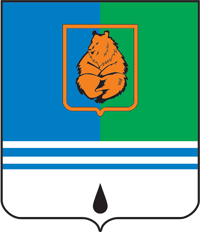 СХЕМА ТЕПЛОСНАБЖЕНИЯМУНИЦИПАЛЬНОГО ОБРАЗОВАНИЯХАНТЫ-МАНСИЙСКОГО АВТОНОМНОГО ОКРУГА – ЮГРЫГОРОДСКОЙ ОКРУГ ГОРОД КОГАЛЫМНА ПЕРИОД ДО 2035 г.(актуализированная редакция)Заказчик:Директор МКУ «Управление жилищно-коммунального хозяйства города Когалыма»                                                                                                                          Бутаев А.Т.                                                                                                               подписьРазработчик:Генеральный директорООО «ЯНЭНЕРГО»                                                                                     Никифоров А.Ю                                                                                                                подписьОглавление1	Раздел 1. Показатели существующего и перспективного спроса на тепловую энергию (мощность) и теплоноситель в установленных границах территории поселения, городского округа		131.1	Величины существующей отапливаемой площади строительных фондов и приросты площади строительных фондов по расчетным элементам территориального деления с разделением объектов строительства на многоквартирные дома, индивидуальные жилые дома, общественные здания и производственные здания промышленных предприятий по этапам - на каждый год первого 5-летнего периода и на последующие 5-летние периоды (далее - этапы)	131.2	Существующие и перспективные объемы потребления тепловой энергии (мощности) и теплоносителя с разделением по видам теплопотребления в каждом расчетном элементе территориального деления на каждом этап	301.3	Существующие и перспективные объемы потребления тепловой энергии (мощности) и теплоносителя объектами, расположенными в производственных зонах, на каждом этапе		332	Раздел 2. Существующие и перспективные балансы тепловой мощности источников тепловой энергии и тепловой нагрузки потребителей	342.1	Существующие и перспективные зоны действия систем теплоснабжения и источников тепловой энергии	342.2	Существующие и перспективные зоны действия индивидуальных источников тепловой энергии	382.3	Существующие и перспективные балансы тепловой мощности и тепловой нагрузки в зонах действия источников тепловой энергии, в том числе работающих на единую тепловую сеть, на каждом этапе	392.4	Перспективные балансы тепловой мощности источников тепловой энергии и тепловой нагрузки потребителей в случае, если зона действия источника тепловой энергии расположена в границах двух или более городских округов либо в границах городского округа (поселения) и города федерального значения или городских округов (поселений) и города федерального значения, с указанием величины тепловой нагрузки для потребителей каждого поселения, городского округа, города федерального назначения	482.5	Радиус эффективного теплоснабжения позволяющий определить, при которых подключение (технологическое присоединение) теплопотребляющих установок к системе теплоснабжения нецелесообразно, и определяемый в соответствии с методическими указаниями по разработке схем теплоснабжения	482.6	Существующие и перспективные значения установленной тепловой мощности основного оборудования источника (источников) тепловой энергии	522.7	Существующие и перспективные технические ограничения на использование установленной тепловой мощности и значения располагаемой мощности основного оборудования источников тепловой энергии	532.8	Существующие и перспективные затраты тепловой мощности на собственные и хозяйственные нужды источников тепловой энергии	542.9	Существующие и перспективные значения тепловой мощности нетто источников тепловой энергии	552.10	Существующие и перспективные потери тепловой энергии при ее передаче по тепловым сетям, включая потери тепловой энергии в тепловых сетях теплопередачей через теплоизоляционные конструкции теплопроводов и потери теплоносителя, с указанием затрат теплоносителя на компенсацию этих потерь	562.11	Затраты существующей и перспективной тепловой мощности на хозяйственные нужды тепловых сетей	572.12	Значения существующей и перспективной резервной тепловой мощности источников теплоснабжения, в том числе источников тепловой энергии, принадлежащих потребителям, и источников тепловой энергии теплоснабжающих организаций, с выделением аварийного резерва и резерва по договорам на поддержание резервной тепловой мощности		582.13	Значения существующей и перспективной тепловой нагрузки потребителей, устанавливаемые с учетом расчетной тепловой нагрузки	593	Раздел 3. Существующие и перспективные балансы теплоносителя	603.1	Существующие и перспективные балансы производительности водоподготовительных установок и максимального потребления теплоносителя теплопотребляющими установками потребителей	603.2	Существующие и перспективные балансы производительности водоподготовительных установок источников тепловой энергии для компенсации потерь теплоносителя в аварийных режимах работы систем теплоснабжения	614	Раздел 4. Основные положения мастер-плана развития систем теплоснабжения городского округа	644.1	Описание сценариев развития системы теплоснабжения поселения, городского округа		654.2	Обоснование выбора приоритетного сценария развития системы теплоснабжения поселения, городского округа	665	Раздел 5. Предложения по строительству, реконструкции и техническому перевооружению источников тепловой энергии	685.1	Предложения по строительству источников тепловой энергии, обеспечивающих перспективную тепловую нагрузку на осваиваемых территориях поселения, городского округа, для которых отсутствует возможность и (или) целесообразность передачи тепловой энергии от существующих или реконструируемых источников тепловой энергии, обоснованная расчетами ценовых (тарифных) последствий для потребителей и радиуса эффективного теплоснабжения	695.2	Предложения по реконструкции источников тепловой энергии, обеспечивающих перспективную тепловую нагрузку в существующих и расширяемых зонах действия источников тепловой энергии	705.3	Предложения по техническому перевооружению источников тепловой энергии с целью повышения эффективности работы систем теплоснабжения	715.4	Графики совместной работы источников тепловой энергии, функционирующих в режиме комбинированной выработки электрической и тепловой энергии и котельных, меры по выводу из эксплуатации, консервации и демонтажу избыточных источников тепловой энергии, а также источников тепловой энергии, выработавших нормативный срок службы, в случае, если продление срока службы технически невозможно или экономически нецелесообразно	715.5	Меры по выводу из эксплуатации, консервации и демонтажу избыточных источников тепловой энергии, а также источников тепловой энергии, выработавших нормативный срок службы, в случае если продление срока службы технически невозможно или экономически нецелесообразно	725.6	Меры по переоборудованию котельных в источники комбинированной выработки электрической и тепловой энергии для каждого этапа	745.7	Меры по переводу котельных, размещенных в существующих и расширяемых зонах действия источников тепловой энергии, функционирующих в режиме комбинированной выработки электрической и тепловой энергии, в пиковый режим работы, либо по выводу их из эксплуатации	745.8	Температурный график отпуска тепловой энергии для каждого источника тепловой энергии или группы источников тепловой энергии в системе теплоснабжения, работающей на общую тепловую сеть, и оценку затрат при необходимости его изменения			745.9	Предложения по перспективной установленной тепловой мощности каждого источника тепловой энергии с предложениями по сроку ввода в эксплуатацию новых мощностей		765.10	Предложения по вводу новых и реконструкции существующих источников тепловой энергии с использованием возобновляемых источников энергии, а также местных видов топлива	766	Раздел 6. Предложения по строительству и реконструкции тепловых сетей	776.1	Предложения по строительству и реконструкции тепловых сетей, обеспечивающих перераспределение тепловой нагрузки из зон с дефицитом располагаемой тепловой мощности источников тепловой энергии в зоны с резервом располагаемой тепловой мощности источников тепловой энергии (использование существующих резервов)		776.2	Предложения по строительству и реконструкции тепловых сетей для обеспечения перспективных приростов тепловой нагрузки в осваиваемых районах поселения, городского округа под жилищную, комплексную или производственную застройку		776.3	Предложения по строительству и реконструкции тепловых сетей в целях обеспечения условий, при наличии которых существует возможность поставок тепловой энергии потребителям от различных источников тепловой энергии при сохранении надежности теплоснабжения	776.4	Предложения по строительству и реконструкции тепловых сетей для повышения эффективности функционирования системы теплоснабжения, в том числе за счет перевода котельных в пиковый режим работы или ликвидации котельных	786.5	Предложения по строительству и реконструкции тепловых сетей для обеспечения нормативной надежности потребителей	797	Раздел 7. Предложения по переводу открытых систем теплоснабжения (горячего водоснабжения) в закрытые системы горячего водоснабжения	827.1	Предложения по переводу существующих открытых систем теплоснабжения (горячего водоснабжения) в закрытые системы горячего водоснабжения, для осуществления которого необходимо строительство индивидуальных и (или) центральных тепловых пунктов при наличии у потребителей внутридомовых систем горячего водоснабжения	827.2	Предложения по переводу существующих открытых систем теплоснабжения (горячего водоснабжения) в закрытые системы горячего водоснабжения, для осуществления которого отсутствует необходимость строительства индивидуальных и (или) центральных тепловых пунктов по причине отсутствия у потребителей внутридомовых систем горячего водоснабжения	838	Раздел 8. Перспективные топливные балансы	848.1	Перспективные топливные балансы для каждого источника тепловой энергии по видам основного, резервного и аварийного топлива на каждом этапе	848.2	Потребляемые источником тепловой энергии виды топлива, включая местные виды топлива, а также используемые возобновляемые источники энергии	909	Раздел 9. Инвестиции в строительство, реконструкцию и техническое перевооружение	919.1	Предложения по величине необходимых инвестиций в строительство, реконструкцию и техническое перевооружение источников тепловой энергии на каждом этапе		919.2	Предложения по величине необходимых инвестиций в строительство, реконструкцию и техническое перевооружение тепловых сетей, насосных станций и тепловых пунктов на каждом этапе	919.3	Предложения по величине инвестиций в строительство, реконструкцию и техническое перевооружение в связи с изменениями температурного графика и гидравлического режима работы системы теплоснабжения	939.4	Предложения по величине необходимых инвестиций для перевода открытой системы теплоснабжения (горячего водоснабжения) в закрытую систему горячего водоснабжения на каждом этапе	969.5	Оценка эффективности инвестиций по отдельным предложениям	9610	Раздел 10. Решение об определении единой теплоснабжающей организации (организаций)	9810.1	Решение об определении единой теплоснабжающей организации (организаций)		9810.2	Реестр зон деятельности единой теплоснабжающей организации (организаций)		10210.3	Основания, в том числе критерии, в соответствии с которыми теплоснабжающая организация определена единой теплоснабжающей организацией	10310.4	Информация о поданных теплоснабжающими организациями заявках на присвоение статуса единой теплоснабжающей организации	10310.5	Реестр систем теплоснабжения, содержащий перечень теплоснабжающих организаций, действующих в каждой системе теплоснабжения, расположенных в границах поселения, городского округа	10311	Раздел 11. Решения о распределении тепловой нагрузки между источниками тепловой энергии	10411.1	Сведения о величине тепловой нагрузки, распределяемой (перераспределяемой) между источниками тепловой энергии	10411.2	Сроки выполнения перераспределения для каждого этапа	10512	Раздел 12. Решения по бесхозяйным тепловым сетям	10612.1	Перечень выявленных бесхозяйных тепловых сетей (в случае их выявления)	10612.2	Перечень организаций, уполномоченных на их эксплуатацию в порядке, установленном Федеральным законом «О теплоснабжении»	10613	Раздел 13 Синхронизация схемы теплоснабжения со схемой газоснабжения и газификации субъекта Российской Федерации и (или) поселения, схемой и программой развития электроэнергетики, а также со схемой водоснабжения и водоотведения поселения, городского округа	10713.1	Описание решений (на основе утвержденной региональной (межрегиональной) программы газификации жилищно-коммунального хозяйства, промышленных и иных организаций) о развитии соответствующей системы газоснабжения в части обеспечения топливом источников тепловой энергии	10713.2	Описание проблем организации газоснабжения источников тепловой энергии		10813.3	Предложения по корректировке утвержденной (разработке) региональной (межрегиональной) программы газификации жилищно-коммунального хозяйства, промышленных и иных организаций для обеспечения согласованности такой программы с указанными в схеме теплоснабжения решениями о развитии источников тепловой энергии и систем теплоснабжения	10813.4	Описание решений (вырабатываемых с учетом положений утвержденной схемы и программы развития Единой энергетической системы России) о строительстве, реконструкции, техническом перевооружении, выводе из эксплуатации источников тепловой энергии и генерирующих объектов, включая входящее в их состав оборудование, функционирующих в режиме комбинированной выработки электрической и тепловой энергии, в части перспективных балансов тепловой мощности в схемах теплоснабжения			10813.5	Предложения по строительству генерирующих объектов, функционирующих в режиме комбинированной выработки электрической и тепловой энергии, указанных в схеме теплоснабжения, для их учета при разработке схемы и программы перспективного развития электроэнергетики субъекта Российской Федерации, схемы и программы развития Единой энергетической системы России, содержащие в том числе описание участия указанных объектов в перспективных балансах тепловой мощности и энергии	10913.6	Описание решений (вырабатываемых с учетом положений утвержденной схемы водоснабжения поселения, городского округа) о развитии соответствующей системы водоснабжения в части, относящейся к системам теплоснабжения	10913.7	Предложения по корректировке утвержденной (разработке) схемы водоснабжения поселения, городского округа для обеспечения согласованности такой схемы и указанных в схеме теплоснабжения решений о развитии источников тепловой энергии и систем теплоснабжения	10914	Раздел 14. Индикаторы развития систем теплоснабжения городского округа	11015	Раздел 15. Ценовые (тарифные) последствия	117АННОТАЦИЯОбъектом обследования является система теплоснабжения муниципального образования Ханты-Мансийского Автономного Округа-Югры городской округ г. Когалым.Схема теплоснабжения выполнена ООО «ТБН Технопроект» по договору, заключенному с Автономной некоммерческой организацией «Центр энергосбережения Югры» № 4П от 01.02.2012 г. по теме «Разработки и утверждение схемы теплоснабжения г. Когалыма и соответствующей электронной модели». Состав и объем работ определялся техническим заданием, являющимся приложением № 1 к указанному Договору.Актуализация схемы теплоснабжения выполнена ООО «ЯНЭНЕРГО» на основании муниципального контракта от 23.07.2019 г. № 0187300013719000172 с МКУ «Управление жилищно-коммунального хозяйства города Когалыма». Цель работы – разработка оптимальных вариантов развития системы теплоснабжения муниципального образования Ханты-Мансийского Автономного Округа-Югры городской округ г. Когалым по критериям: качества, надежности теплоснабжения и экономической эффективности. Разработанная программа мероприятий по результатам оптимизации режимов работы системы теплоснабжения должна стать базовым документом, определяющим стратегию и единую техническую политику перспективного развития системы теплоснабжения города.Разработка (актуализация) схем теплоснабжения городских поселений представляет собой комплексную задачу, от правильного решения которой во многом зависят масштабы необходимых капитальных вложений в системы теплоснабжения. Прогноз спроса на тепловую энергию основан на прогнозировании развития городского округа, в первую очередь, его градостроительной деятельности, определенной генеральным планом.Схемы разрабатываются на основе анализа фактических тепловых нагрузок потребителей с учетом перспективного развития на срок действия Генерального плана муниципального образования, но не менее чем на 10 лет, структуры топливного баланса, оценки состояния существующих источников тепловой энергии и тепловых сетей, и возможности их дальнейшего использования, рассмотрения вопросов надежности и экономичности.Обоснование решений (рекомендаций) при разработке (актуализации) схемы теплоснабжения осуществляется на основе технико-экономического сопоставления вариантов развития системы теплоснабжения в целом и отдельных ее частей (локальных зон теплоснабжения) путем оценки их сравнительной эффективности по критерию минимума суммарных дисконтированных затрат.Основой для разработки и реализации схемы теплоснабжения г. Когалыма до 2031 года является Федеральный закон от 27 июля 2010 г. № 190-ФЗ «О теплоснабжении» (Статья 23 - Организация развития систем теплоснабжения поселений), регулирующий всю систему взаимоотношений в теплоснабжении и направленный на обеспечение устойчивого и надежного снабжения тепловой энергией потребителей, а также Постановление РФ от 22 февраля 2012 г. № 154 «О требованиях к схемам теплоснабжения, порядку их разработки и утверждения».При проведении разработки использовались «Требования к схемам теплоснабжения» и «Требования к порядку разработки и утверждения схем теплоснабжения», утвержденные Правительством Российской Федерации в соответствии с частью 1 статьи 4 Федерального закона «О теплоснабжении», «Методические указания по разработке схем теплоснабжения» утверждены Приказом Минэнерго от 05.03.2019 №212, а также результаты проведенных ранее энергетических обследований и разработки энергетических характеристик, данные отраслевой статистической отчетности.В качестве исходной информации при выполнении работы использованы материалы, предоставленные Администрацией и теплоснабжающими организациями муниципального образования Ханты-Мансийского Автономного Округа-Югры городской округ г. Когалым (далее – г. Когалым).Краткая характеристика города КогалымаГеографическое положение и территориальная структура Город Когалым расположен в северо-восточной части Ханты-Мансийского автономного округа (ХМАО) Тюменской области, граничит с Сургутским и Нижневартовским районами и находится на расстоянии около 800 км от Тюмени, 320 от г. Ханты-Мансийска, 160 км от г. Сургута (88 км по железной дороге), 230 км от г. Нижневартовска.В состав Когалымского городского округа входят непосредственно город Когалым и поселок Ортьягун, расположенный на расстоянии 20 км от города. Рельеф спокойный. Вдоль р. Ингуягун территория имеет уровень грунтовых вод выше 2 м.Климатические условияКлиматические условия г. Когалым в соответствии со «Строительной климатологией» СНиПа 23-01-99 РФ характеризуются следующими температурами наружного воздуха:-	средняя наиболее холодной пятидневки (расчетная температура для отопления) – минус 43°С (обеспеченностью 0,92);-	средняя наиболее холодного месяца - минус 22,5°С (средняя месячная температура января);-	средняя за отопительный период - минус 8,8°С;-	продолжительность отопительного периода составляет 274 суток или 6576 часов.В 2015 году ООО «Институт Территориального Планирования «Град» (г. Омск) разработан «Генеральный план городского округа города Когалым Ханты-Мансийского округа – Югры». Проект разработан до 2035 года, с выделением 4 этапов:I этап - до 2020 г.;II этап – 2021 – 2025 гг.;III этап – 2026 – 2030 гг.;IV этап – 2031 – 2035 гг.В соответствии с генеральным планом и со сложившейся планировочной структурой территории город состоит из правобережного и левобережного жилых районов и промзон Северной и Восточной.Правобережный район включает в себя три жилых района - Центральный, Северный и Южный, коммунальную зону, район малоэтажной застройки, площадку канализационных очистных сооружений (КОС).Жилые районы состоят из следующих микрорайонов:-	Центральный район - мкр. №№ 1, 2, 3, 4, 13;-	Южный – мкр. №№ 10, 11, 12;-	Северный – мкр. №№ 7, 5.В левобережном районе сосредоточены поселки, входящие в состав города: Пионерный, СМП-524, ДСУ-12, Фестивальный, ПМК-177, а также промышленно-складские предприятия Северной и Восточной промзон.На рисунке 1 представлена схема административного деления г. Когалыма.Существующий жилой фонд г. Когалым на 01.01.2015 по данным Росстата составил 1513,40 тыс. м2 общей площади, численность населения города - 67,050 тыс. чел.Жилой фонд города представлен, главным образом, капитальной застройкой. Весь многоэтажный фонд размещен в новом городе (правобережная часть), подавляющая часть малоэтажного жилого фонда (включая и усадебный) расположена в старом городе (левобережная часть). Незначительная часть малоэтажного жилищного фонда приходится на коттеджный поселок южнее нового города.Жилые районы правобережной части характеризуются многоэтажной (5-ти – 9-ти эт.) капитальной застройкой. В застройке левобережной части преобладают 1-3 этажные здания, в основном деревянные, реже панельные и блочные.Весь капитальный жилой и общественный фонд правобережной части обеспечен централизованным отоплением, вентиляцией и горячим водоснабжением.Жилая и общественная застройка поселков левобережного района полностью обеспечена отоплением и, частично, вентиляцией и горячим водоснабжением.Таблица 1. Численность населения на 01 января каждого годаГород Когалым является базовым городом группы нефтяных месторождений и вахтовых поселков при них.Промышленные предприятия города размещены в Восточной и Северной промзонах.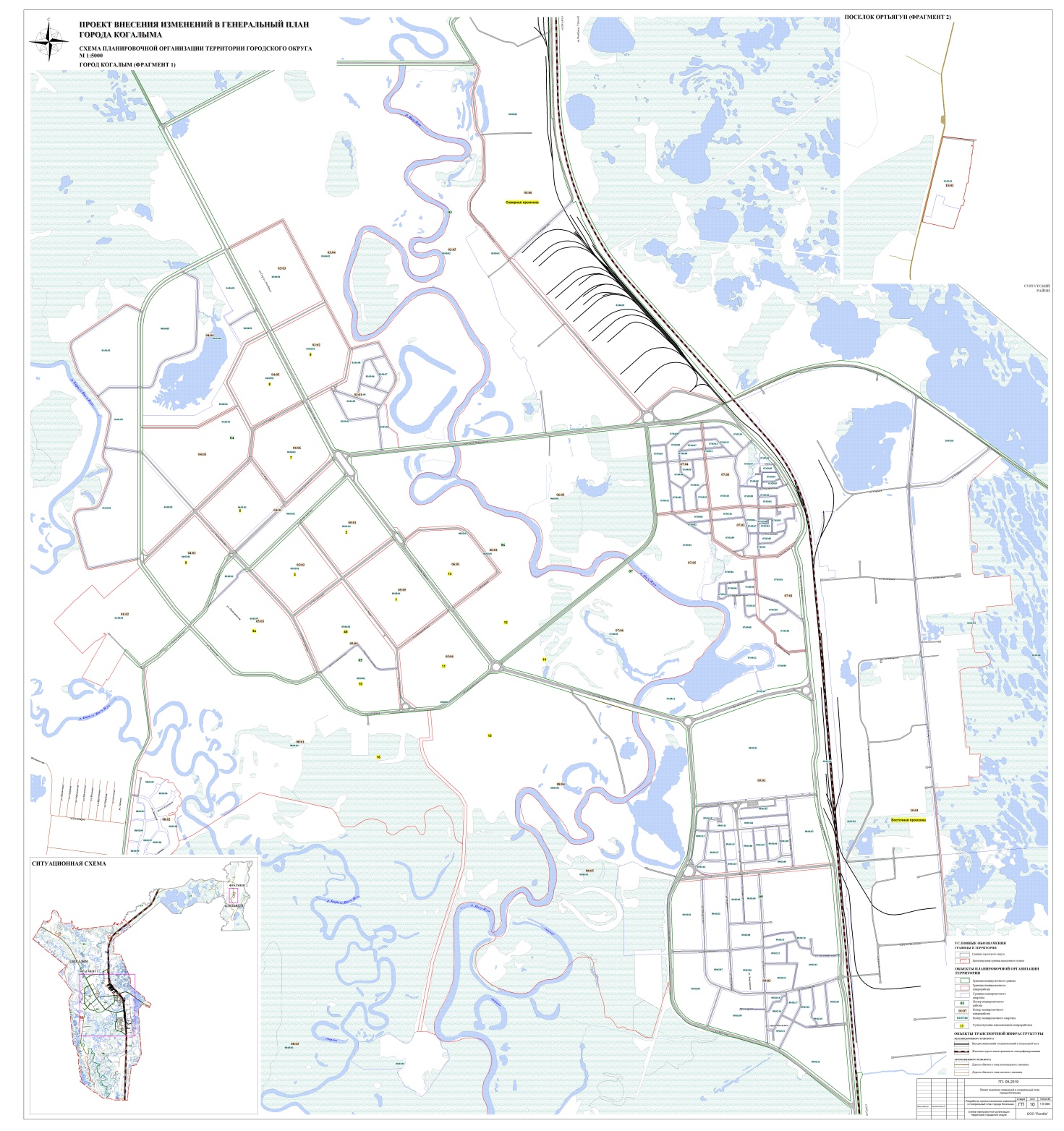 Рисунок 1. Административное деление г. КогалымаРаздел 1. Показатели существующего и перспективного спроса на тепловую энергию (мощность) и теплоноситель в установленных границах территории поселения, городского округаВеличины существующей отапливаемой площади строительных фондов и приросты площади строительных фондов по расчетным элементам территориального деления с разделением объектов строительства на многоквартирные дома, индивидуальные жилые дома, общественные здания и производственные здания промышленных предприятий по этапам - на каждый год первого 5-летнего периода и на последующие 5-летние периоды (далее - этапы)Сфера жилого фонда города Когалыма характеризуется активной реновацией морально и технически устаревшего жилья в левобережной части города Когалыма, где сохраняется более ранняя жилая застройка.К началу 2018 года размер общей площадь жилых помещений, приходящийся в среднем на одного жителя города Когалыма, составлял 16,3 кв. м. Данное значение меньше (на 10,5%) стандарта социальной нормы площади жилого помещения.Площадь территорий города Когалыма, занятых жилой застройкой, составляет 212,8 га что составляет примерно 1% от территории муниципального образования. Из них 16% приходится на территорию многоэтажной жилой застройки, 36% - жилой застройки средней этажности, 35% - малоэтажной жилой застройки и 13% занимает индивидуальная жилая застройка.По качественным показателям жилого фонда (доля аварийного и ветхого жилья) наблюдается положительная динамика: объем ветхого и аварийного жилья снижается, как в абсолютных, так и в относительных показателях (таблица 2).Таблица 2 – Характеристика жилого фонда города КогалымаИсточник: РосстатПроектом внесения изменений в генеральный план города Когалыма предусмотрено развитие зоны жилого назначения в северной части населенного пункта г. Когалыма на свободных от застройки территориях. Вдоль улицы Дружбы народов проектом формируются кварталы среднеэтажной и многоэтажной жилой застройки до 16 этажей. Вместе с тем, в северо-западной части жилого массива, у озера проектом формируются кварталы многоэтажной жилой застройки. Индивидуальная жилая застройка предусмотрена проектом на берегу старицы реки Ингу-Ягун, севернее ул. Нефтезаводская.В жилом районе «поселок Пионерный» за счет реконструкции ветхого фонда предусмотрено развитие малоэтажной жилой застройки по ул. Береговая, ул. Набережная, пр-т Нефтяников, ул. Олимпийская. Вдоль улицы Комсомольская, на свободной территории проектом предусмотрена зона малоэтажной жилой застройки. Севернее улицы Широкая (территория поселка СМП-254) получает развитие индивидуальная жилая застройка.В границах улиц Таллиннская, Рижская, Вильнюсская планируется снос ветхого и аварийного жилья, с последующей передачей освободившихся земель под индивидуальную жилую застройку. В районе «поселок Фестивальный» так же планируется снос ветхого жилья и передача земель под ИЖСПрогнозная динамика ввода и сноса жилого фонда, а также ввода административных зданий на территории города Когалыма представлена в таблице 3. Таблица 3 – Перспективные показатели изменения площади строительных фондов города КогалымаФактические темпы нового строительства значительно ниже проектных значений, кроме того, в Генеральном плане и Программе комплексного развития отсутствуют необходимые для расчета данные о тепловой нагрузке или площади и отапливаемом объеме по каждому объекту, планируемому к вводу до 2035 года. В связи с этим для дальнейших расчетов перспективных приростов тепловых нагрузок по элементам территориального деления и зонам действия источников тепловой энергии были использованы данные проектов планировки и межевания территории отдельных районов города. Схема теплоснабжения учитывает следующие объекты перспективной застройки:Правобережная часть: Зона перспективной застройки 8 микрорайона (рисунок 2)Жилой комплекс на пересечении ул. Янтарной и Дружбы Народов в 12 микрорайоне (рисунок 4) Размещение многофункционального футбольного комплекса, общеобразовательного учреждения и общежития в 16 микрорайоне (рисунок 6).Музыкальная школа (рисунок 14)Школа на 1100 мест (рисунок 3)Перспективная жилая застройка 11 микрорайона (рисунок 13) Левобережная часть:п. Пионерный – застройка малоэтажными жилыми зданиями и объектами общественно-делового назначения по ул. Береговая, ул. Набережная, пр-т Нефтяников, ул. Олимпийская, (рисунки 6-10) Гостиница в микрорайоне «Галактика» (рисунок 12)п. Пионерный – перспектиная застройка по ул. Комсомольская, строительство спортивных объектов и Ледовой арены в микрорайоне «Галактика»   (рисунок 11)Согласно, предоставленным данным на расчетный срок до 2035 года, ожидается прирост тепловой нагрузки за счет размещения нового строительства. 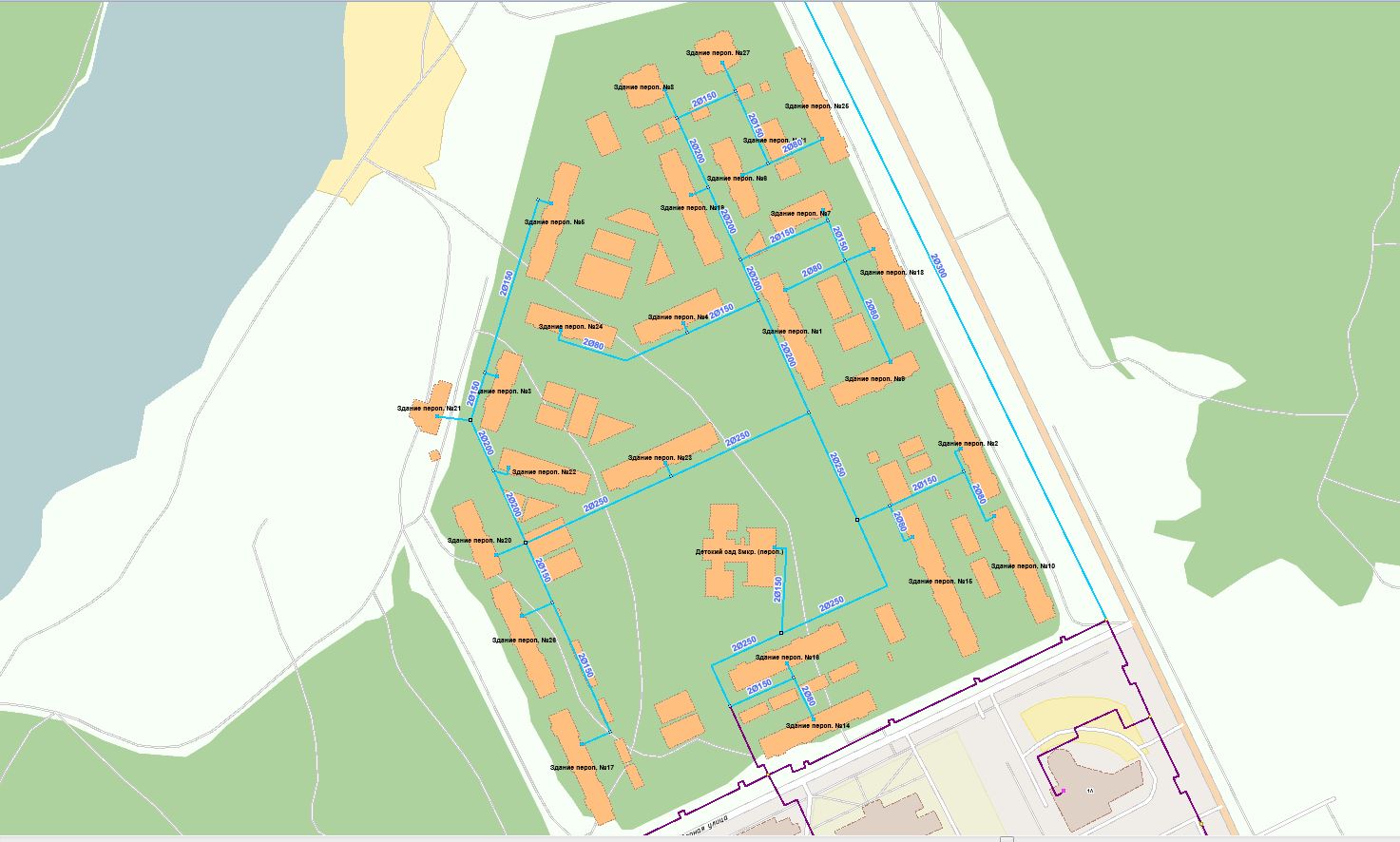 Рисунок 2. Зоны перспективной застройки (8 микрорайон)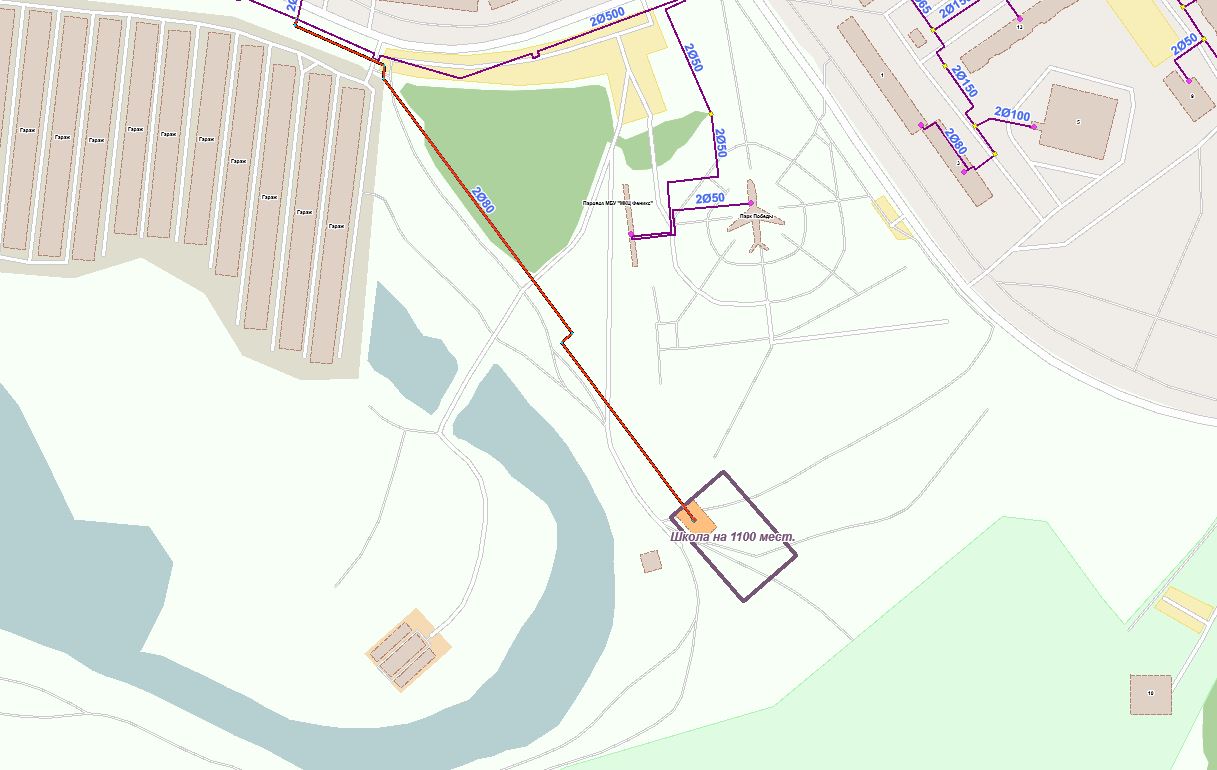 Рисунок 3. Школа на 1100 мест 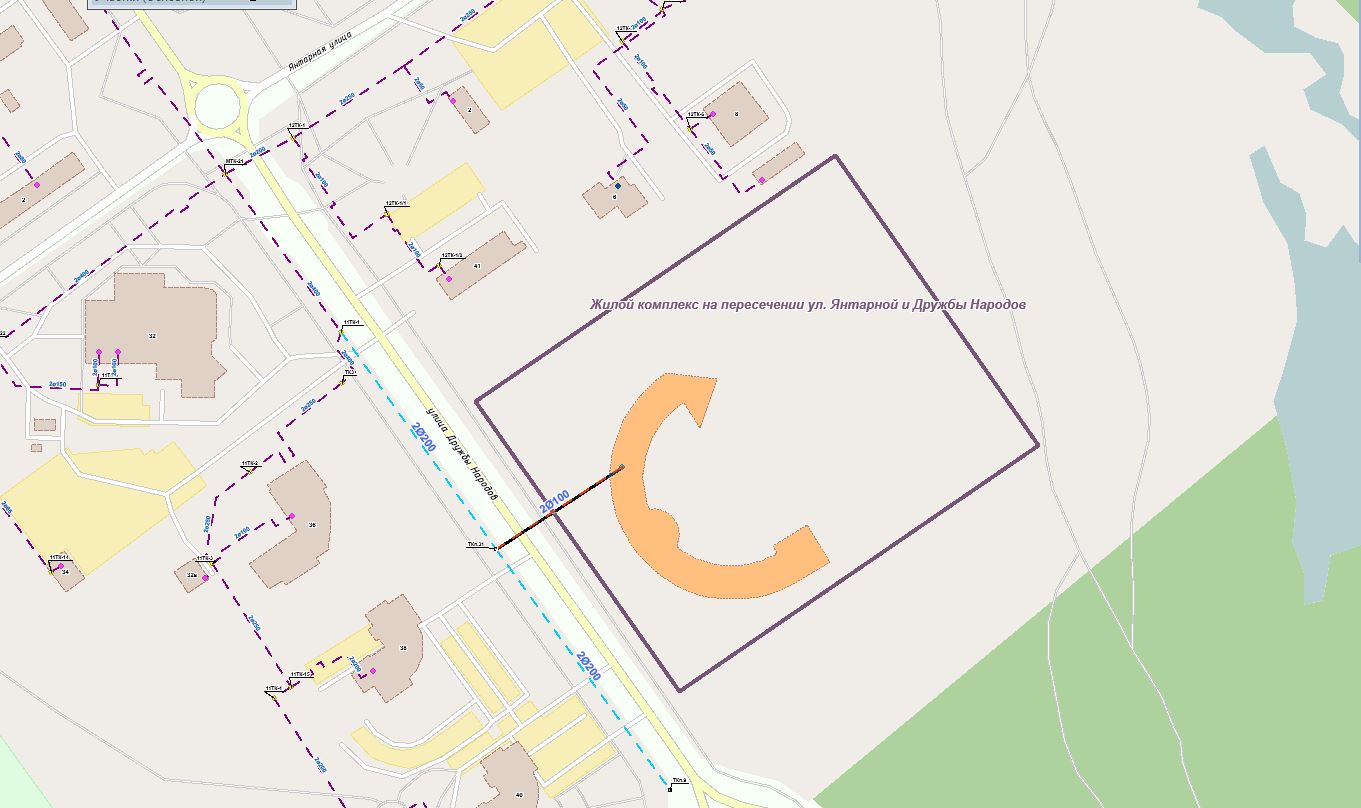 Рисунок 4. Жилой комплекс на пересечении ул. Янтарная и ул. Дружбы Народов (12 микрорайон)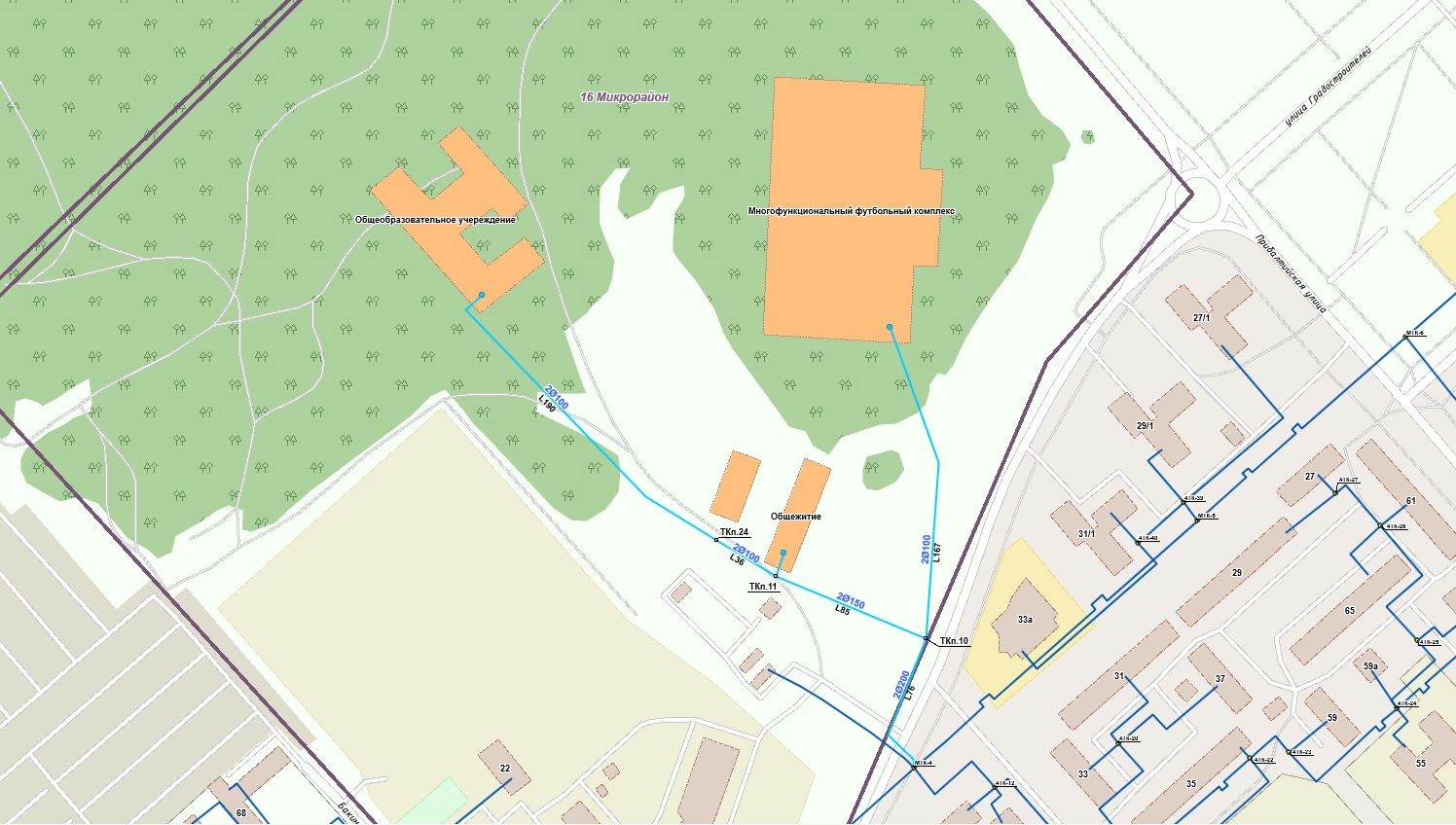 Рисунок 5. Зоны перспективной застройки (16 микрорайон)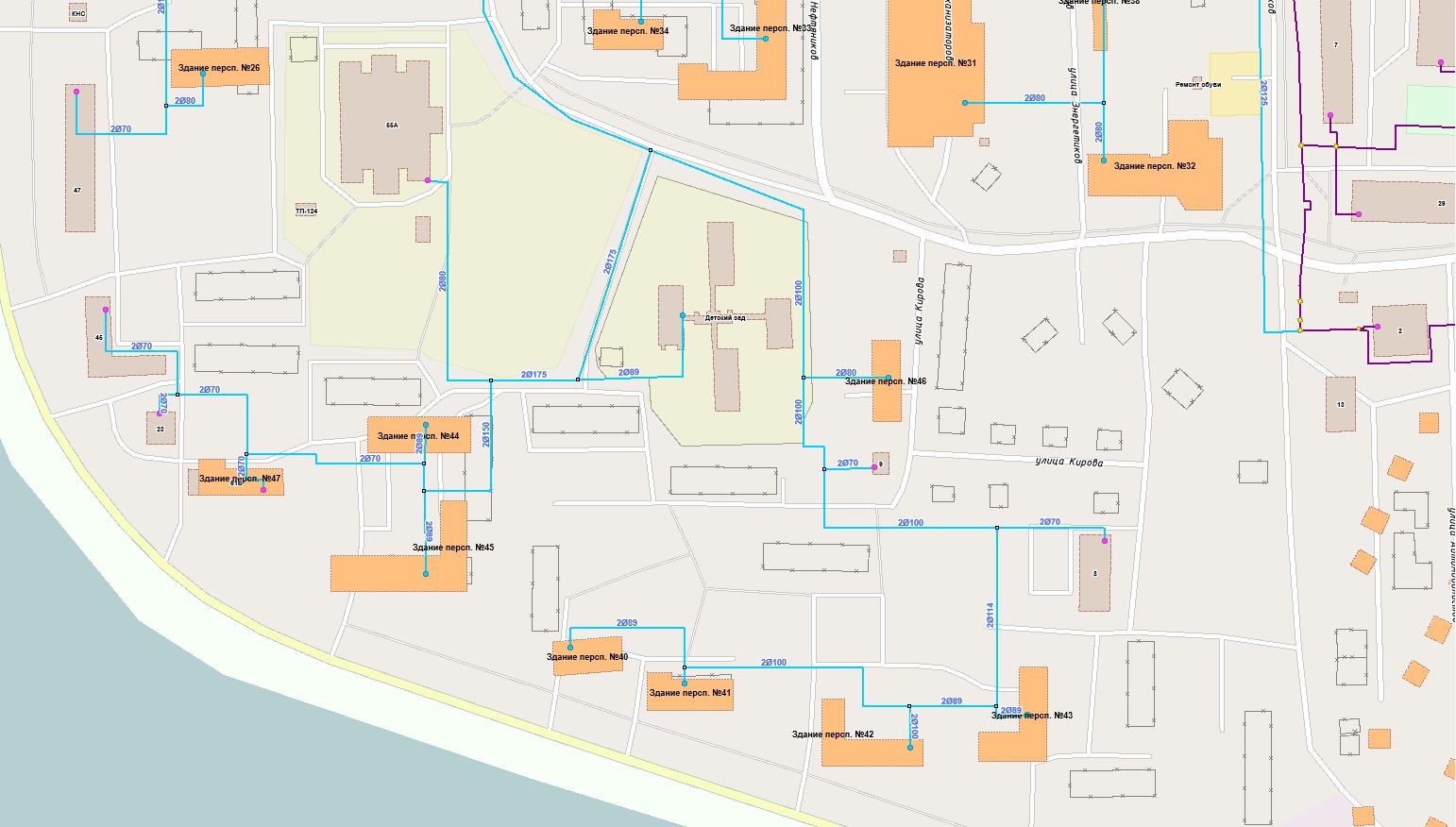 Рисунок 6. Зоны перспективной застройки (п. Пионерный)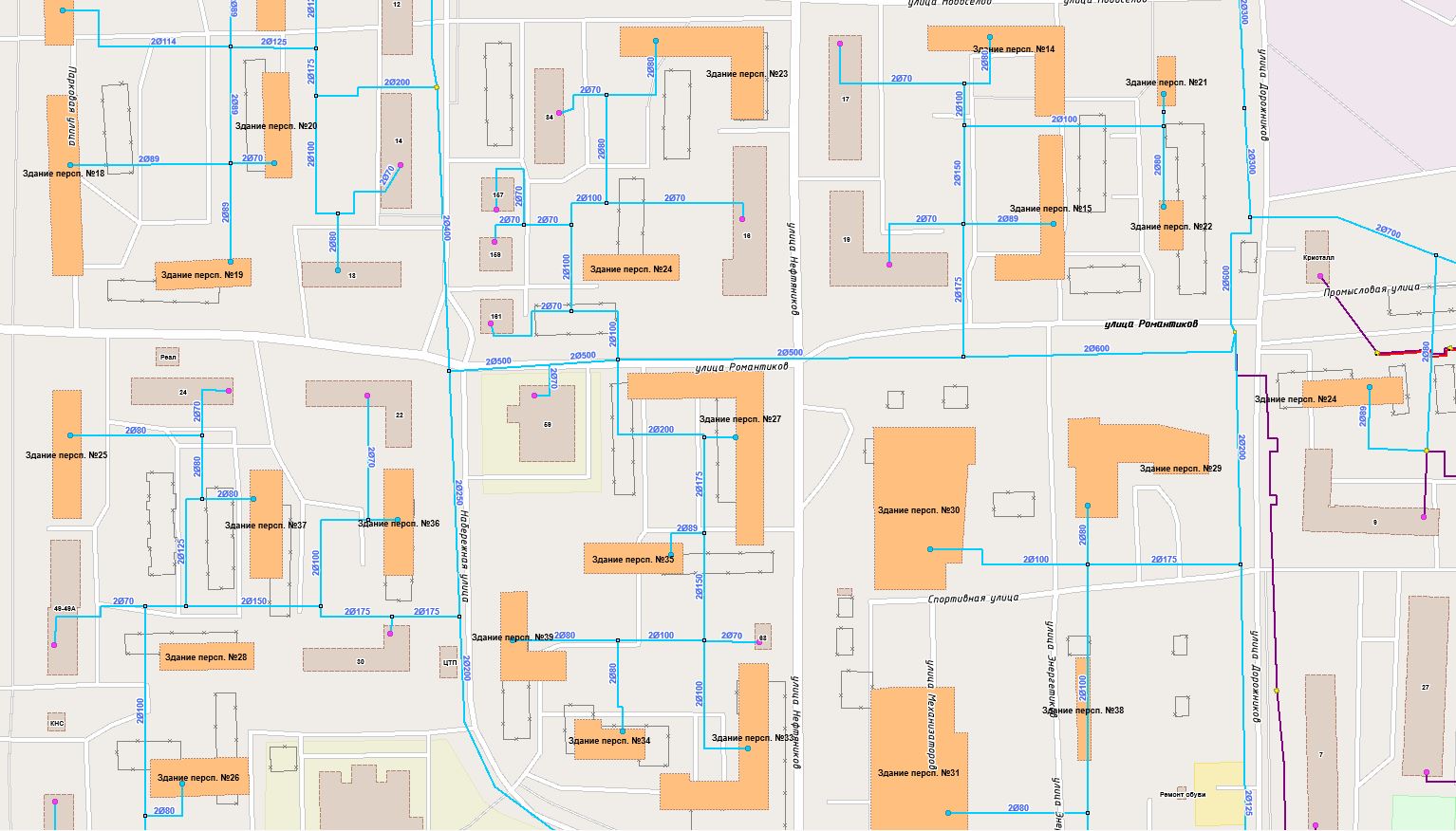 Рисунок 7. Зоны перспективной застройки (п. Пионерный)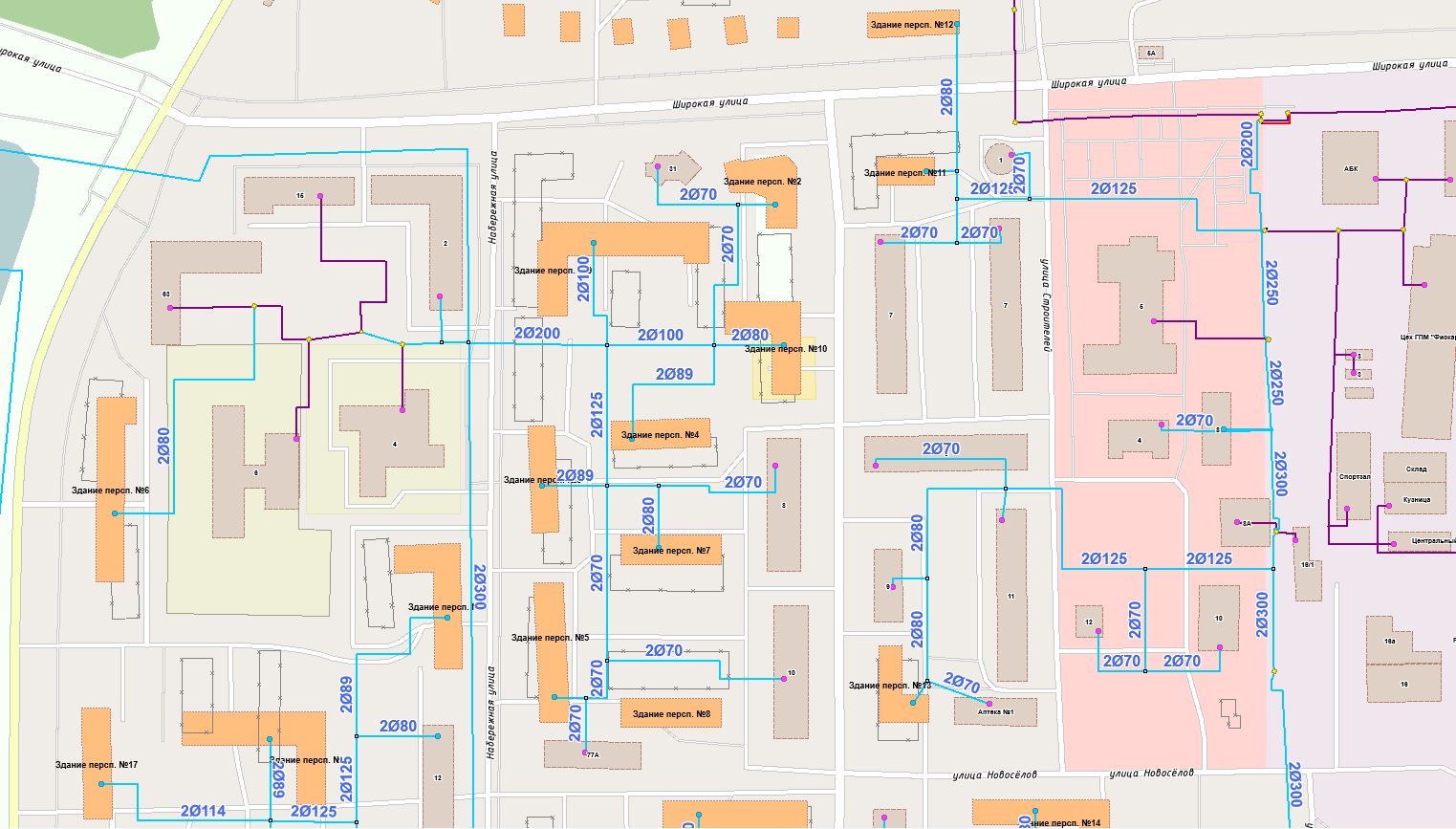 Рисунок 8. Зоны перспективной застройки (п. Пионерный)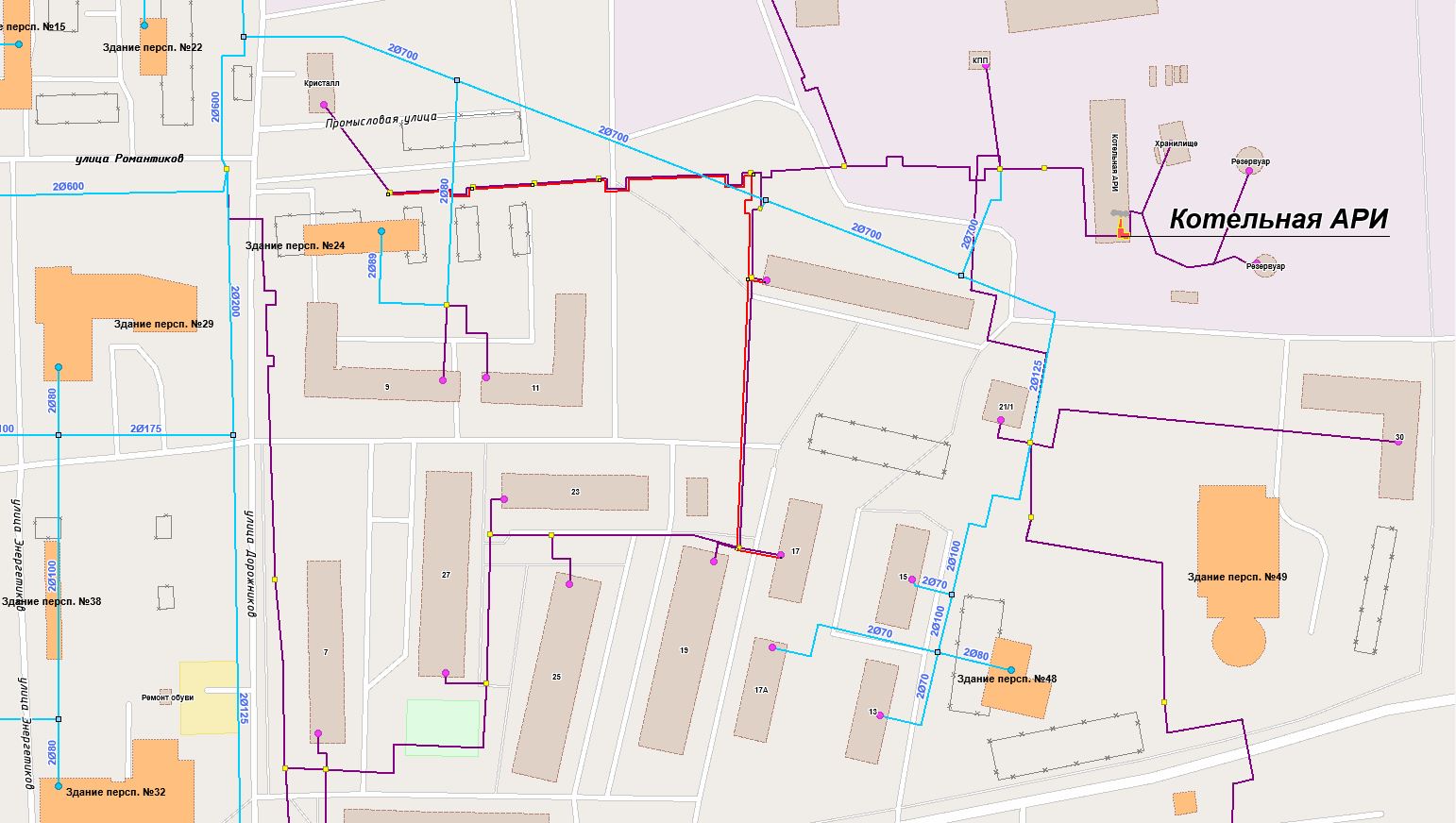 Рисунок 9. Зоны перспективной застройки (п. Пионерный)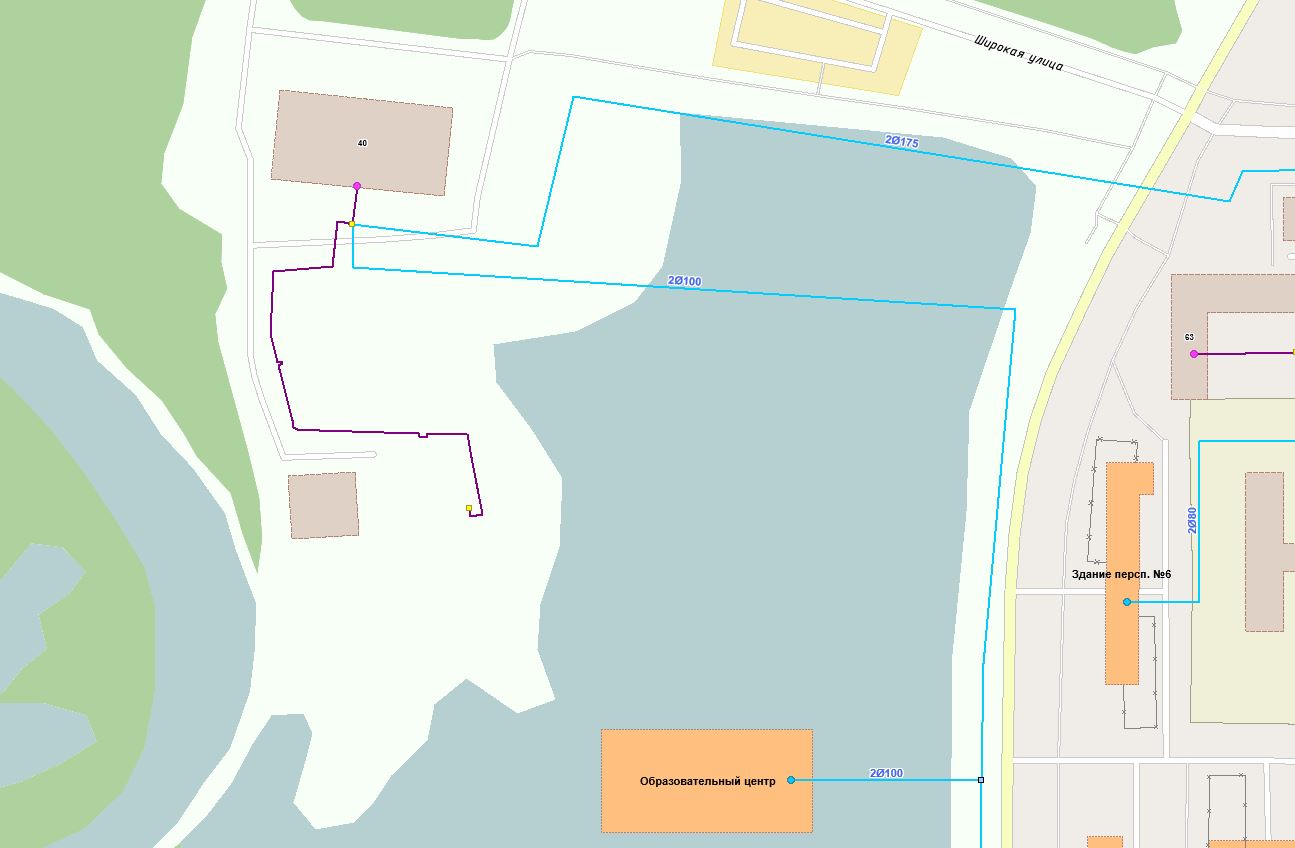 Рисунок 10. Зоны перспективной застройки (Образовательный центр, п. Пионерный)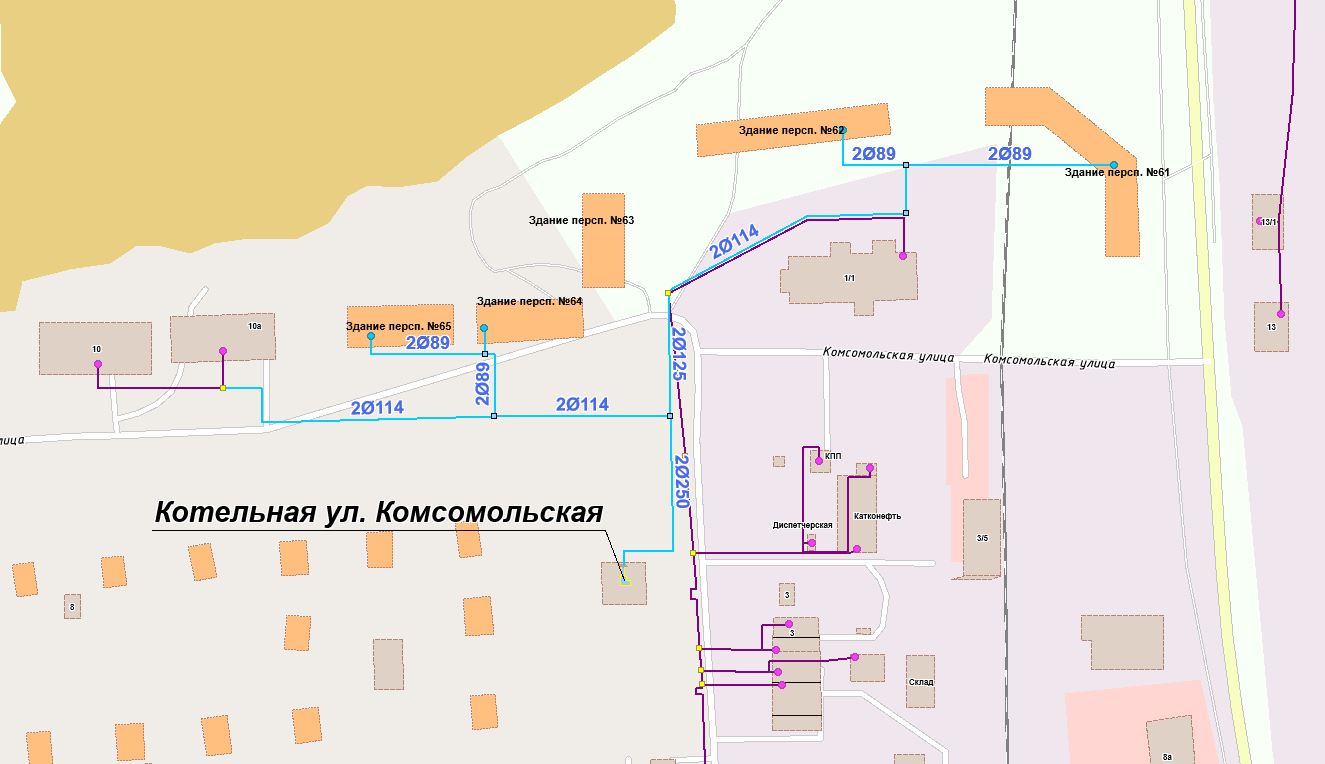 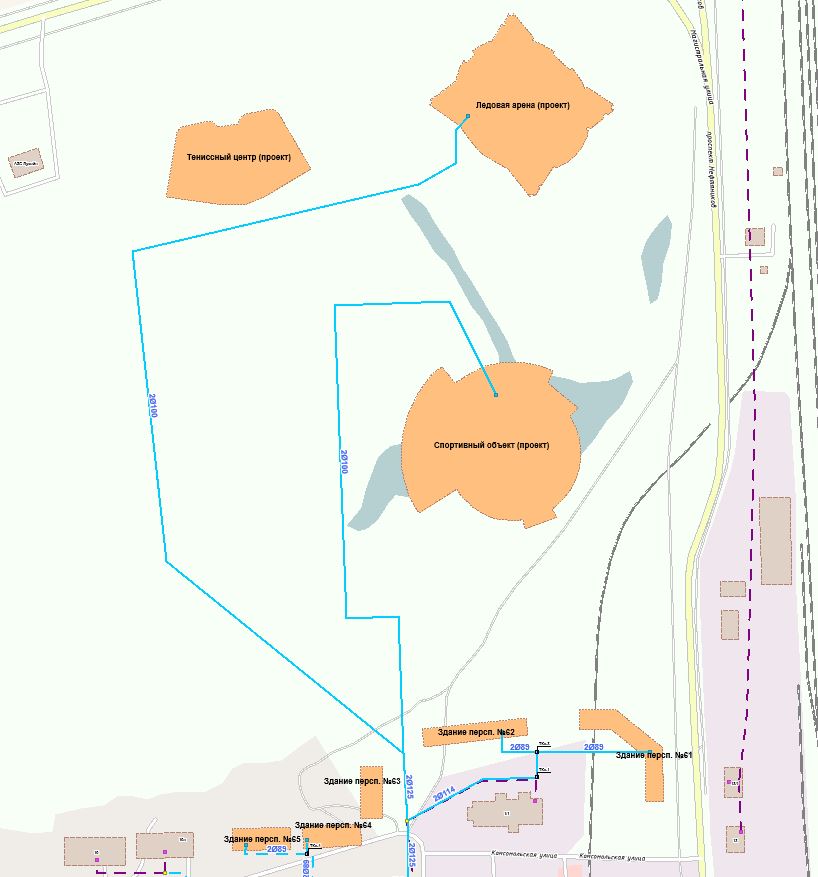 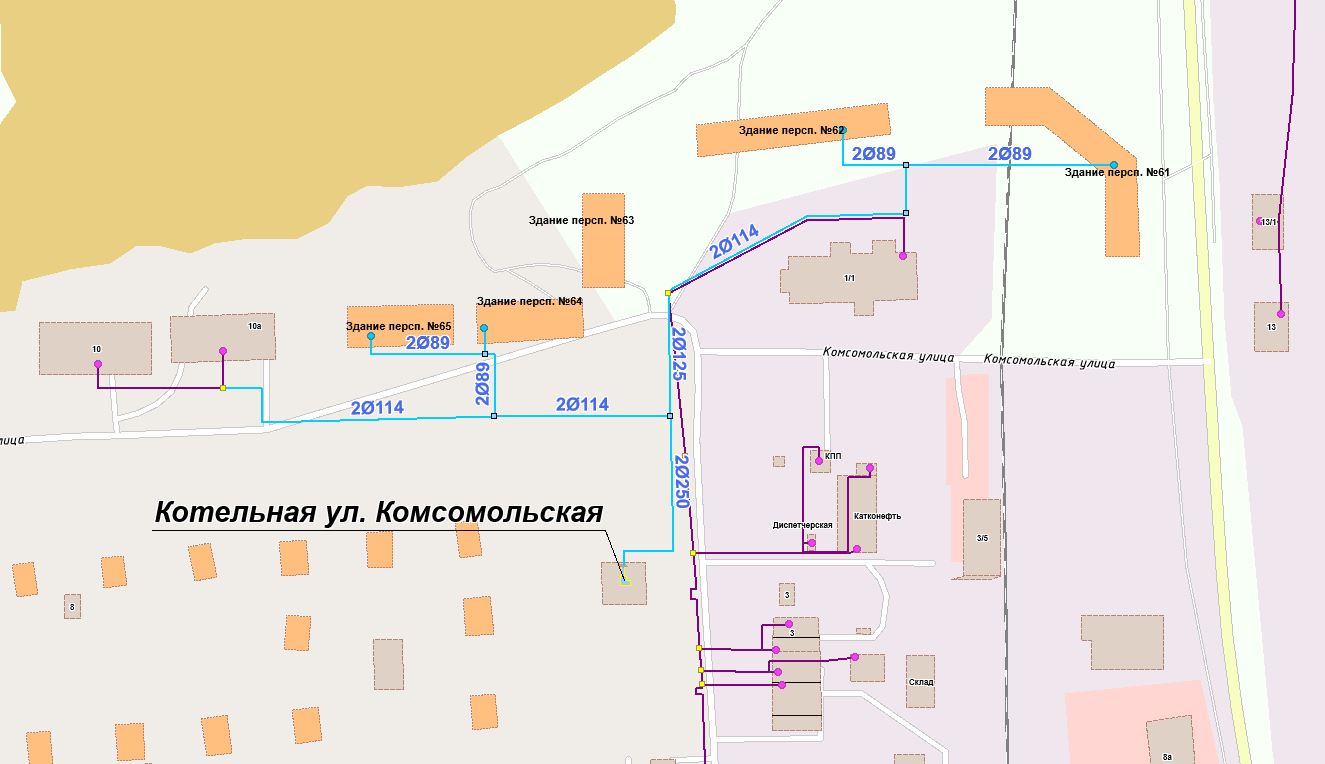 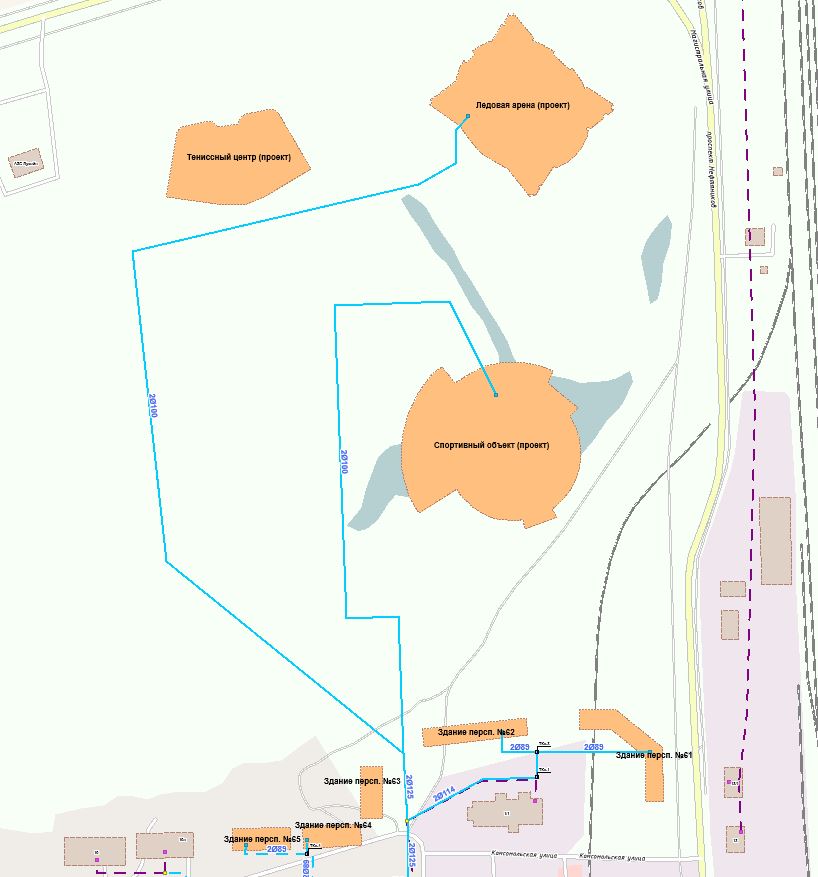 Рисунок 11. Зоны перспективной застройки по ул. Комсомольская (п. Пионерный)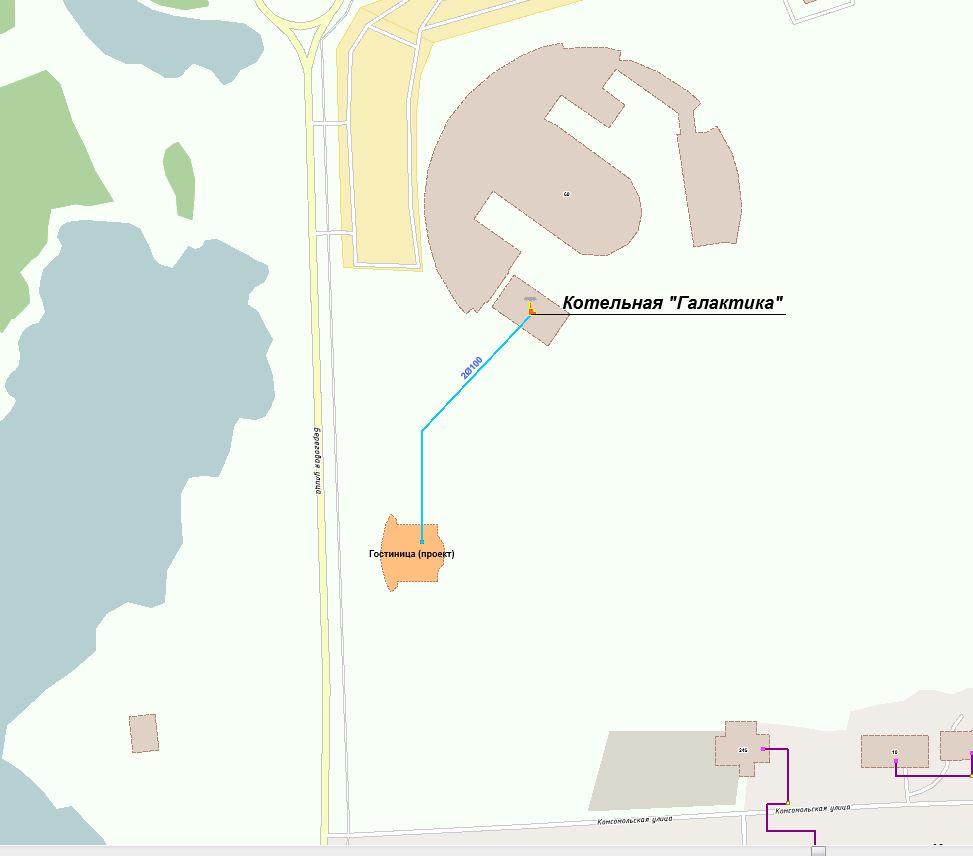 Рисунок 12. Гостиница в микрорайоне «Галактика» (п. Пионерный)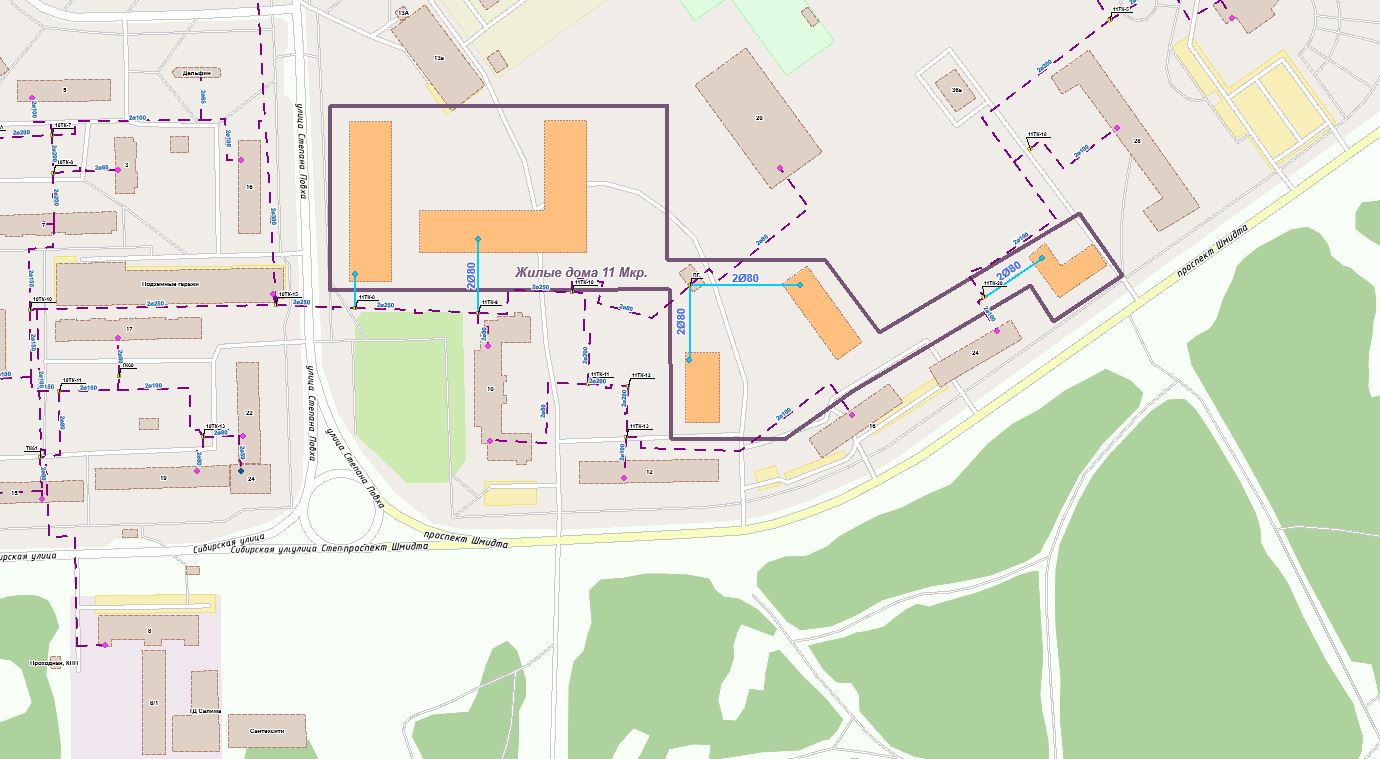 Рисунок 13. Перспективная жилая застройка (11 микрорайон)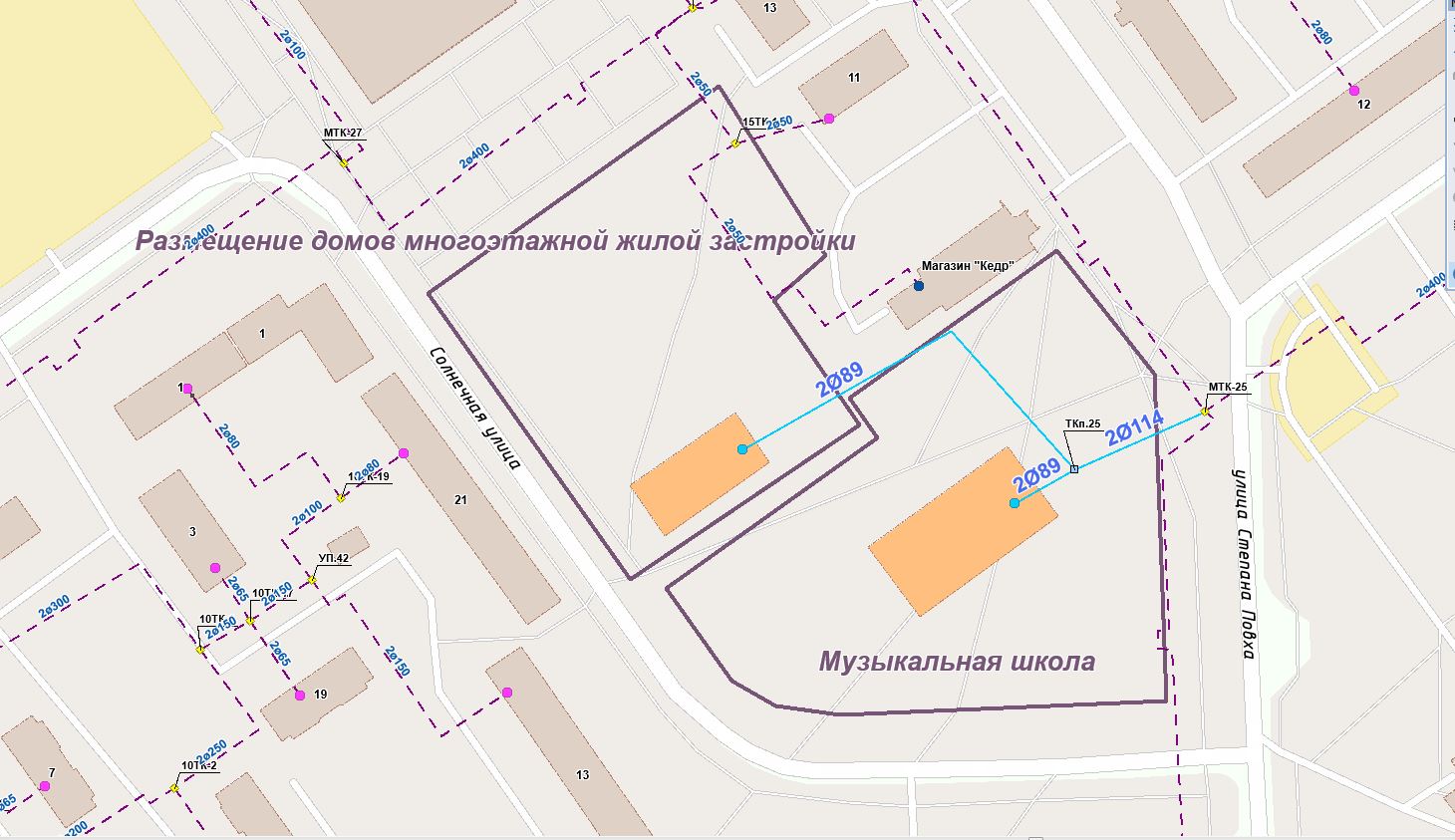 Рисунок 14. Перспективная жилая застройка и музыкальная школа (10 микрорайон)Существующие и перспективные объемы потребления тепловой энергии (мощности) и теплоносителя с разделением по видам теплопотребления в каждом расчетном элементе территориального деления на каждом этапеБалансы тепловой мощности были составлены с учетом:1) Приростов тепловой нагрузки согласно Программы комплексного развития систем коммунальной инфраструктуры г. Когалыма и проектов планировки и межевания территории города.3) Мероприятий по сносу аварийного жилья.4) Перераспределения тепловых нагрузок между источниками тепловой энергии и ликвидации источников.5) Мероприятий по строительству новых источников тепловой энергииСуществующий и перспективный объем потребления тепловой мощности приведены в таблице 4.Существующие и перспективные потери теплоносителя представлены в таблице 5.Таблица 4. Существующая и перспективная тепловая нагрузка в единицах территориального деленияТаблица 5. Существующие и перспективные потери теплоносителя Существующие и перспективные объемы потребления тепловой энергии (мощности) и теплоносителя объектами, расположенными в производственных зонах, на каждом этапеКотельные ООО «УПТК», ООО «ЛУКОЙЛ-Западная Сибирь», а также 6 котельных ООО «КонцессКом» вырабатывают тепловую энергию на нужды отопления и горячего водоснабжения потребителей (юридических лиц), расположенных на территории промплощадок. Котельная ООО «Горводоканал» поставляет тепловую энергию на нужды отопления КОС и ряда потребителей (юридических лиц).Объемы потребления тепловой энергии (мощности) и теплоносителя объектами, расположенными в производственных зонах г. Когалыма, сохранятся на уровне базового периода, информация об изменении производственных зон и их перепрофилировании отсутствует.Таблица 6. Существующие и перспективные объемы реализации тепловой энергии на нужды отопления, вентиляции и горячего водоснабжения, тыс. Гкал Объем реализации тепловой энергии рассчитан исходя из норматива тепловой энергии на подогрев горячей воды 0,0803 Гкал/м3.Раздел 2. Существующие и перспективные балансы тепловой мощности источников тепловой энергии и тепловой нагрузки потребителейСуществующие и перспективные зоны действия систем теплоснабжения и источников тепловой энергииНа территории города Когалыма потребителей обеспечивают тепловой энергией пять теплоснабжающих организаций. Теплоснабжение левобережной и правобережной части города в настоящее время осуществляется раздельно.В настоящее время в г. Когалым действуют следующие теплоснабжающие организации: ООО «КонцессКом», ООО «ЛУКОЙЛ-Западная Сибирь», ООО «Горводоканал», ООО «УПТК», СКК «Галактика».Зоны действия теплоснабжающих организаций города Когалыма представлены на рисунке 15.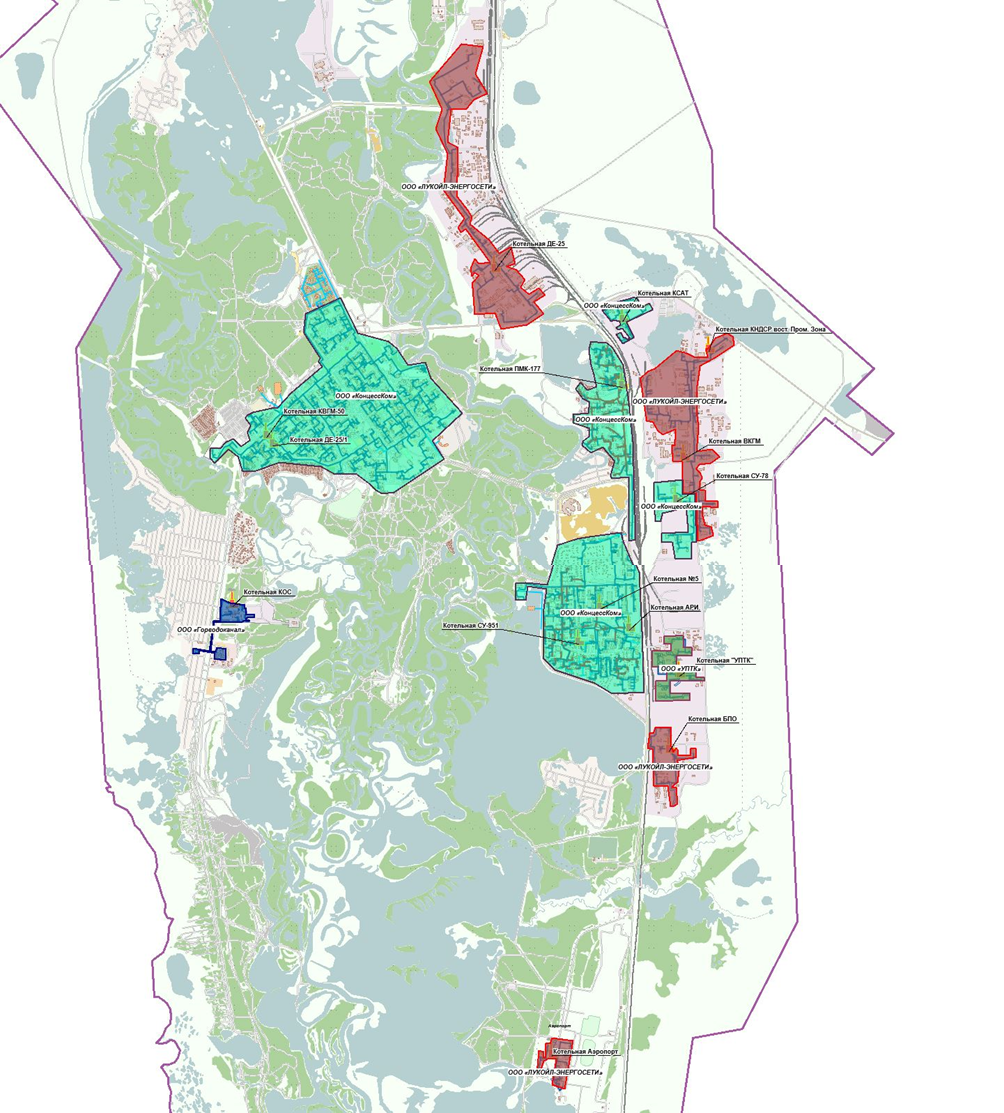 Рисунок 15 Зоны действия ТСО Кроме того, ряд производственных предприятий города Когалыма имеет собственные котельные, обеспечивающие потребности в тепловой энергии промышленных площадок и объектов производственного и коммунально-складского назначения.Зоны эксплуатационной ответственности теплоснабжающих организаций представлены в таблице 7.Таблица 7. Эксплуатирующие компании и их зоны эксплуатационной ответственности Зоной действия источника тепловой энергии является территория поселения или ее часть, границы которой устанавливаются закрытыми секционирующими задвижками тепловой сети системы теплоснабжения.Перечень источников тепловой энергии представлен в таблице 8.Таблица 8. Перечень источников тепловой энергии Перспективные зоны действия котельных:Правобережная часть города: Котельные коммунальной зоны (КВГМ-50, ДЕ-25/14 (1), ДЕ-25/14 (2)) обеспечивают теплоснабжением правобережный район г. Когалыма. Котельные расположены на одной промплощадке и работают на общие тепловые сети.Котельная КОС осуществляет теплоснабжение площадки очистных сооружений и трех сторонних потребителей.Левобережная часть города:Котельная ПМК-177 обеспечивает теплоснабжение поселков Фестивальный и ПМК-177.Реконструированная котельная № 1 (Арочник) мощностью 53,5 МВт осуществляет теплоснабжение потребителей левобережной части города поселков Пионерный, ДСУ-12 и СМП-254. Котельная строится взамен котельных № 5, № 2 (СУ-951).Котельная спортивно-культурного комплекса «Галактика» в п. Пионерный осуществляет теплоснабжение СКК «Галактика» и на перспективу предполагается подключение гостиницы при СКК «Галактика».БМК 14 МВт (с перспективой расширения до 21 МВт) на ул. Комсомольская в п. Пионерный.Котельная КСАТ обеспечивает теплоснабжение промышленных предприятий Восточной промзоны.Котельная БПО обеспечивает теплоснабжение производственных объектов Восточной промзоны.Котельная КЗХ обеспечивает теплоснабжение территории Когалымского завода хим. Реагентов.Котельная ВКГМ обеспечивает теплоснабжение производственных объектов Восточной промзоны, включая зоны действия котельных СУ-78 и КНДСР.Котельная ДЕ-25 обеспечивает теплоснабжение производственных объектов Северной промзоны.Котельная ООО «УПТК» обеспечивает теплоснабжение производственных объектов Восточной промзоны.Существующие и перспективные зоны действия индивидуальных источников тепловой энергииДля теплоснабжения индивидуальной жилой застройки поселка за рекой Кирилл и СОНТ «Приполярный» применяются индивидуальные теплогенераторы (ИТГ) – газовые котлы, комбинированные котлы (работающие от электроэнергии и горючих материалов) и печное отопление. На территории за городским пляжем – печеное отопление и от комбинированных котлов. По ул. Рижская, ул. Вильнюсская, район п. ДСУ-12 – отопление централизованное. Приросты тепловой нагрузки в зоне действия индивидуального теплоснабжения указаны в таблице 9.Таблица 9. Приросты тепловой нагрузки в зоне индивидуального теплоснабженияСуществующие и перспективные балансы тепловой мощности и тепловой нагрузки в зонах действия источников тепловой энергии, в том числе работающих на единую тепловую сеть, на каждом этапеНа территории города Когалыма функционирует две системы теплоснабжения, где осуществляется совместная работа на единую тепловую сеть от нескольких источников:- Правобережная часть - объединенная котельная коммунальной зоны (котельные КВГМ-50, ДЕ-25/1, ДЕ-25/2);- п. Пионерный – система теплоснабжения котельных №5, «Арочник» и СУ-951.В перспективе на территории п. Пионерный планируется реконструкция котельной Арочник, и переключение тепловой нагрузки от выработавших свой ресурс старых источников с ликвидацией последних. На расчетный срок схемы теплоснабжения на территории города останется одна система теплоснабжения с совместной работой на одну сеть трех источников – объединенная котельная коммунальной зоны.Существующие балансы тепловой мощности приведены в таблице 10.Балансы тепловой мощности с делением на основные этапы схемы теплоснабжения представлены в таблице 11.Таблица 10. Существующий баланс тепловой мощностиТаблица 11. Перспективные балансы тепловой мощности и тепловой нагрузкиПерспективные балансы тепловой мощности источников тепловой энергии и тепловой нагрузки потребителей в случае, если зона действия источника тепловой энергии расположена в границах двух или более городских округов либо в границах городского округа (поселения) и города федерального значения или городских округов (поселений) и города федерального значения, с указанием величины тепловой нагрузки для потребителей каждого поселения, городского округа, города федерального назначенияЗоны действия всех систем теплоснабжения полностью расположены на территории города Когалыма.Радиус эффективного теплоснабжения, позволяющий определить, при которых подключение (технологическое присоединение) теплопотребляющих установок к системе теплоснабжения нецелесообразно, и определяемый в соответствии с методическими указаниями по разработке схем теплоснабженияСогласно статье 2 Федерального закона от 27 июля 2010 года № 190-ФЗ «О теплоснабжении», радиус эффективного теплоснабжения - максимальное расстояние от теплопотребляющей установки до ближайшего источника тепловой энергии в системе теплоснабжения, при превышении которого подключение (технологическое присоединение) теплопотребляющей установки к данной системе теплоснабжения нецелесообразно по причине увеличения совокупных расходов в системе теплоснабжения. В соответствии с приложением 40 Методических указаний по разработке схем теплоснабжения утвержденных Приказом Минэнерго от 05.03.2019 № 212: для определения радиуса эффективного теплоснабжения должно быть рассчитано максимальное расстояние от теплопотребляющей установки до ближайшего источника тепловой энергии в системе теплоснабжения, при превышении которого подключение (технологическое присоединение) теплопотребляющей установки к данной системе теплоснабжения нецелесообразно по причине увеличения совокупных расходов в системе теплоснабжения.Расчет радиуса эффективного теплоснабжения выполнен в ПРК ZuluTermo, результаты приведены на рисунке 16.В системе теплоснабжения стоимость тепловой энергии в виде горячей воды, поставляемой потребителям, должна рассчитываться как сумма следующих составляющих:а) стоимости единицы тепловой энергии (мощности) в горячей воде;б) удельной стоимости оказываемых услуг по передаче единицы тепловой энергии в горячей воде.В связи с отсутствием необходимых для расчета по данной методике данных (необходимая валовая выручка источника тепловой энергии на отпуск и по передаче горячей воды для существующих систем теплоснабжения, для подключения новых объектов строительства), расчет радиуса эффективного теплоснабжения выполнен с применением программного комплекса Zulu Thermo 8.0 исходя из тепловой мощности котельной, подключенной тепловой нагрузки, технических характеристик тепловых сетей.Для расчета радиуса эффективного теплоснабжения для котельной СКК «Галактика» отсутствуют сведения о фактической присоединённой нагрузке.Радиусы эффективного теплоснабжения от источников представлены в таблице 12.Таблица 12. Радиусы эффективного теплоснабжения котельныхНа основании проведенных расчетов выявлено, что основная часть потребителей тепловой энергии находятся в пределах радиусов эффективного теплоснабжения котельных. По котельным СУ-78, КНДСР планируется переключение тепловой нагрузки на котельную КВГМ.Радиусы эффективного теплоснабжения по источникам теплоснабжения представлены на рисунке 16.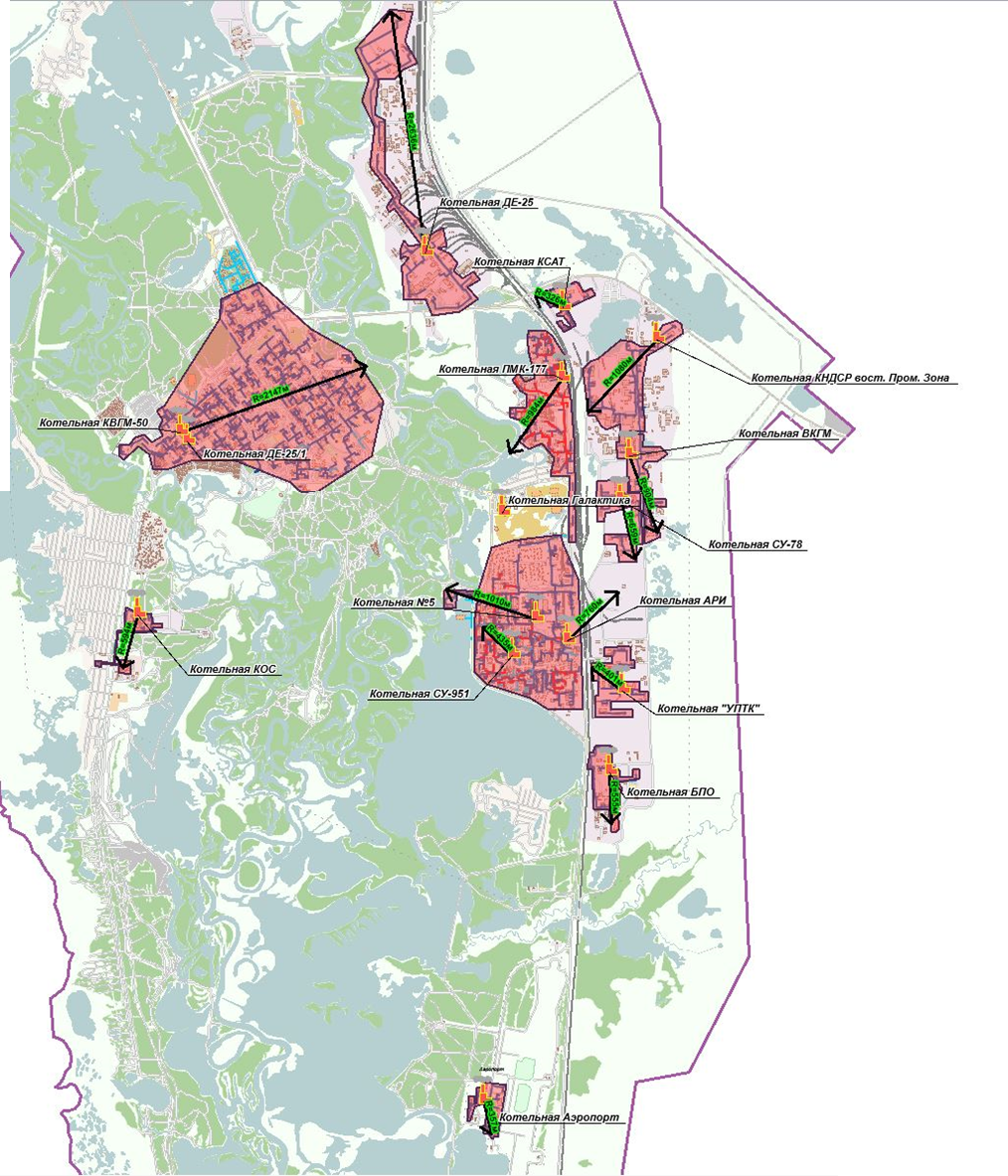 Рисунок 16. Радиусы эффективного теплоснабжения от котельных г. Когалыма Существующие и перспективные значения установленной тепловой мощности основного оборудования источника (источников) тепловой энергииДинамика изменения установленной тепловой мощности источников тепловой энергии г. Когалыма представлена в таблице 13.Таблица 13. Изменение установленной тепловой мощности источников тепловой энергииСуществующие и перспективные технические ограничения на использование установленной тепловой мощности и значения располагаемой мощности основного оборудования источников тепловой энергииПараметры установленной тепловой мощности источников тепловой энергии указаны в таблице 14.Таблица 14. Параметры установленной и располагаемой тепловой мощностиУстановленная тепловая мощность (УТМ) источников тепловой энергии составляет 617,3 Гкал/ч, располагаемая тепловая мощность составляет 537,78 Гкал/ч. Имеется ограничение установленной мощности по котельным ООО «КонцессКом» и ООО «Горводоканал». На перспективу до 2035 года ограничение мощности сократится с 79,52 Гкал/ч до 65,16 Гкал/ч за счет реконструкции котельной КСАТ и вывода из эксплуатации котельных п. Пионерный. Существующие и перспективные затраты тепловой мощности на собственные и хозяйственные нужды источников тепловой энергииОбъемы потребления тепловой энергии (мощности) и теплоносителя на собственные нужды представлены в таблице 15.Таблица 15. Объем потребления тепловой энергии на собственные нужды*- значения в соответствии с предоставленными данными.**- значения, определенные исходя из фактического теплового баланса за три года.Перспективные затраты тепловой мощности на собственные нужды источников приведены в тепловом балансе в п. 2.3 Утверждаемой части к Схеме теплоснабжения в таблице 10.Существующие и перспективные значения тепловой мощности нетто источников тепловой энергииПараметры тепловой мощности нетто представлены в таблице 16.Таблица 16. Параметры тепловой мощности нетто*- значения в соответствии с предоставленными данными.**- значения, определенные исходя из фактического теплового баланса за три года.Перспективные параметры тепловой мощности нетто приведены в тепловом балансе в п. 2.3 Утверждаемой части к Схеме теплоснабжения в таблице 10.Существующие и перспективные потери тепловой энергии при ее передаче по тепловым сетям, включая потери тепловой энергии в тепловых сетях теплопередачей через теплоизоляционные конструкции теплопроводов и потери теплоносителя, с указанием затрат теплоносителя на компенсацию этих потерьРасчеты нормативных значений технологических потерь теплоносителя и тепловой энергии в тепловых сетях и системах теплопотребления производятся в соответствии с «Инструкцией по организации в Министерстве энергетики Российской Федерации работы по расчету и обоснованию нормативов технологических потерь при передаче тепловой энергии», утвержденной Приказом Минэнерго РФ от 30 декабря 2008 г. № 325.Технологические потери при передаче тепловой энергии складываются из тепловых потерь через тепловую изоляцию трубопроводов, а также с утечками теплоносителя.Тепловые потери через изоляцию трубопроводов зависят от материальной характеристики тепловых сетей, а также года и способа прокладки тепловой сети.От котельной СКК «Галактика» наружные сети не отходят.Значения существующих потерь тепловой энергии при передаче ее тепловым сетям представлены в таблице 17.Таблица 17. Тепловые потери в тепловых сетях за 2018 год Расчетные значения потерь тепловой энергии приведены в таблице 18Таблица 18. Часовые тепловые потери в тепловых сетях за 2018 и до 2035 года Затраты существующей и перспективной тепловой мощности на хозяйственные нужды тепловых сетейЗатраты существующей и перспективной тепловой мощности на хозяйственные нужды тепловых сетей отсутствуют.Значения существующей и перспективной резервной тепловой мощности источников теплоснабжения, в том числе источников тепловой энергии, принадлежащих потребителям, и источников тепловой энергии теплоснабжающих организаций, с выделением аварийного резерва и резерва по договорам на поддержание резервной тепловой мощностиЗначения существующей и перспективной резервной мощности источников тепловой энергии представлены в таблице 19. Из таблицы следует, что дефицит тепловой мощности в перспективе не ожидается. Все источники теплоснабжения будут иметь достаточный резерв мощности для обеспечения существующей и перспективной тепловой нагрузки.Таблица 19. Значения существующей и резервной тепловой мощности источников теплоснабженияЗначения существующей и перспективной тепловой нагрузки потребителей, устанавливаемые с учетом расчетной тепловой нагрузкиСуществующая тепловая нагрузка потребителей г. Когалыма составляет 333,22 Гкал/ч. Перспективная тепловая нагрузка потребителей городского округа на расчетный срок (до 2035 г.) составит 391,53 Гкал/ч.Раздел 3. Существующие и перспективные балансы теплоносителяСуществующие и перспективные балансы производительности водоподготовительных установок и максимального потребления теплоносителя теплопотребляющими установками потребителейКоличество теплоносителя, использованное на горячее водоснабжение потребителей (для открытых схем) и на утечки теплоносителя, восполняется подпиткой тепловой сети. Балансы производительности водоподготовительных установок составлены в соответствии с требованиями действующих нормативных документов, чьи требования распространяются на проектирование, строительство и эксплуатацию объектов систем теплоснабжения:СП 124.13330.2012 «Тепловые сети. Актуализированная редакция СНиП 41-02-2003»;РД 34.20.501-95 "Правила технической эксплуатации электрических станций и сетей Российской Федерации" (15-е издание);Правила технической эксплуатации тепловых энергоустановок (утв. приказом Минэнерго РФ от 24 марта 2003 г. № 115);Порядок определения нормативов технологических потерь при передаче тепловой энергии, теплоносителя (утв. Приказом Минэнерго РФ от 30 декабря 2008 г. № 325).В г. Когалыме запроектирована и действует закрытая система теплоснабжения, в которой не предусматривается использование сетевой воды потребителями для нужд горячего водоснабжения путем санкционированного отбора из тепловой сети. В системе возможна утечка сетевой воды в тепловых сетях, в системах теплопотребления, через неплотности соединений и уплотнений трубопроводной арматуры, насосов. Потери компенсируются на котельных подпиточной водой, которая идет на восполнение утечек теплоносителя. Для подпитки используется вода городского водопровода, прошедшая систему химводоочистки. В левобережной части города химводоочистка производится без деаэрации с учетом комплексоната.Котельные ПМК-177, № 5, № 1 (Арочник), № 2 (СУ-951), СУ-78, КСАТПодпитка теплосети осуществляется исходной водой из городского водозабора.Для защиты оборудования котельной от коррозии в котельной применяется добавка реагентов комплексаната НТФ-Ц и тринатрийфосфата в подпиточную воду тепловой сети.Котельная ККЗВ помещении котельной КВГМ-50 установлена химводоочистительная станция с фильтрами одноступенчатого натрий-катионирования (V=1000 м³, V=700 м³). Подпиточная вода подается в обратный трубопровод после деаэратора. Также деаэрируется вода, поступающая на подпитку паровых котлов. Отпуск тепла от паровых котлов осуществляется через сетевые пластинчатые подогреватели. Сетевая вода от паровых и водогрейных котлов подается в общий коллектор сетевой воды. Подпитка – в обратный коллектор котельной КВГМ-50.Котельные ДЕ-25, КЗХ, ВКГМ, БПО, АэропортУстановлены химводоочистительные станции с фильтрами одноступенчатого натрий-катионирования.Котельная КНДСРХимводоподготовка не осуществляется, смонтирована линия аварийной подпитки трубопроводов.Котельные КОС, СКК «Галактика»На котельной КОС первоначальное заполнение и подпитка системы предусматривается водой, прошедшей систему химподготовки «Комплексон-6». Подпитка системы осуществляется автоматически из бака запаса насосом.Нормативный часовой расход подпиточной воды в зоне действия источников тепловой энергии представлен в таблице 20.Таблица 20. Нормативный часовой расход подпиточной воды, т/чСуществующие и перспективные балансы производительности водоподготовительных установок источников тепловой энергии для компенсации потерь теплоносителя в аварийных режимах работы систем теплоснабженияДля открытых и закрытых систем теплоснабжения должна предусматриваться дополнительно аварийная подпитка химически не обработанной и не деаэрированной водой, расход которой принимается в количестве 2 % среднегодового объема воды в тепловой сети и присоединенных системах теплоснабжения независимо от схемы присоединения (за исключением систем горячего водоснабжения, присоединенных через водоподогреватели), если другое не предусмотрено проектными (эксплуатационными) решениями (таблица 21). Таблица 21. Аварийная подпитка, т/чРаздел 4. Основные положения мастер-плана развития систем теплоснабжения городского округаОписание сценариев развития системы теплоснабжения поселения, городского округаВ результате актуализации внесены изменения в ранее принятый вариант развития систем теплоснабжения. В данной главе представлено сравнение двух вариантов развития системы теплоснабжения города Когалыма. Вариант 1. Развитие систем теплоснабжения города Когалыма согласно ранее принятому варианту развития, который включает в себя:1) Строительство новых источников тепловой энергии:- строительство новой котельной мощностью 72 МВт (61,9 Гкал/ч) взамен котельных № 5, № 1 (Арочник) и № 2 (СУ-951);- строительство газовой котельной в п. Пионерный по ул. Комсомольской мощностью 3,44 Гкал/ч;2) Реконструкция источников тепловой энергии:- реконструкция котельной КСАТ с существующей мощностью 10,0 Гкал/ч- реконструкция котельной БПО с существующей мощностью 9,0 Гкал/ч3) Вывод источников из эксплуатации:- демонтаж оборудования котельных СУ-78 и КНДСР суммарной тепловой мощностью 22,0 Гкал/ч, переключение потребителей на котельную ВКГМ;- демонтаж оборудования котельных № 5, № 1 (Арочник) и № 2 (СУ-951) суммарной тепловой мощностью 69,0 Гкал/ч и переключение нагрузки на новую котельную мощностью 61,9 Гкал/ч;4) Строительство тепловых сетей для подключения перспективной нагрузки в п. Пионерный и в правобережной части;5) Строительство перемычек для обеспечения подключения потребителей систем теплоснабжения теплоисточников, планируемых к выводу из эксплуатации, к системе теплоснабжения вновь построенного и существующего источников в левобережной части города.6) Реконструкция тепловых сетей с заменой ветхих участков. Вариант 2. Развитие систем теплоснабжения города Когалыма по альтернативному варианту развития, который включает в себя:1) Строительство новых источников тепловой энергии:- строительство газовой котельной в п. Пионерный мощностью 14 МВт с перспективой увеличения мощности до 21 МВт;2) Реконструкция источников тепловой энергии:- реконструкция котельной № 1 (Арочник) с увеличением тепловой мощности до 53,5 МВт (46,0 Гкал/ч);- реконструкция котельной КСАТ с существующей мощностью 10,0 Гкал/ч;- реконструкция котельной БПО с существующей мощностью 9,0 Гкал/ч.3) Вывод источников из эксплуатации:- демонтаж оборудования котельных СУ-78 и КНДСР суммарной тепловой мощностью 22,0 Гкал/ч, переключение потребителей на котельную ВКГМ;- демонтаж оборудования котельных № 5 и № 2 (СУ-951) суммарной тепловой мощностью 38,5 Гкал/ч и переключение потребителей на реконструированную котельную № 1 (Арочник), а также частично на новую БМК 14,0 МВт;4) Строительство тепловых сетей для подключения перспективной нагрузки в п. Пионерный и в правобережной части;5) Строительство перемычек для обеспечения подключения потребителей систем теплоснабжения теплоисточников, планируемых к выводу из эксплуатации, к системе теплоснабжения вновь построенного и существующего источников в левобережной части города.6) Реконструкция тепловых сетей с заменой ветхих участков.Обоснование выбора приоритетного сценария развития системы теплоснабжения поселения, городского округаРазвитие централизованной системы теплоснабжения города Когалым планируется на основе реконструкции существующей котельной Арочник и выводом из эксплуатации старых источников теплоснабжения. Кроме этого, ввод в эксплуатацию первой очереди БМК 14 МВт в п. Пионерный ожидается в 2019 году.При этом варианте (вариант 2) в схеме теплоснабжения предлагается оптимальный и наиболее экономичный вариант развития системы теплоснабжения на рассматриваемый период.Технико-экономическое сравнение вариантов перспективного развития системы теплоснабжения п. Пионерный представлено в таблице 22.Таблица 22. Технико-экономическое сравнение вариантов перспективного развития системы теплоснабженияРаздел 5. Предложения по строительству, реконструкции и техническому перевооружению источников тепловой энергииГлавным условием при организации централизованного теплоснабжения является расположение источника теплоснабжения в центре тепловых нагрузок с оптимальным радиусом передачи тепла, наличие на источнике современного основного оборудования и наличие тепловых сетей от него.Для развития источников теплоснабжения города Когалыма предлагается проведение следующих мероприятий:1) Строительство новых источников тепловой энергии:- строительство газовой котельной в п. Пионерный мощностью 14 МВт с перспективой увеличения мощности до 21 МВт;2) Реконструкция источников тепловой энергии:- реконструкция котельной № 1 (Арочник) с увеличением тепловой мощности до 53,5 МВт (46,0 Гкал/ч);- реконструкция котельной КСАТ с существующей мощностью 10,0 Гкал/ч- реконструкция котельной БПО с существующей мощностью 9,0 Гкал/ч3) Вывод источников из эксплуатации:- демонтаж оборудования котельных СУ-78 и КНДСР суммарной тепловой мощностью 22,0 Гкал/ч, переключение потребителей на котельную ВКГМ;- демонтаж оборудования котельных № 5 и № 2 (СУ-951) суммарной тепловой мощностью 38,5 Гкал/ч и переключение потребителей на реконструируемую котельную № 1 (Арочник).Зоны действия индивидуального теплоснабжения и поквартирного отопленияПланируемая к строительству малоэтажная застройка из-за низкой плотности ее тепловой нагрузки и удаленности от зон централизованного теплоснабжения обеспечивается теплом от индивидуальных теплогенераторов – газовых котлов.Предложения по строительству источников тепловой энергии, обеспечивающих перспективную тепловую нагрузку на осваиваемых территориях поселения, городского округа, для которых отсутствует возможность и (или) целесообразность передачи тепловой энергии от существующих или реконструируемых источников тепловой энергии, обоснованная расчетами ценовых (тарифных) последствий для потребителей и радиуса эффективного теплоснабженияВ перспективе планируется строительство следующих источников тепловой энергии:ввод в действие после строительства блочно-модульной газовой котельной в п. Пионерный мощностью 14 МВт с перспективой увеличения мощности до 21 МВт;Целью реализации мероприятия является обеспечение возможности присоединения проектируемых объектов, повышение эффективности и надежности при транспортировке и распределении тепловой энергии.Технические параметры проекта включают в себя ввод в действие после строительства автоматизированной газовой котельной установленной мощностью 12,02 Гкал/ч с перспективой увеличения мощности до 18,06 Гкал/ч. Это позволит обеспечить качественной тепловой энергией вновь застраиваемую территорию.Ожидаемый эффект – обеспечение новых потребителей тепловой энергией, повышение надежности теплоснабжения, снижение физического износа оборудования, затрат на обслуживание и ремонт, снижение себестоимости тепловой энергии.строительство газовой котельной в п. Пионерный мощностью 14 МВт (на долгосрочную перспективу);Целью реализации мероприятия является обеспечение возможности присоединения проектируемых объектов, повышение эффективности и надежности при транспортировке и распределении тепловой энергии.Технические параметры проекта включают в себя ввод в действие после строительства автоматизированной газовой котельной установленной мощностью 12,02 Гкал/ч. Это позволит обеспечить качественной тепловой энергией вновь застраиваемую территорию.Ожидаемый эффект – обеспечение новых потребителей тепловой энергией, повышение надежности теплоснабжения, снижение физического износа оборудования, затрат на обслуживание и ремонт, снижение себестоимости тепловой энергии.Предложения по реконструкции источников тепловой энергии, обеспечивающих перспективную тепловую нагрузку в существующих и расширяемых зонах действия источников тепловой энергииДля повышения эффективности системы централизованного теплоснабжения г. Когалыма Схемой предлагается выполнить реконструкцию сохраняемых в работе котельных с установкой на месте демонтируемого оборудования нового энергоэффективного котельного оборудования. Несмотря на то, что расширение зон действия котельных № 1 (Арочник), КСАТ и БПО не планируется, необходимо выполнить замену существующего котельного оборудования на новое, в связи со значительной степенью износа (таблица 23).Таблица 23. Котельное оборудование после реконструкции и модернизации сохраняемых в работе теплоисточников Предложения по техническому перевооружению источников тепловой энергии с целью повышения эффективности работы систем теплоснабженияПредложения по техническому перевооружению существующего источника тепловой энергии с целью повышения эффективности работы систем теплоснабжения аналогичны п. 5.2.Графики совместной работы источников тепловой энергии, функционирующих в режиме комбинированной выработки электрической и тепловой энергии и котельных, меры по выводу из эксплуатации, консервации и демонтажу избыточных источников тепловой энергии, а также источников тепловой энергии, выработавших нормативный срок службы, в случае, если продление срока службы технически невозможно или экономически нецелесообразноСтроительство источников с комбинированной выработкой электрической и тепловой энергии на территории городского округа г. Когалым не предполагается.Меры по выводу из эксплуатации, консервации и демонтажу избыточных источников тепловой энергии, а также источников тепловой энергии, выработавших нормативный срок службы, в случае если продление срока службы технически невозможно или экономически нецелесообразноУчитывая низкую экономичность работы и требуемый большой объем инвестиций в реконструкцию, Схемой предлагается вывод из эксплуатации следующих котельных с передачей их тепловых нагрузок на более эффективные новые теплоисточники, в радиусе эффективного теплоснабжения которых они находятся:1) Вывод из эксплуатации котельных №5 и № 2 (СУ-951) с передачей тепловых нагрузок на реконструированную котельную № 1 (Арочник) (53,5 МВт) и БМК (14,0 МВт) (таблица 24, рисунок 17).Таблица 24. Состав выводимого из эксплуатации оборудования котельных № 5 и № 2 (СУ-951)Рисунок 17. Зоны действия существующих котельных № 5, № 1 (Арочник) и № 2 (СУ-951) и реконструированной котельной № 1 (Арочник) мощностью 53,5 МВт2) Вывод из эксплуатации котельных СУ-78 и КНДСР с передачей тепловых нагрузок на котельную ВКГМ (таблица 25).Таблица 25. Состав выводимого из эксплуатации оборудования котельных СУ-78 и КНДСРМеры по переоборудованию котельных в источники комбинированной выработки электрической и тепловой энергии для каждого этапаПереоборудование существующих котельных в источники комбинированной выработки электрической и тепловой энергии не требуется.Меры по переводу котельных, размещенных в существующих и расширяемых зонах действия источников тепловой энергии, функционирующих в режиме комбинированной выработки электрической и тепловой энергии, в пиковый режим работы, либо по выводу их из эксплуатацииМероприятия не предусмотрены.Температурный график отпуска тепловой энергии для каждого источника тепловой энергии или группы источников тепловой энергии в системе теплоснабжения, работающей на общую тепловую сеть, и оценку затрат при необходимости его измененияКак и в базовый период, регулирование отпуска тепловой энергии планируется осуществлять качественным способом, т. е. изменением температуры теплоносителя в подающем трубопроводе в зависимости от температуры наружного воздуха. Котельные Правобережного районаКотельная ККЗ – с параметрами теплоносителя 115/70°С при температуре наружного воздуха для проектирования отопления to = -43°C, излом графика производится при температуре теплоносителя в подающем трубопроводе тепловой сети τ1и = 70°С. Котельная КОС– с параметрами теплоносителя 95/70°С при температуре наружного воздуха для проектирования отопления to = -43°C.Котельные Левобережного районаКотельная ДЕ-25 – с параметрами теплоносителя 110/70°С при температуре наружного воздуха для проектирования отопления to = - 43°C.Остальные котельные Левобережного района - с параметрами теплоносителя 95/70°С при температуре наружного воздуха для проектирования отопления to = - 43°C, излом графика производится при температуре теплоносителя в подающем трубопроводе тепловой сети τ1и = 70°С (котельные № 5, № 2 (СУ-951), № 1 (Арочник) и ПМК-177). Трубопроводы наружных тепловых сетей горячего водоснабжения Левобережного района – 65/45°С. Продолжительность отопительного периода 2016 года nо = 274 суток или 6 576 ч (при расчетах на 2015 год было принято nо = 278 суток или 6 672 ч).Температура наружного воздуха для проектирования отопления составляет to = - 43°C.Среднее значение температуры наружного воздуха в отопительном периоде в 2016 году tom = - 8,4°С (в 2015 году – tom = - 8,3°С), за год tср.год = -3,0°С (в 2015 году – tср.год = - 3,1°С). таким образом, температура наружного воздуха в отопительном периоде повысилась на 0,1°С, за год – снизилась на 0,1°С.Среднее значение температуры грунта за год tгр = - 3,7°С (в 2015 году – tгр = 4,6°С), за отопительный период tгр.о = - 9,9°С (в 2015 году – tгр.о = 2,6°С). Среднее значение температуры грунта за год tгр снизилось на 0,9°С, а за отопительный период понизилось на 7,3°С. Среднее значение температуры исходной холодной воды, используемой в котельных для подпитки тепловых сетей 4,0°С (вода из артезианской скважины).Таблица 26. Способы регулирования отпуска тепловой энергииПредложения по перспективной установленной тепловой мощности каждого источника тепловой энергии с предложениями по сроку ввода в эксплуатацию новых мощностейПредложения по перспективной установленной мощности каждого источника представлены в таблице 12 п. 2.6 Утверждаемой части Схемы.Предложения по вводу новых и реконструкции существующих источников тепловой энергии с использованием возобновляемых источников энергии, а также местных видов топливаВнедрение данных мероприятий нецелесообразно ввиду высокой стоимости и больших сроков окупаемости.Раздел 6. Предложения по строительству и реконструкции тепловых сетейПредложения по строительству и реконструкции тепловых сетей, обеспечивающих перераспределение тепловой нагрузки из зон с дефицитом располагаемой тепловой мощности источников тепловой энергии в зоны с резервом располагаемой тепловой мощности источников тепловой энергии (использование существующих резервов)На момент актуализации схемы в правобережной части города, в микрорайонах 4, 5 и 13 существует дефицит массы теплоносителя.Необходимо выполнить поверочный расчет магистральных сетей на пропускную способность и с учетом полученных данных, разработать проект на их реконструкцию.Предложения по строительству и реконструкции тепловых сетей для обеспечения перспективных приростов тепловой нагрузки в осваиваемых районах поселения, городского округа под жилищную, комплексную или производственную застройкуНа расчетный период в г. Когалыме планируется строительство тепловых сетей для обеспечения перспективных приростов тепловой нагрузки. Объекты перспективного строительства, присоединяемые к системе теплоснабжения приведены в п.2.2 настоящей Схемы. Новые потребители подключаются к ближайшим камерам существующих тепловых сетей, в зоне действия которых они располагаются. Для подключения перспективных потребителей в п. Пионерный требуется строительство тепловых сетей 2Ø 57-219 мм общей протяженностью 0,42 км в двухтрубном исчислении с применением предизолированных труб в индустриальной изоляции из пенополиуретана (ППУ).Предложения по строительству и реконструкции тепловых сетей в целях обеспечения условий, при наличии которых существует возможность поставок тепловой энергии потребителям от различных источников тепловой энергии при сохранении надежности теплоснабженияМероприятие не предусматривается Схемой теплоснабжения.Предложения по строительству и реконструкции тепловых сетей для повышения эффективности функционирования системы теплоснабжения, в том числе за счет перевода котельных в пиковый режим работы или ликвидации котельных1) Котельные СУ-78, КНДСР и ВКГМСхемой предусматривается объединение зон теплоснабжения котельных ВКГМ, СУ-78, КНДСР с переключением нагрузок котельных СУ-78 и КНДСР на котельную ВКГМ и ликвидацией данных котельных. Переключение котельной КНДСР выполнено. С 01.10.2019 г. котельная КНДСР выведена из эксплуатации согласно приказа СЦ «Когалымэнергонефть» № 709 от 20.09.2019 г.Для подключения потребителей котельной СУ-78 к котельной ВКГМ необходимо строительство перемычки 2Ду 250 протяженностью 100 м.2) Котельные № 5, № 1 (Арочник) и № 2 (СУ-951)Схемой предусматривается демонтаж котельных № 5 и № 2 (СУ-951) с переключением всей совместной зоны теплоснабжения на реконструированную котельную № 1 (Арочник) мощностью 53,5 МВт (46,0 Гкал/ч). Существующие ЦТП также планируются к ликвидации. График отпуска тепловой энергии от новой котельной – 95/70ºС.Тепловые сети подлежат реконструкции для совместной подачи тепла на отопление, вентиляцию и ГВС по закрытой схеме (двухтрубная система теплоснабжения). Присоединение систем теплопотребления зданий предусмотрено по зависимой схеме, с устройством индивидуальных тепловых пунктов (ИТП), оснащенных узлом учета тепловой энергии и средствами автоматического регулирования.Для присоединения объектов проектируемой территории к системе централизованного теплоснабжения необходимо выполнить реконструкцию распределительных (внутриквартальных) тепловых сетей общей протяженностью 1,67 км, диаметром 89-377 мм, в двухтрубном исчислении.Способ прокладки, тип изоляции и выбор решений по компенсации температурных удлинений трубопроводов определить при разработке проектно-сметной документации.При наличии технической возможности, тепловые сети следует проложить совместно с сетями водопровода.В соответствии с решениями проекта планировки и межевания территории п. Пионерный предусмотрена ликвидация существующих тепловых сетей общей протяжённостью 18,8 км в двухтрубном исчислении.Предложения по строительству и реконструкции тепловых сетей для обеспечения нормативной надежности потребителейНа момент актуализации Схемы в эксплуатации ООО «КонцессКом» находится 36,03 км ветхих сетей, из них 23,43 км составляют сети отопления и 12,6 км – сети горячего водоснабжения (таблица 27).Таблица 27. Тепловые сети, нуждающиеся в замене в связи с исчерпанием эксплуатационного ресурсаТаблица 28. Участки ветхих тепловых сетей и сетей ГВС нуждающиеся в реконструкции с применением труб в ППУ изоляции с системой ОДК, в период с 2020 по 2025 годы (в двухтрубном исчислении)Раздел 7. Предложения по переводу открытых систем теплоснабжения (горячего водоснабжения) в закрытые системы горячего водоснабженияПредложения по переводу существующих открытых систем теплоснабжения (горячего водоснабжения) в закрытые системы горячего водоснабжения, для осуществления которого необходимо строительство индивидуальных и (или) центральных тепловых пунктов при наличии у потребителей внутридомовых систем горячего водоснабженияВ соответствии с требованием Федерального Закона № 190-ФЗ от 27 июля 2010 г «О теплоснабжении» (внесены Федеральным законом № 417-ФЗ от 7 декабря 2011 г. [2, 3]), с 1 января 2013 г. подключение вновь вводимых объектов капитального строительства к системам ГВС должно осуществляться только по закрытой схеме. В связи с этим, а также в целях повышения качества услуги горячего водоснабжения, соответствия требованиям СанПиН схемой теплоснабжения предусматривается перевод существующих потребителей с открытой системы теплоснабжения на закрытую.В г. Когалыме горячее водоснабжение потребителей осуществляется в Правобережной части, в п. Пионерный, п. Фестивальный по закрытой схеме: - 	в зоне теплоснабжения объединенной котельной коммунальной зоны –АИТП с блоками нагрева ГВС;-	в зоне действия котельных № 1 (Арочник), № 5, № 2 (СУ-951), ПМК-177 - через ЦТП.Проведение мероприятий по переводу существующих потребителей ГВС на закрытую схему не требуется. Вновь вводимые потребители также будут подключены по закрытой схеме.Предложения по переводу существующих открытых систем теплоснабжения (горячего водоснабжения) в закрытые системы горячего водоснабжения, для осуществления которого отсутствует необходимость строительства индивидуальных и (или) центральных тепловых пунктов по причине отсутствия у потребителей внутридомовых систем горячего водоснабженияНа территории г. Когалыма отсутствует открытая система ГВС.Раздел 8. Перспективные топливные балансыПерспективные топливные балансы для каждого источника тепловой энергии по видам основного, резервного и аварийного топлива на каждом этапеНа перспективу развития схемы теплоснабжения до 2035 года на территории г. Когалыма планируется строительство одного централизованного источника тепловой энергии, работающего на попутном нефтяном газе.Перспективный топливный баланс источников тепловой энергии представлен в таблице 29.Таблица 29. Перспективный топливный баланс источников тепловой энергииПотребляемые источником тепловой энергии виды топлива, включая местные виды топлива, а также используемые возобновляемые источники энергииНа теплоисточниках г. Когалым в качестве основного вида топлива для источников теплоснабжения, используется попутный нефтяной, компримированный газ, получаемый от Южно-Ягунской компрессорной станции, принадлежащей ООО «ЛУКОЙЛ-Западная Сибирь», с теплотворной способностью 10624-11932 ккал/нм3. В качестве резервного вида топлива используется сырая нефть и дизельное топливо. Имеющаяся тупиковая газораспределительная система не обеспечивает надежную и бесперебойную эксплуатацию систем газоснабжения и объектов газопотребления. На сегодняшний день на границе г. Когалыма построена, но не введена в эксплуатацию газораспределительная станция (далее - АГРС) «Урожай-50» ОАО «Газпром». В целях повышения надёжности, снабжения источников тепловой энергии основным и резервным топливом, необходимо ввести в эксплуатацию АГРС и завершить строительство дополнительной ветки газопровода. После выполнения данных мероприятий, будет выполнен перевод всех действующих источников на основной вид топлива – природный газ. Попутный нефтяной газ – будет использоваться как резервный вид топлива.Раздел 9. Инвестиции в строительство, реконструкцию и техническое перевооружениеПредложения по величине необходимых инвестиций в строительство, реконструкцию и техническое перевооружение источников тепловой энергии на каждом этапеПеречень мероприятий в соответствии с главами 7, 8 Обосновывающих материалов, обеспечит развитие системы теплоснабжения по следующим направлениям:−	реконструкция и строительство новых теплоисточников; −	реконструкция изношенных тепловых сетей в левобережной части города;−	строительство тепловых сетей для присоединения планируемых микрорайонов.В расчётах объёмов капитальных вложений в модернизацию объектов централизованных систем теплоснабжения учтены:стоимость доставки;стоимость строительно-монтажных работ (СМР);стоимость работ по шеф - монтажу;стоимость пуско-наладочных работ (ПНР).Для расчета инвестиций на каждый год применяются Укрупненные нормативы цены строительства НЦС 81-02-19-2017 и НЦС 81-02-13-2017 с учетом индексов-дефляторов, представленных в таблице 30, согласно данным Министерства экономического развития Российской Федерации.Таблица 30. Прогноз индексов-дефляторов до 2030 года (в %, за год к предыдущему году)Суммарный объем инвестиций для реализации мероприятий по развитию системы теплоснабжения г. Когалым, предусмотренных Схемой теплоснабжения, укрупненно составляет 672,264 млн. руб. и подлежит уточнению на этапе проектирования при составлении проектно-сметной документации.В таблице 31 представлены инвестиции, необходимые для строительства и реконструкции источников на территории г. Когалыма. Требуемый объем инвестиций составляет 474,564 млн. руб. Таблица 31. Оценка величины необходимых капитальных вложений в строительство и реконструкцию объектов централизованной системы теплоснабженияПредложения по величине необходимых инвестиций в строительство, реконструкцию и техническое перевооружение тепловых сетей, насосных станций и тепловых пунктов на каждом этапеДля повышения эффективности функционирования системы теплоснабжения планируется произвести реконструкцию ветхих тепловых сетей, замену тепловой изоляции на ППУ. Для подключения новых потребителей предусматривается строительство тепловых сетей. Также для подключения потребителей тепловой энергии котельной, подлежащей ликвидации, к другому источнику планируется строительство перемычки.Инвестиции, необходимые для проведения данных мероприятий представлены в таблице 32 и составляют 286,2 млн. руб.Таблица 32. Инвестиции в строительство, реконструкцию и техническое перевооружение тепловых сетей и сооружений на нихПредложения по величине инвестиций в строительство, реконструкцию и техническое перевооружение в связи с изменениями температурного графика и гидравлического режима работы системы теплоснабженияИзменение температурных графиков отпуска тепла на источниках тепловой энергии г. Когалым не планируется.Предложения по величине необходимых инвестиций для перевода открытой системы теплоснабжения (горячего водоснабжения) в закрытую систему горячего водоснабжения на каждом этапеМероприятие не планируется.Оценка эффективности инвестиций по отдельным предложениямЭффективность инвестиционных затрат оценивается в соответствии с Методическими рекомендациями по оценке эффективности инвестиционных проектов, утвержденными Минэкономики РФ, Минфином РФ и Госстроем РФ от 21.06.1999 № ВК 477.В качестве критериев оценки эффективности инвестиций использованы:чистый дисконтированный доход (NPV) – это разница между суммой денежного потока результатов от реализации проекта, генерируемых в течение прогнозируемого срока реализации проекта, и суммой денежного потока инвестиционных затрат, вызвавших получение данных результатов, дисконтированных на один момент времени;индекс доходности – это размер дисконтированных результатов, приходящихся на единицу инвестиционных затрат, приведенных к тому же моменту времени; срок окупаемости – это время, требуемое для возврата первоначальных инвестиций за счет чистого денежного потока, получаемого от реализации инвестиционного проекта;дисконтированный срок окупаемости – это период времени, в течение которого дисконтированная величина результатов покрывает инвестиционные затраты, их вызвавшие.В качестве эффекта от реализации мероприятий по строительству, реконструкции и техническому перевооружению источников тепловой энергии и тепловых сетей принимаются доходы по инвестиционной составляющей, экономия ресурсов и амортизация по вновь вводимому оборудованию.Раздел 10. Решение об определении единой теплоснабжающей организации (организаций)Решение об определении единой теплоснабжающей организации (организаций)Решение по установлению единой теплоснабжающей организации осуществляется на основании критериев определения единой теплоснабжающей организации, приведенных в Постановлении Правительства РФ от 08.08.2012 г. № 808 «Об организации теплоснабжения в РФ и внесении изменений в некоторые акты Правительства РФ».Критерии и порядок определения единой теплоснабжающей организации:1. Статус единой теплоснабжающей организации присваивается теплоснабжающей и (или) теплосетевой организации решением федерального органа исполнительной власти (в отношении городов с населением 500 тысяч человек и более) или органа местного самоуправления (далее - уполномоченные органы) при утверждении схемы теплоснабжения поселения.2. В проекте схемы теплоснабжения должны быть определены границы зон деятельности единой теплоснабжающей организации (организаций). Границы зоны (зон) деятельности единой теплоснабжающей организации (организаций) определяются границами системы теплоснабжения.3. Для присвоения организации статуса единой теплоснабжающей организации на территории поселения лица, владеющие на праве собственности или ином законном основании источниками тепловой энергии и (или) тепловыми сетями, подают в уполномоченный орган в течение 1 месяца с даты опубликования (размещения) в установленном порядке проекта схемы теплоснабжения, а также с даты опубликования (размещения) сообщения, заявку на присвоение организации статуса единой теплоснабжающей организации с указанием зоны ее деятельности. К заявке прилагается бухгалтерская отчетность, составленная на последнюю отчетную дату перед подачей заявки, с отметкой налогового органа о ее принятии.4. В случае если в отношении одной зоны деятельности единой теплоснабжающей организации подана одна заявка от лица, владеющего на праве собственности или ином законном основании источниками тепловой энергии и (или) тепловыми сетями в соответствующей зоне деятельности единой теплоснабжающей организации, то статус единой теплоснабжающей организации присваивается указанному лицу. В случае если в отношении одной зоны деятельности единой теплоснабжающей организации подано несколько заявок от лиц, владеющих на праве собственности или ином законном основании источниками тепловой энергии и (или) тепловыми сетями в соответствующей зоне деятельности единой теплоснабжающей организации, уполномоченный орган присваивает статус единой теплоснабжающей организации на основании критериев определения единой теплоснабжающей организации:- владение на праве собственности или ином законном основании источниками тепловой энергии с наибольшей рабочей тепловой мощностью и (или) тепловыми сетями с наибольшей емкостью в границах зоны деятельности единой теплоснабжающей организации;- размер собственного капитала;- способность в лучшей мере обеспечить надежность теплоснабжения в соответствующей системе теплоснабжения.5. В случае если заявка на присвоение статуса единой теплоснабжающей организации подана организацией, которая владеет на праве собственности или ином законном основании источниками тепловой энергии с наибольшей рабочей тепловой мощностью и тепловыми сетями с наибольшей емкостью в границах зоны деятельности единой теплоснабжающей организации, статус единой теплоснабжающей организации присваивается данной организации.6. В случае если заявки на присвоение статуса единой теплоснабжающей организации поданы от организации, которая владеет на праве собственности или ином законном основании источниками тепловой энергии с наибольшей рабочей тепловой мощностью, и от организации, которая владеет на праве собственности или ином законном основании тепловыми сетями с наибольшей емкостью в границах зоны деятельности единой теплоснабжающей организации, статус единой теплоснабжающей организации присваивается той организации из указанных, которая имеет наибольший размер собственного капитала. В случае если размеры собственных капиталов этих организаций различаются не более чем на 5 процентов, статус единой теплоснабжающей организации присваивается организации, способной в лучшей мере обеспечить надежность теплоснабжения в соответствующей системе теплоснабжения.Размер собственного капитала определяется по данным бухгалтерской отчетности, составленной на последнюю отчетную дату перед подачей заявки на присвоение организации статуса единой теплоснабжающей организации с отметкой налогового органа о ее принятии.7. Способность в лучшей мере обеспечить надежность теплоснабжения в соответствующей системе теплоснабжения определяется наличием у организации технических возможностей и квалифицированного персонала по наладке, мониторингу, диспетчеризации, переключениям и оперативному управлению гидравлическими и температурными режимами системы теплоснабжения и обосновывается в схеме теплоснабжения.8. В случае если организациями не подано ни одной заявки на присвоение статуса единой теплоснабжающей организации, статус единой теплоснабжающей организации присваивается организации, владеющей в соответствующей зоне деятельности источниками тепловой энергии с наибольшей рабочей тепловой мощностью и (или) тепловыми сетями с наибольшей тепловой емкостью.9. Единая теплоснабжающая организация при осуществлении своей деятельности обязана:- исполнять договоры теплоснабжения с любыми обратившимися к ней потребителями тепловой энергии, теплопотребляющие установки которых находятся в данной системе теплоснабжения при условии соблюдения, указанными потребителями выданных им в соответствии с законодательством о градостроительной деятельности технических условий подключения к тепловым сетям;- заключать и исполнять договоры поставки тепловой энергии (мощности) и (или) теплоносителя в отношении объема тепловой нагрузки, распределенной в соответствии со схемой теплоснабжения;- заключать и исполнять договоры оказания услуг по передаче тепловой энергии, теплоносителя в объеме, необходимом для обеспечения теплоснабжения потребителей тепловой энергии с учетом потерь тепловой энергии, теплоносителя при их передаче.Процедура присвоения статуса ЕТОСбор сведений о теплоснабжающих организациях по опросным листам, предусмотренным Правилами.Обобщение полученных сведений и подготовка предложений по ЕТО на основании материалов схемы теплоснабжения и полученных данных на основании опросных листов.Формирование предложений по присвоению статуса ЕТО в составе схемы теплоснабжения.Размещение схемы теплоснабжения на сайте города.Сбор в течение месяца со дня опубликования схемы теплоснабжения заявок от теплоснабжающих организаций на присвоение статуса ЕТО.Обобщение полученных заявок, формирование перечня ЕТО городского поселения для его размещения в Схеме.Предложения по созданию единой теплоснабжающей организации в городе КогалымНа момент разработки Схемы теплоснабжения ООО «КонцессКом», ООО «ЛУКОЙЛ – Западная Сибирь» и ООО «Горводоканал» отвечают всем требованиям критериев по определению единой теплоснабжающей организации и имеют статус ЕТО в соответствии с Постановлением Администрации города Когалыма от 27.02.2017 №384.Реестр зон деятельности единой теплоснабжающей организации (организаций)В соответствии с Постановлением Администрации города Когалыма от 27.02.2017 №384 реестр зон деятельности ЕТО в существующих зонах действия источников тепловой энергии представлен в таблице 33.Таблица 33. Существующие единые теплоснабжающие организации в зоне их деятельностиОснования, в том числе критерии, в соответствии с которыми теплоснабжающая организация определена единой теплоснабжающей организациейКритерии определения единой теплоснабжающей организации представлены в п. 10.1.Информация о поданных теплоснабжающими организациями заявках на присвоение статуса единой теплоснабжающей организацииЗаявки теплоснабжающих организаций на присвоение статуса единой теплоснабжающей организации, поданные в рамках разработки проекта схемы теплоснабжения, при актуализации Схемы теплоснабжения не собираются.Реестр систем теплоснабжения, содержащий перечень теплоснабжающих организаций, действующих в каждой системе теплоснабжения, расположенных в границах поселения, городского округаНа территории г. Когалыма можно выделить пять существующих зон действия ТСО и 18 зон действия котельных. В каждой системе теплоснабжения осуществляет свою деятельность только одна ТСО. Зоны действия котельных приведены на рисунке 15, распределение зон действия котельных по ТСО – в п.10.2.Раздел 11. Решения о распределении тепловой нагрузки между источниками тепловой энергииСведения о величине тепловой нагрузки, распределяемой (перераспределяемой) между источниками тепловой энергииДля оптимизации режимов работы системы теплоснабжения г. Когалым Схемой рекомендуется:1)	Закрытие физически и морально изношенных котельных № 5, № 2 (СУ-951) с передачей их тепловой нагрузки на реконструируемую котельную № 1 (Арочник) мощностью 53,5 МВт.2)	Закрытие физически и морально изношенных котельных СУ-78 и КНДСР с передачей их тепловой нагрузки на котельную ВКГМ.Распределение тепловой нагрузки между источниками тепловой энергии по этапам Схемы представлено в таблице 34.Таблица 34. Прирост тепловой нагрузки по источникам теплоснабжения г. КогалымаСроки выполнения перераспределения для каждого этапаОриентировочный срок выполнения перераспределения тепловой нагрузки – до 2022 г.Раздел 12. Решения по бесхозяйным тепловым сетямПеречень выявленных бесхозяйных тепловых сетей (в случае их выявления)На территории города не выявлены бесхозяйные тепловые сети.Перечень организаций, уполномоченных на их эксплуатацию в порядке, установленном Федеральным законом «О теплоснабжении» Статья 15, пункт 6 Федерального закона от 27 июля 2010 года № 190-ФЗ «О теплоснабжении»: «В случае выявления бесхозяйных тепловых сетей (тепловых сетей, не имеющих эксплуатирующей организации) орган местного самоуправления поселения или городского округа до признания права собственности на указанные бесхозяйные тепловые сети в течение тридцати дней с даты их выявления обязан определить теплосетевую организацию, тепловые сети которой непосредственно соединены с указанными бесхозяйными тепловыми сетями, или единую теплоснабжающую организацию в системе теплоснабжения, в которую входят указанные бесхозяйные тепловые сети и которая осуществляет содержание и обслуживание указанных бесхозяйных тепловых сетей. Орган регулирования обязан включить затраты на содержание и обслуживание бесхозяйных тепловых сетей в тарифы соответствующей организации на следующий период регулирования».Принятие на учет бесхозяйных тепловых сетей должно осуществляться на основании Постановления Правительства РФ от 17 сентября 2003 г. № 580 «Об утверждении положения о принятии на учет бесхозяйных недвижимых вещей».На территории города не выявлены бесхозяйные тепловые сети.Раздел 13 Синхронизация схемы теплоснабжения со схемой газоснабжения и газификации субъекта Российской Федерации и (или) поселения, схемой и программой развития электроэнергетики, а также со схемой водоснабжения и водоотведения поселения, городского округаОписание решений (на основе утвержденной региональной (межрегиональной) программы газификации жилищно-коммунального хозяйства, промышленных и иных организаций) о развитии соответствующей системы газоснабжения в части обеспечения топливом источников тепловой энергииСнабжение городского округа осуществляется попутным нефтяным газом от Когалымской компрессорной станции. Поставщиком является ООО «ЛУКОЙЛ-Западная Сибирь». Услуги по транспортировке газа оказывает АО «Газовая компания Югра». Услуги по обслуживанию газового оборудования промышленного и бытового назначения осуществляет ОАО «Когалымгоргаз».Распределительными газопроводами среднего давления охвачена значительная часть территории города. Основным потребителем газа на территории городского округа является коммунально-бытовой и промышленный сектор – 99% от общего объема реализованного газа. В настоящее время дефицит газа отсутствует.Все существующие источники тепловой энергии работают на попутном нефтяном газе. Перспективные котельные также будут подключены к системе газоснабжения.Развитие системы газоснабжения в соответствии с мероприятиями Программы комплексного развития должно позволить полностью обеспечить существующие нагрузки системы и их прогнозируемый прирост в течение 2015-2035 годов, обеспечение надежности и бесперебойности газоснабжения.Описание проблем организации газоснабжения источников тепловой энергииВ настоящее время износ существующих газопроводов составляет 67%, но состояние газопроводов удовлетворительное. По принципу построения система газораспределения тупиковая, поэтому не обеспечивает достаточно надежную и бесперебойную эксплуатацию систем газоснабжения и объектов газопотребления. Отсутствует возможность проведения работ без отключения потребителей газа.Предложения по корректировке утвержденной (разработке) региональной (межрегиональной) программы газификации жилищно-коммунального хозяйства, промышленных и иных организаций для обеспечения согласованности такой программы с указанными в схеме теплоснабжения решениями о развитии источников тепловой энергии и систем теплоснабженияКорректировка не требуется.Описание решений (вырабатываемых с учетом положений утвержденной схемы и программы развития Единой энергетической системы России) о строительстве, реконструкции, техническом перевооружении, выводе из эксплуатации источников тепловой энергии и генерирующих объектов, включая входящее в их состав оборудование, функционирующих в режиме комбинированной выработки электрической и тепловой энергии, в части перспективных балансов тепловой мощности в схемах теплоснабженияСтроительство источников тепловой энергии, функционирующих в режиме комбинированной выработки электрической и тепловой энергии, не предусмотрено.Предложения по строительству генерирующих объектов, функционирующих в режиме комбинированной выработки электрической и тепловой энергии, указанных в схеме теплоснабжения, для их учета при разработке схемы и программы перспективного развития электроэнергетики субъекта Российской Федерации, схемы и программы развития Единой энергетической системы России, содержащие в том числе описание участия указанных объектов в перспективных балансах тепловой мощности и энергииПредложения по строительству генерирующих объектов, функционирующих в режиме комбинированной выработки электрической и тепловой энергии, отсутствуют.Описание решений (вырабатываемых с учетом положений утвержденной схемы водоснабжения поселения, городского округа) о развитии соответствующей системы водоснабжения в части, относящейся к системам теплоснабженияСхемой водоснабжения предусматривается подключение всех перспективных объектов к централизованной системе водоснабжения.На данный момент проблемы на водозаборе отсутствуют, имеющиеся мощности используются без перегрузки и обеспечивают бесперебойное, качественное водоснабжение города и промышленной зоны.Предложения по корректировке утвержденной (разработке) схемы водоснабжения поселения, городского округа для обеспечения согласованности такой схемы и указанных в схеме теплоснабжения решений о развитии источников тепловой энергии и систем теплоснабженияПредложения по корректировке утвержденной (разработке) схемы водоснабжения отсутствуют.Раздел 14. Индикаторы развития систем теплоснабжения городского округаИндикаторами развития систем теплоснабжения в соответствии с Постановлением Правительства РФ от 22.02.2012 № 154 «О требованиях к схемам теплоснабжения, порядку их разработки и утверждения» являются следующие показатели:а) количество прекращений подачи тепловой энергии, теплоносителя в результате технологических нарушений на тепловых сетях;б) количество прекращений подачи тепловой энергии, теплоносителя в результате технологических нарушений на источниках тепловой энергии;в) удельный расход условного топлива на единицу тепловой энергии, отпускаемой с коллекторов источников тепловой энергии;г) отношение величины технологических потерь тепловой энергии, теплоносителя к материальной характеристике тепловой сети;д) коэффициент использования установленной тепловой мощности;е) удельная материальная характеристика тепловых сетей, приведенная к расчетной тепловой нагрузке;ж) доля тепловой энергии, выработанной в комбинированном режиме (как отношение величины тепловой энергии, отпущенной из отборов турбоагрегатов, к общей величине выработанной тепловой энергии в границах поселения, городского округа, города федерального значения);з) удельный расход условного топлива на отпуск электрической энергии;и) коэффициент использования теплоты топлива (только для источников тепловой энергии, функционирующих в режиме комбинированной выработки электрической и тепловой энергии);к) доля отпуска тепловой энергии, осуществляемого потребителям по приборам учета, в общем объеме отпущенной тепловой энергии;л) средневзвешенный (по материальной характеристике) срок эксплуатации тепловых сетей (для каждой системы теплоснабжения);м) отношение материальной характеристики тепловых сетей, реконструированных за год, к общей материальной характеристике тепловых сетей (фактическое значение за отчетный период и прогноз изменения при реализации проектов, указанных в утвержденной схеме теплоснабжения) (для каждой системы теплоснабжения, а также для поселения, городского округа, города федерального значения);н) отношение установленной тепловой мощности оборудования источников тепловой энергии, реконструированного за год, к общей установленной тепловой мощности источников тепловой энергии (фактическое значение за отчетный период и прогноз изменения при реализации проектов, указанных в утвержденной схеме теплоснабжения) (для поселения, городского округа, города федерального значения).Индикаторы развития систем теплоснабжения городского округа:Количество прекращений подачи тепловой энергии, теплоносителя в результате технологических нарушений на тепловых сетяхКоличество прекращений подачи тепловой энергии, теплоносителя в результате технологических нарушений на тепловых сетях приведено в таблице 35.Таблица 35. Количество прекращений подачи тепловой энергии, теплоносителя в результате технологических нарушений на тепловых сетяхКоличество прекращений подачи тепловой энергии, теплоносителя в результате технологических нарушений на источниках тепловой энергииКоличество прекращений подачи тепловой энергии, теплоносителя в результате технологических нарушений на источниках тепловой энергии приведено в таблице 36.Таблица 36. Количество прекращений подачи тепловой энергии, теплоносителя в результате технологических нарушений на источниках тепловой энергииУдельный расход условного топлива на единицу тепловой энергии, отпускаемой с коллекторов источников тепловой энергии (отдельно для тепловых электрических станций и котельных)Удельный расход условного топлива на единицу тепловой энергии, отпускаемой с коллекторов источников тепловой энергии за 2018 год приведен в таблице 37.Таблица 37. Удельный расход условного топлива на единицу тепловой энергии, отпускаемой с коллекторовОтношение величины технологических потерь тепловой энергии, теплоносителя к материальной характеристике тепловой сетиОтношение величины технологических потерь тепловой энергии к материальной характеристике тепловой сети приведено в таблице 38.Таблица 38. Отношение величины технологических потерь тепловой энергии к материальной характеристике тепловой сетиКоэффициент использования установленной тепловой мощностиКоэффициент использования установленной тепловой мощности представлен в таблице 39.Таблица 39. Коэффициент использования установленной тепловой мощностиУдельная материальная характеристика тепловых сетей, приведенная к расчетной тепловой нагрузкеУдельная материальная характеристика показывает соотношение металлоёмкости тепловых сетей и передаваемой нагрузки, чем меньше величина удельной материальной характеристики тепловых сетей, тем выше энергоэффективность системы теплоснабжения в целом.Удельная материальная характеристика тепловых сетей, приведенная к расчетной тепловой нагрузке, представлена в таблице 40.Таблица 40. Удельная материальная характеристика тепловых сетей, приведенная к расчетной тепловой нагрузкеДоля тепловой энергии, выработанной в комбинированном режиме (как отношение величины тепловой энергии, отпущенной из отборов турбоагрегатов, к общей величине выработанной тепловой энергии в границах городского округа).Котельные не осуществляют выработку электрической энергии, а также электрической и тепловой энергии в комбинированном режиме.Удельный расход условного топлива на отпуск электрической энергии.Котельные не осуществляют выработку электрической энергии, а также электрической и тепловой энергии в комбинированном режиме.Коэффициент использования теплоты топлива (только для источников тепловой энергии, функционирующих в режиме комбинированной выработки электрической и тепловой энергии).Котельные не осуществляют выработку электрической энергии, а также электрической и тепловой энергии в комбинированном режиме.Доля отпуска тепловой энергии, осуществляемого потребителям по приборам учета, в общем объеме отпущенной тепловой энергии.Доля отпуска тепловой энергии, осуществляемого потребителям по приборам учета, в общем объеме отпущенной тепловой энергии приведена в таблице 41.Таблица 41. Доля отпуска тепловой энергии, осуществляемого потребителям по приборам учета Средневзвешенный (по материальной характеристике) срок эксплуатации тепловых сетей (для каждой системы теплоснабжения)Средневзвешенный (по материальной характеристике) срок эксплуатации тепловых сетей приведен в таблице 42.Таблица 42. Средневзвешенный (по материальной характеристике) срок эксплуатации тепловых сетей *- отсутствуют сведения о годе ввода в эксплуатацию тепловой сети с разбивкой по участкам.Отношение материальной характеристики тепловых сетей, реконструированных за год, к общей материальной характеристике тепловых сетей (фактическое значение за отчетный период и прогноз изменения при реализации проектов, указанных в утвержденной схеме теплоснабжения) (для каждой системы теплоснабжения, а также для городского округа)Сведения о тепловых сетях, реконструированных за год, предшествующий актуализации схемы, отсутствуют.Отношение установленной тепловой мощности оборудования источников тепловой энергии, реконструированного за год, к общей установленной тепловой мощности источников тепловой энергии (фактическое значение за отчетный период и прогноз изменения при реализации проектов, указанных в утвержденной схеме теплоснабжения) (для городского округа).Реконструкция оборудования источников тепловой энергии за год, предшествующий актуализации схемы, не проводилась. Раздел 15. Ценовые (тарифные) последствияОценка уровней тарифов, инвестиционных составляющих в тарифах (инвестиционных надбавок), платы (тарифа) за подключение (присоединение), необходимых для реализации Программы, проведена на основании и с учетом следующих нормативных документов:Прогноз долгосрочного социально-экономического развития Российской Федерации на период до 2028 г. (от 25.03.2013 г.);Сценарные условия, основные параметры прогноза социально-экономического развития Российской Федерации и предельные уровни цен (тарифов) на услуги компаний инфраструктурного сектора на 2016 г. и на плановый период 2017 и 2018 гг.;Индексы-дефляторы на регулируемый период, утв. Минэкономразвития России от 12.04.2013 г.;Приказ ФСТ России от 09.10.2012 года № 231-э/4 «Об установлении предельных максимальных уровней тарифов на тепловую энергию, поставляемую теплоснабжающими организациями потребителям, в среднем по субъектам Российской Федерации на 2013 г.».В таблице 43 представлены ценовые последствия для потребителей ООО «Концесском». Сведения о ценовых последствиях для ООО «ЛУКОЙЛ-Западная Сибирь» представлены в таблице 44.Таблица 43. Расчет ценовых последствий для ООО «КонцессКом»Таблица 44. Расчет ценовых последствий для ООО «ЛУКОЙЛ – Западная Сибирь»Тарифно-балансовая расчетная модель теплоснабжения на 2035 год представлена в таблице 45.Таблица 45. Тарифно-балансовая расчетная модель теплоснабжения по ТСОГород КогалымЕд. измерения20152016201720182019человек62 32863 47664 84666 37367 050ПоказателиЕдиница измерения201320142015201620172018Общая площадь жилищного фонда, в том числе:тыс. кв. м1016,041022,761038,811041,211074,271095,14ветхое и аварийное жильетыс. кв. м.77,2568,5463,660,457,0741,75Доля ветхого и аварийного жилья в общем объеме жилищного фонда%7,66,76,15,85,33,81№ п/пПоказатели20192020202120222023-20351Общая площадь жилых зданий (ввод), тыс. кв. м44,3223,4528,4628,46649,372Общая площадь жилых зданий (снос), тыс. кв. м9,5064,9393,3634,59819,3433Общая площадь административных зданий (ввод), тыс. кв. м5,625,1000237,0№ п/пПоказателиПрисоединенная нагрузка 2018 год, Гкал/чПрирост тепловой нагрузки, Гкал/чПрирост тепловой нагрузки, Гкал/чПрирост тепловой нагрузки, Гкал/чПрирост тепловой нагрузки, Гкал/чПрирост тепловой нагрузки, Гкал/чСнижение тепловой нагрузки по причине сноса аварийного жилья и перераспределения нагрузки между источниками, Гкал/чСнижение тепловой нагрузки по причине сноса аварийного жилья и перераспределения нагрузки между источниками, Гкал/чСнижение тепловой нагрузки по причине сноса аварийного жилья и перераспределения нагрузки между источниками, Гкал/чСнижение тепловой нагрузки по причине сноса аварийного жилья и перераспределения нагрузки между источниками, Гкал/чСнижение тепловой нагрузки по причине сноса аварийного жилья и перераспределения нагрузки между источниками, Гкал/чПерспективная нагрузка, Гкал/чПерспективная нагрузка, Гкал/чПерспективная нагрузка, Гкал/чПерспективная нагрузка, Гкал/чПерспективная нагрузка, Гкал/ч№ п/пПоказателиПрисоединенная нагрузка 2018 год, Гкал/ч2019 г.2020 г.2021 г.2022 г.2023-2035 г. 2019 г.2020 г.2021 г.2022 г.2023-2035 г. 2019 г.2020 г.2021 г.2022 г.2023-2035 г. 1Правобережная часть216,6612,5004,5200,0000,00029,2000,0000,0000,0000,0000,000219,161223,681223,681223,681252,881 1.1Правобережная часть (мкр. 1-13)213,9612,5004,5200,0000,00029,2000,0000,0000,0000,0000,000216,461220,981220,981220,981250,181 1.2Площадка КОС2,7000,0000,0000,0000,0000,0000,0000,0000,0000,0000,0002,7002,7002,7002,7002,7002Левобережная часть116,5571,7744,2400,0003,50020,056-1,571-0,899-0,612-0,895-3,504116,760120,101119,489122,094138,646 2.1п. ПМК, п. Фестивальный11,3490,0000,0000,0000,0000,0000,0000,0000,000-0,111-1,51611,34911,34911,34911,2389,722 2.2п. Пионерный, п. СМП-524, п. ДСУ-1233,0881,7744,2400,0003,50020,056-1,571-0,899-0,612-0,784-1,98833,29136,63236,02038,73656,804 2.3Северная промзона30,6750,0000,0000,0000,0000,0000,0000,0000,0000,0000,00030,67530,67530,67530,67530,675 2.4Восточная промзона36,0830,0000,0000,0000,0000,0000,0000,0000,0000,0000,00036,08336,08336,08336,08336,083 2.5Аэропорт5,3630,0000,0000,0000,0000,0000,0000,0000,0000,0000,0005,3635,3635,3635,3635,363Итого по г. Когалыму:333,2184,2748,7600,0003,50049,256-1,571-0,899-0,612-0,895-3,504335,921343,782343,170345,775391,527№ п/пЕдиницы территориального деленияРасход теплоносителя на подпитку тепловой сети, т/чРасход теплоносителя на подпитку тепловой сети, т/чРасход теплоносителя на подпитку тепловой сети, т/чРасход теплоносителя на подпитку тепловой сети, т/чРасход теплоносителя на подпитку тепловой сети, т/чРасход теплоносителя на подпитку тепловой сети, т/ч№ п/пЕдиницы территориального деления2018201820182018201820181Правобережная часть21,1721,1721,1721,1721,1721,79 1.1Правобережная часть (мкр. 1-13)20,7420,7420,7420,7420,7421,36 1.2Площадка КОС0,430,430,430,430,430,432Левобережная часть19,5819,5819,5619,5315,0515,05 2.1п. ПМК, п. Фестивальный1,381,381,381,381,361,36 2.2п. Пионерный, п. СМП-524, п. ДСУ-124,584,584,564,5300 2.3Северная промзона4,914,914,914,914,914,91 2.4Восточная промзона8,318,318,318,318,388,38 2.5Аэропорт0,40,40,40,40,40,4Итого по г. Когалым:40,7540,7540,7340,736,2236,84№ п/пНаименование теплоснабжающей организацииОбъемы реализации тепловой энергии, тыс. ГкалОбъемы реализации тепловой энергии, тыс. ГкалОбъемы реализации тепловой энергии, тыс. ГкалОбъемы реализации тепловой энергии, тыс. ГкалОбъемы реализации тепловой энергии, тыс. ГкалОбъемы реализации тепловой энергии, тыс. Гкал№ п/пНаименование теплоснабжающей организациифакт2018 года2019 год2020 год2021 год2022 год2023-2035 годы1ООО «КонцессКом»462,6466,3469,7470,9474,5543,52ООО «ЛУКОЙЛ-Западная Сибирь»148,2148,2148,2148,2157,2157,23ООО «УПТК»8,78,78,78,78,78,74ООО «Горводоканал»7,97,97,97,97,97,9№п/пНаименование теплоснабжающей организацииЮридический адрес Зонаэксплуатационнойответственности1ООО «Горводоканал»628481, Ханты-Мансийский автономный округ - Югра, город Когалым, улица Дружбы Народов, 41Правобережная сторона, площадка КОС2ООО «КонцессКом»628484, Ханты-Мансийский автономный округ - Югра,г. Когалым, ул. Прибалтийская 53Правобережный и левобережный районы города3ООО «ЛУКОЙЛ-Западная Сибирь»628486, Тюменская обл., Ханты-Мансийский автономный округ — Югра, г. Когалым, ул. Прибалтийская, 20Восточная и Северная промзоны левобережной части города 4ООО «Управление производственно-технологической комплектации» (ООО «УПТК»)628486, Ханты-Мансийский автономный округ - Югра, город Когалым, Волжский переулок, дом 9Левобережная часть, промзона в районе ул. Центральной и пер. Волжского 5ООО «Спортивно – культурный комплекс» (ООО «СКК»628485, Ханты-Мансийский Автономный округ - Югра, город Когалым, улица Дружбы Народов, дом 60.Левобережный район города№ п/пНаименование котельнойЧасть городаООО «КонцессКом»ООО «КонцессКом»ООО «КонцессКом»1ПМК-177Левобережная (п, ПМК, п. Фестивальный)2Котельная №5Левобережная (п. Пионерный, п. ДСУ, п. СМП)3Котельная № 1 (Арочник)Левобережная (п. Пионерный, п. ДСУ, п. СМП)4Котельная № 2 (СУ-951)Левобережная (п. Пионерный, п. ДСУ, п. СМП)5СУ-78Левобережная (восточная промзона)6КСАТЛевобережная (восточная промзона)7Котельная коммунальной зоны, в т.ч.:Правобережная (мкр. 1-13)7.1КВГМ-50Правобережная7.2ДЕ-25 (№1)Правобережная7.3ДЕ-25 (№2)ПравобережнаяООО «ЛУКОЙЛ-Западная Сибирь»ООО «ЛУКОЙЛ-Западная Сибирь»ООО «ЛУКОЙЛ-Западная Сибирь»1ДЕ-25Левобережная (северная промзона)2КЗХЛевобережная (северная промзона)3ВКГМЛевобережная (восточная промзона)4БПОЛевобережная (восточная промзона)5КНДСРЛевобережная (восточная промзона)6Котельная АэропортАэропортООО «Горводоканал»ООО «Горводоканал»ООО «Горводоканал»1Котельная КОСПравобережная (площадка канализационных очистных сооружений)ООО «УПТК»ООО «УПТК»ООО «УПТК»1КотельнаяЛевобережная (пер. Волжский 9/3)ООО «СКК»ООО «СКК»ООО «СКК»1Котельная СКК «Галактика»Левобережная (улица Дружбы Народов, дом 60)№ п/пЕдиница территориального деленияПрирост тепловых нагрузок, Гкал/чПрирост тепловых нагрузок, Гкал/чПрирост тепловых нагрузок, Гкал/чПрирост тепловых нагрузок, Гкал/чПрирост тепловых нагрузок, Гкал/ч№ п/пЕдиница территориального деления20192020202120222023-20351Правобережная часть00000,7 1.1Правобережная часть 1.2п. ИЖС за рекой Кирилл-Высъ- Ягун0,72Левобережная часть0,890,992,062,0617,48 2.1п. Молодежный0,90,511,281,286,03 2.2п. Прибалтийских строителей (п. ПМК - 177)00,20,080,081,27 2.3п. Фестивальный000,080,081,12 2.4п. СМП-524000,370,377,08 2.5п. Пионерный-0,01-0,0100-0,05 2.6п. ДСУ-1200,290,250,252,03 2.7Северная промзона 2.8Восточная промзонаИтого по г. Когалым:0,890,992,062,0618,18КотельнаяУстановленная тепловая мощность , Гкал/чРасполагаемая тепловая мощность , Гкал/чЗатраты тепловой мощности на собственные нужды, Гкал/чРасполага-емая тепловая мощность «нетто», Гкал/чПотери тепловой мощности в тепловых сетях, Гкал/ч Присоеди-ненная тепловая нагрузка (спрос на тепловую мощность), Гкал/чРезерв / дефицит тепловой мощности, Гкал/чРезерв / дефицит тепловой мощности, %ООО «КонцессКом» ООО «КонцессКом» 445,5370,012,87367,148,60262,5895,9625,93ПМК-17741,534,280,0734,211,4411,3521,4362,50Котельная №526,521,610,2758,292,3733,0922,8338,98Котельная № 1 (Арочник)30,527,160,2758,292,3733,0922,8338,98Котельная № 2 (СУ-951)129,790,2758,292,3733,0922,8338,98СУ-7854,680,014,670,242,192,2548,00КСАТ106,390,036,360,292,004,0763,74ККЗ, в т.ч.:320266,12,49263,614,27213,9645,3817,05КВГМ-50200159,042,49263,614,27213,9645,3817,05ДЕ-25 (№1)6054,182,49263,614,27213,9645,3817,05ДЕ-25 (№2)6052,882,49263,614,27213,9645,3817,05ООО «ЛУКОЙЛ-Западная Сибирь»ООО «ЛУКОЙЛ-Западная Сибирь»142,97142,970,65141,051,2464,9276,1653,27Котельная ДЕ-25 Северная промзона60600,4459,560,55427,3631,6452,73Котельная КЗХ7,67,60,027,5803,314,2656,11Котельная ВКГМ Восточная промзона33,1633,160,1633,000,40719,5613,0339,30Котельная КНДСР Восточная промзона17170,0116,990,1571,6215,2289,52Котельная Аэропорта16,2116,210,0116.200,0677,708,4352,04Котельная БПО Восточная промзона990,018,990,0565,363,5739,70ООО «УПТК» ООО «УПТК» 8,88,80,098,710,353,025,3560,74котельная8,88,80,098,710,353,025,3560,74ООО «Горводоканал» ООО «Горводоканал» 840,063,940,052,701,1929,75котельная840,063,940,052,701,1929,75ООО «СКК»ООО «СКК»12,0412,001,07810,922-н/д--Котельная СКК «Галактика»12,0412,001,07810,922-н/д--ИТОГО:ИТОГО:617,31537,824,74533,0410,24333,22178,6633,98КотельнаяУстановленная тепловая мощность, Гкал/чРасполагаемая тепловая мощность, Гкал/чЗатраты тепловой мощности на собственные нужды, Гкал/чРасполагаемая тепловая мощность «нетто», Гкал/чПотери тепловой мощности в тепловых сетях, Гкал/ч Присоединенная тепловая нагрузка (спрос на тепловую мощность), Гкал/чРезерв / дефицит тепловой мощности, Гкал/чРезерв / дефицит тепловой мощности, %201920191ПМК-17741,5034,280,0734,211,4311,3521,4362,512Котельная № 53Котельная № 1 (Арочник)69,0058,560,2758,292,2828,2727,7447,384Котельная № 2 (СУ-951)5СУ-785,004,680,014,670,232,192,2548,016КСАТ4,204,200,034,170,292,001,8844,84ККЗ, в т.ч.:320,00266,102,49263,614,27216,4642,8816,127КВГМ-508ДЕ-25 (№1)9ДЕ-25 (№2)10Котельная ДЕ-25 Северная промзона60,0060,000,4459,560,5527,3631,6452,7411Котельная КЗХ7,607,600,027,580,003,314,2656,1112Котельная ВКГМ Восточная промзона33,1633,160,1633,000,5721,1811,2533,9413Котельная КНДСР Восточная промзона0,000,000,000,000,000,000,000,0014Котельная Аэропорта16,2116,210,0116,200,077,708,4452,0415Котельная БПО Восточная промзона9,009,000,018,990,065,363,5739,7016котельная ООО «УПТК»8,808,800,098,710,353,025,3560,7517котельная ООО «Горводоканал»8,004,000,063,940,052,701,1929,7518котельная СКК "Галактика"12,0412,001,0810,920,000,0010,9291,0219БМК 14 МВт (ул. Комсомольская.)6,026,020,065,960,595,020,355,75ИТОГО:ИТОГО:600,53524,614,79519,8210,73335,92173,1633,012020 2020 1ПМК-17741,5034,280,0734,211,4311,3521,4362,512Котельная № 53Котельная № 1 (Арочник)69,0058,560,2758,292,2827,3728,6448,914Котельная № 2 (СУ-951)5СУ-785,004,680,014,670,232,192,2548,016КСАТ4,204,200,034,170,292,001,8844,84ККЗ, в т.ч.:320,00266,102,49263,614,27220,9838,3614,427КВГМ-508ДЕ-25 (№1)9ДЕ-25 (№2)10Котельная ДЕ-25 Северная промзона60,0060,000,4459,560,5527,3631,6452,7411Котельная КЗХ7,607,600,027,580,003,314,2656,1112Котельная ВКГМ Восточная промзона33,1633,160,1633,000,5721,1811,2533,9413Котельная КНДСР Восточная промзона0,000,000,000,000,000,000,000,0014Котельная Аэропорта16,2116,210,0116,200,077,708,4452,0415Котельная БПО Восточная промзона9,009,000,018,990,065,363,5739,7016котельная ООО «УПТК»8,808,800,098,710,353,025,3560,7517котельная ООО «Горводоканал»8,004,000,063,940,052,701,1929,7518котельная СКК "Галактика"12,0412,001,0810,920,000,0010,9291,0219БМК 14 МВт (ул. Комсомольская.)12,0412,000,1211,880,969,261,6613,80ИТОГО:ИТОГО:606,55530,594,85525,7411,10343,78170,8532,202021 2021 1ПМК-17741,5034,280,0734,211,4311,3521,4362,512Котельная № 53Котельная № 1 (Арочник)69,0058,560,2758,292,2826,7629,2549,964Котельная № 2 (СУ-951)5СУ-785,004,680,014,670,232,192,2548,016КСАТ4,204,200,034,170,292,001,8844,84ККЗ, в т.ч.:320,00266,102,49263,614,27220,9838,3614,427КВГМ-508ДЕ-25 (№1)9ДЕ-25 (№2)10Котельная ДЕ-25 Северная промзона60,0060,000,4459,560,5527,3631,6452,7411Котельная КЗХ7,607,600,027,580,003,314,2656,1112Котельная ВКГМ Восточная промзона33,1633,160,1633,000,5721,1811,2533,9413Котельная КНДСР Восточная промзона0,000,000,000,000,000,000,000,0014Котельная Аэропорта16,2116,210,0116,200,077,708,4452,0415Котельная БПО Восточная промзона9,009,000,018,990,065,363,5739,7016котельная ООО «УПТК»8,808,800,098,710,353,025,3560,7517котельная ООО «Горводоканал»8,004,000,063,940,052,701,1929,7518котельная СКК "Галактика"12,0412,001,0810,920,000,0010,9291,0219БМК 14 МВт (ул. Комсомольская.)12,0412,000,1211,880,969,261,6613,80ИТОГО:ИТОГО:606,55530,594,85525,7411,10343,17171,4632,322022 2022 1ПМК-17741,5034,280,0734,211,4311,2421,5462,832Котельная № 53Котельная № 1 (Арочник)69,0058,560,2758,292,2826,7629,2549,964Котельная № 2 (СУ-951)5СУ-780,000,000,000,000,000,000,000,006КСАТ4,204,200,034,170,292,001,8844,84ККЗ, в т.ч.:320,00266,102,49263,614,27220,9838,3614,427КВГМ-508ДЕ-25 (№1)9ДЕ-25 (№2)10Котельная ДЕ-25 Северная промзона60,0060,000,4459,560,5527,3631,6452,7411Котельная КЗХ7,607,600,027,580,003,314,2656,1112Котельная ВКГМ Восточная промзона33,1633,160,1633,000,5723,379,0627,3313Котельная КНДСР Восточная промзона0,000,000,000,000,000,000,000,0014Котельная Аэропорта16,2116,210,0116,200,077,708,4452,0415Котельная БПО Восточная промзона12,2112,210,0112,200,065,366,7855,5516котельная ООО «УПТК»8,808,800,098,710,353,025,3560,7517котельная ООО «Горводоканал»8,004,000,063,940,052,701,1929,7518котельная СКК "Галактика"12,0412,001,0810,920,003,507,4261,8519БМК 14 МВт (ул. Комсомольская.)12,0412,000,1211,880,969,261,6613,80ИТОГО:ИТОГО:610,78515,704,72510,9710,87345,77154,3329,932023-2035 2023-2035 1ПМК-17741,5034,280,0734,211,439,7223,0667,262Котельная № 1 (Арочник)46,0045,140,1544,992,2839,792,926,473СУ-780,000,000,000,000,000,000,000,004КСАТ4,204,200,034,170,292,001,8844,84ККЗ, в т.ч.:320,00266,102,49263,614,27250,189,163,445КВГМ-506ДЕ-25 (№1)7ДЕ-25 (№2)8Котельная ДЕ-25 Северная промзона60,0060,000,4459,560,5527,3631,6452,749Котельная КЗХ7,607,600,027,580,003,314,2656,1110Котельная ВКГМ Восточная промзона33,1633,160,1633,000,5723,379,0627,3311Котельная КНДСР Восточная промзона0,000,000,000,000,000,000,000,0012Котельная Аэропорта16,2116,210,0116,200,077,708,4452,0413Котельная БПО Восточная промзона12,2112,210,0112,200,065,366,7855,5514котельная ООО «УПТК»8,808,800,098,710,353,025,3560,7515котельная ООО «Горводоканал»8,004,000,063,940,052,701,1929,7516котельная СКК "Галактика"12,0412,001,0810,920,003,507,4261,8517БМК 14 МВт (ул. Комсомольская.)18,0618,060,1817,880,9913,513,3818,69ИТОГО:ИТОГО:587,78521,764,78516,9710,90391,53114,5521,95КотельнаяУстановленная тепловая мощность , Гкал/чПрисоединенная тепловая нагрузка с учетом потерь сетях, Гкал/чПротяженность тепловых сетей, кмРадиус эффективного теплоснабжения, мПМК-17741,512,7820,49954,00Котельная №526,535,4638,061010,00Котельная № 1 (Арочник)30,535,4638,06760,00Котельная № 2 (СУ-951)1235,4638,06435,00СУ-7852,423,09659,00КСАТ102,292,12326,00КВГМ-50200218,2348,752174,00ДЕ-25 (№1)60218,2348,752174,00ДЕ-25 (№2)60218,2348,752174,00Котельная ДЕ-25 Северная промзона6027,9211,2752636,00Котельная ВКГМ Восточная промзона33,1619,979,818954,00Котельная КНДСР Восточная промзона171,779,8181080,00Котельная Аэропорта16,217,772,58357,00Котельная БПО Восточная промзона95,425,192555,00котельная ООО "УПТК"8,83,027,90401,00котельная КОС82,751,70594,00котельная СКК «Галактика»12,02н/д0-№ п/пНаименование котельной201820192020202120222023-20351ПМК-17741,541,541,541,541,541,5Котельные № 5, № 1 (Арочник), № 2 (СУ-951)696969696946,02Котельная № 526,526,526,526,526,503Котельная № 1 (Арочник)30,530,530,530,530,546,04Котельная № 2 (СУ-951)121212121205СУ-785555Вывод из эксплуатации, переключение потребителей на котельную ВКГМВывод из эксплуатации, переключение потребителей на котельную ВКГМ6КСАТ104,24,24,24,24,2ККЗ3203203203203203207КВГМ-502002002002002002008ДЕ-25 (№1)6060606060609ДЕ-25 (№2)60606060606010Котельная ДЕ-25 Северная промзона60606060606011Котельная КЗХ7,67,67,67,67,67,612Котельная ВКГМ Восточная промзона33,1633,1633,1633,1633,1633,1613Котельная КНДСР Восточная промзона17Вывод из эксплуатации, переключение потребителей на котельную ВКГМВывод из эксплуатации, переключение потребителей на котельную ВКГМВывод из эксплуатации, переключение потребителей на котельную ВКГМВывод из эксплуатации, переключение потребителей на котельную ВКГМВывод из эксплуатации, переключение потребителей на котельную ВКГМ14Котельная Аэропорта16,2116,2116,2116,2116,2116,2115Котельная БПО Восточная промзона999912,2112,2116котельная ООО «УПТК»8,88,88,88,88,88,817котельная ООО «Горводоканал»88888818котельная СКК "Галактика"12,0412,0412,0412,0412,0412,0419БМК 14 МВт (ул. Комсомольская)06,0212,0412,0412,0418,06Итого:617,3600,5606,6606,6610,78587,78№ п/пНаименование котельной2018201820352035№ п/пНаименование котельнойУстановленная мощность, Гкал/чРасполагаемая мощность, Гкал/чУстановленная мощность, Гкал/чРасполагаемая мощность, Гкал/ч1ПМК-17741,534,2841,534,282Котельная №526,521,6103Арочник30,527,1646,0045,144СУ-951129,7905СУ-7854,6806КСАТ106,394,24,2ККЗ, в т.ч.:320266,1320266,17КВГМ-50200159,04200159,048ДЕ-25 (№1)6054,186054,189ДЕ-25 (№2)6052,886052,8810Котельная ДЕ-25 Северная промзона6060606011Котельная КЗХ7,67,67,67,612Котельная ВКГМ Восточная промзона33,1633,1633,1633,1613Котельная КНДСР Восточная промзона17170014Котельная Аэропорта16,2116,2116,2116,2115Котельная БПО Восточная промзона9912,2112,1216котельная ООО "УПТК"8,88,88,88,817котельная КОС848418котельная СКК Галактика12,0412,0412,0412,0419БМК ул. Комсомольская18,018,0ИТОГО:ИТОГО:617,3537,78587,78521,76№ п/пНаименование котельнойСобственные нужды, Гкал/ч1ПМК-1770,072Котельные № 5, № 1 (Арочник), № 2 (СУ-951)0,273СУ-780,014КСАТ0,035ККЗ2,496ДЕ-250,4437КЗХ0,0248ВКГМ0,1589БПО0,00910КНДСР0,00611Аэропорт0,00812Котельная КОС0,0613Котельная ООО "УПТК"0,087** (5,78*)14Котельная СКК "Галактика"1,078Итого:4,74№ п/пНаименование котельнойТепловая мощность нетто, Гкал/ч1ПМК-17734,212Котельные № 5, № 1 (Арочник), № 2 (СУ-951)58,293СУ-784,674КСАТ6,365ККЗ263,616ДЕ-2559,5577КЗХ7,5768ВКГМ33,0029БПО8,99110КНДСР16,99411Аэропорт16,20212Котельная КОС3,9413Котельная ООО "УПТК"8,713** (3,02*)14Котельная СКК "Галактика"10,922Итого:533,04Показатели2018 г.ООО "КонцессКом"ООО "КонцессКом"Отпуск теплоты, Гкал540424Потери теплоты, Гкал56203Потери теплоты, %10,4ООО «ЛУКОЙЛ - западная Сибирь»ООО «ЛУКОЙЛ - западная Сибирь»Отпуск теплоты, Гкал157865Потери теплоты, Гкал9679Потери теплоты, %6,1ООО "УПТК"ООО "УПТК"Отпуск теплоты, Гкал9010,0Потери теплоты, Гкал360,0Потери теплоты, %4,0ООО "Горводоканал"ООО "Горводоканал"Отпуск теплоты, Гкал2875Потери теплоты, Гкал160Потери теплоты, %5,6№ п/пКотельнаяПотери тепловой энергии в тепловых сетях, Гкал/чПотери тепловой энергии в тепловых сетях, Гкал/чПотери тепловой энергии в тепловых сетях, Гкал/чПотери тепловой энергии в тепловых сетях, Гкал/чПотери тепловой энергии в тепловых сетях, Гкал/чПотери тепловой энергии в тепловых сетях, Гкал/ч№ п/пКотельная201820192020202120222023/20351ПМК-1771,441,431,431,431,421,422Котельная № 52,372,332,212,190,000,003Котельная № 1 (Арочник)2,282,282,282,282,282,284Котельная № 2 (СУ-951)0,000,000,000,000,000,005СУ-780,240,230,230,230,000,006КСАТ0,290,290,290,290,290,29ККЗ, в т. ч.:4,274,274,354,334,324,327КВГМ-500,000,000,000,000,000,008ДЕ-25 (№ 1)0,000,000,000,000,000,009ДЕ-25 (№ 2)0,000,000,000,000,000,0010Котельная ДЕ-25 Северная промзона0,550,550,550,550,550,5511Котельная КЗХ0,000,000,000,000,000,0012Котельная ВКГМ Восточная промзона0,570,570,570,560,810,8113Котельная КНДСР Восточная промзона0,000,000,000,000,000,0014Котельная Аэропорта0,070,070,070,070,070,0715Котельная БПО Восточная промзона0,060,060,060,060,060,0616котельная ООО "УПТК"0,350,350,350,350,340,3417котельная ООО "Горводоканал"0,050,050,050,050,050,0518котельная СКК Галактика0,000,000,000,000,000,0019БМК ул. Комсомольская0,000,000,000,000,050,07№ п/пИсточник тепловой энергииСуществующая располагаемая мощность нетто котельнойСуществующий резерв (+)/ дефицит (-)Существующий резерв (+)/ дефицит (-)Перспективная располагаемая мощность нетто котельнойПерспективный резерв (+)/ дефицит (-)Перспективный резерв (+)/ дефицит (-)№ п/пИсточник тепловой энергииГкал/чГкал/ч%Гкал/чГкал/ч%1ПМК-17734,2821,4362,5034,2823,0667,262Котельная № 558,5622,8338,9845,142,926,473Котельная № 1 (Арочник)4Котельная № 2 (СУ-951)5СУ-784,682,2548,000,000,000,006КСАТ6,394,0763,744,201,8844,84ККЗ, в т.ч.:266,1045,3817,05266,109,163,447КВГМ-508ДЕ-25 (№ 1)9ДЕ-25 (№ 2)10Котельная ДЕ-25 Северная промзона60,0031,6452,7360,0031,6452,7411Котельная КЗХ7,604,2656,117,604,2656,1112Котельная ВКГМ Восточная промзона33,1613,0339,3033,169,0627,3313Котельная КНДСР Восточная промзона17,0015,2289,520,000,000,0014Котельная Аэропорта16,218,4352,0416,218,4452,0415Котельная БПО Восточная промзона9,003,5739,7012,216,7855,5516котельная ООО «УПТК»8,805,3560,748,805,3560,7517котельная ООО «Горводоканал»4,001,1929,754,001,1929,7518котельная СКК "Галактика"12,00--12,007,4261,8519БМК 14 МВт (ул. Комсомольская)---18,063,3818,69ИТОГО:ИТОГО:537,78178,6633,98521,76114,5521,95Наименование источникаПоказатель20192020202120222023-2035ПМК-177Всего подпитка тепловой сети, в т.ч.:1,381,381,381,361,36ПМК-177- нормативные утечки теплоносителя1,381,381,381,361,36ПМК-177- сверхнормативные утечки теплоносителя00000ПМК-177- отпуск теплоносителя из ТС на цели ГВС00000Котельные № 5, № 1 (Арочник), № 2 (СУ- 951)Всего подпитка тепловой сети, в т.ч.:4,584,564,534,537,35Котельные № 5, № 1 (Арочник), № 2 (СУ- 951)- нормативные утечки теплоносителя4,584,564,534,537,35Котельные № 5, № 1 (Арочник), № 2 (СУ- 951)- сверхнормативные утечки теплоносителя000Котельные № 5, № 1 (Арочник), № 2 (СУ- 951)- отпуск теплоносителя из ТС на цели ГВС000СУ-78Всего подпитка тепловой сети, в т.ч.:0,250,250,25СУ-78- нормативные утечки теплоносителя0,250,250,25СУ-78- сверхнормативные утечки теплоносителя000СУ-78- отпуск теплоносителя из ТС на цели ГВС000КСАТВсего подпитка тепловой сети, в т.ч.:0,260,260,260,260,26КСАТ- нормативные утечки теплоносителя0,260,260,260,260,26КСАТ- сверхнормативные утечки теплоносителя00000КСАТ- отпуск теплоносителя из ТС на цели ГВС00000ККЗВсего подпитка тепловой сети, в т.ч.:20,7420,7420,7420,7421,36ККЗ- нормативные утечки теплоносителя20,7420,7420,7420,7421,36ККЗ- сверхнормативные утечки теплоносителя00000ККЗ- отпуск теплоносителя из ТС на цели ГВС00000ДЕ-25Всего подпитка тепловой сети, в т.ч.:4,664,664,664,664,66ДЕ-25- нормативные утечки теплоносителя4,664,664,664,664,66ДЕ-25- сверхнормативные утечки теплоносителя00000ДЕ-25- отпуск теплоносителя из ТС на цели ГВС00000КЗХВсего подпитка тепловой сети, в т.ч.:0,250,250,250,250,25КЗХ- нормативные утечки теплоносителя0,250,250,250,250,25КЗХ- сверхнормативные утечки теплоносителя00000КЗХ- отпуск теплоносителя из ТС на цели ГВС00000ВКГМВсего подпитка тепловой сети, в т.ч.:3,663,663,663,983,98ВКГМ- нормативные утечки теплоносителя3,663,663,663,983,98ВКГМ- сверхнормативные утечки теплоносителя00000ВКГМ- отпуск теплоносителя из ТС на цели ГВС00000БПОВсего подпитка тепловой сети, в т.ч.:0,310,310,310,310,31БПО- нормативные утечки теплоносителя0,310,310,310,310,31БПО- сверхнормативные утечки теплоносителя00000БПО- отпуск теплоносителя из ТС на цели ГВС00000КНДСРВсего подпитка тепловой сети, в т.ч.:00000КНДСР- нормативные утечки теплоносителя00000КНДСР- сверхнормативные утечки теплоносителя00000КНДСР- отпуск теплоносителя из ТС на цели ГВС00000АэропортВсего подпитка тепловой сети, в т.ч.:0,40,40,40,40,4Аэропорт- нормативные утечки теплоносителя0,40,40,40,40,4Аэропорт- сверхнормативные утечки теплоносителя00000Аэропорт- отпуск теплоносителя из ТС на цели ГВС00000Котельная КОСВсего подпитка тепловой сети, в т.ч.:0,430,430,430,430,43Котельная КОС- нормативные утечки теплоносителя0,430,430,430,430,43Котельная КОС- сверхнормативные утечки теплоносителя00000Котельная КОС- отпуск теплоносителя из ТС на цели ГВС00000Котельная "УПТК"Всего подпитка тепловой сети, в т.ч.:3,833,833,833,833,83Котельная "УПТК"- нормативные утечки теплоносителя3,833,833,833,833,83Котельная "УПТК"- сверхнормативные утечки теплоносителя00000Котельная "УПТК"- отпуск теплоносителя из ТС на цели ГВС00000Котельная СКК «Галактика»Всего подпитка тепловой сети, в т.ч.:00000Котельная СКК «Галактика»- нормативные утечки теплоносителя00000Котельная СКК «Галактика»- сверхнормативные утечки теплоносителя00000Котельная СКК «Галактика»- отпуск теплоносителя из ТС на цели ГВС00000БМК 14 МВт ул. КомсомольскаяВсего подпитка тепловой сети, в т.ч.:0,130,130,130,130,13БМК 14 МВт ул. Комсомольская- нормативные утечки теплоносителя0,130,130,130,130,13БМК 14 МВт ул. Комсомольская- сверхнормативные утечки теплоносителя00БМК 14 МВт ул. Комсомольская- отпуск теплоносителя из ТС на цели ГВС00№ п/пНаименование источника2019202020212022202320351ККЗ165,96165,96165,96164,27164,272Котельные № 5, № 1 (Арочник), № 2 (СУ-951)36,6536,4636,2234,2841,213ПМК-17711,0611,0611,0611,0110,94СУ-781,981,981,985Котельная КОС3,453,453,453,453,456КСАТ2,112,112,112,112,117КНДСР8ВКГМ21,2421,2421,2422,0822,089БПО2,442,442,442,442,4410ДЕ-2537,2537,2537,2537,2537,2512КЗХ1,991,991,991,991,9913Аэропорт3,173,173,173,173,1714Котельная ООО "УПТК"7,367,367,367,367,3615Котельная СКК «Галактика»0000016БМК 14 МВт ул. Комсомольская1,061,061,061,061,06НаименованиеМероприятийМероприятийОриентировочный объем инвестиций, тыс. руб. с НДСОриентировочный объем инвестиций, тыс. руб. с НДСНаименование1 вар.2 вар1 вар.2 варСистема теплоснабжения города Когалым (п. Пионерный)Проектирование и строительство новой котельной мощностью 72 МВт (61,9 Гкал/ч) взамен котельных № 5, № 1 (Арочник) и № 2 (СУ-951)Реконструкция котельной № 1 (Арочник) с увеличением тепловой мощности до 53,5 МВт (46,0 Гкал/ч)т299700157500Система теплоснабжения города Когалым (п. Пионерный)Проектирование и строительство газовой котельной в п. Пионерный по ул. Комсомольской мощностью 3,440 Гкал/чПроектирование и строительство газовой котельной в п. Пионерный мощностью 14,0 МВт с перспективой увеличения мощности до 21 МВт5482674650Система теплоснабжения города Когалым (п. Пионерный)Демонтаж оборудования котельных № 5, № 1 (Арочник) и № 2 (СУ-951) суммарной тепловой мощностью 69,0 Гкал/ч и переключение нагрузки на новую котельную мощностью 61,9 Гкал/чДемонтаж оборудования котельных № 5 и № 2 (СУ-951) суммарной тепловой мощностью 38,5 Гкал/ч и переключение потребителей на реконструированную котельную № 1 (Арочник), а также частично на новую БМК 14,0 МВт8108862496Итого:Итого:Итого:435614304646Наименование котельнойПланируемые мероприятия по переоборудованию котельныхГод реализации мероприятияУстановленная тепловая мощность после реконструкции, Гкал/чУстановленная тепловая мощность после реконструкции, Гкал/чКотельное оборудование после реконструкции, шт. х типНаименование котельнойПланируемые мероприятия по переоборудованию котельныхГод реализации мероприятиявсегов т. ч. в аварийном режимеКотельное оборудование после реконструкции, шт. х типКСАТЗамена существующих котлов в связи с износом-4,2002,8003хКВ-1,6Ги/мБПОЗамена существующих котлов в связи с износом-12,2108,2103хКВ-1,6Ги/м№ 1 (Арочник)Реконструкция котельной № 1 (Арочник) с заменой основного и вспомогательного оборудования в связи с износом202546,030,1н/дНаименование котельнойСостав демонтируемого котельного оборудования, шт., типСостав демонтируемого котельного оборудования, шт., типВыводимая тепловая мощность, Гкал/чВыводимая тепловая мощность, Гкал/чГод вывода котельного оборудования из эксплуатацииНаименование котельнойпаровые котлыводогрейные котлыустановленнаярасполагаемаяГод вывода котельного оборудования из эксплуатацииКотельные № 5 и № 2 (СУ-951)-8хВКГМ-4 2хВКГМ-2,538,531,42021-2025Всего:38,531,4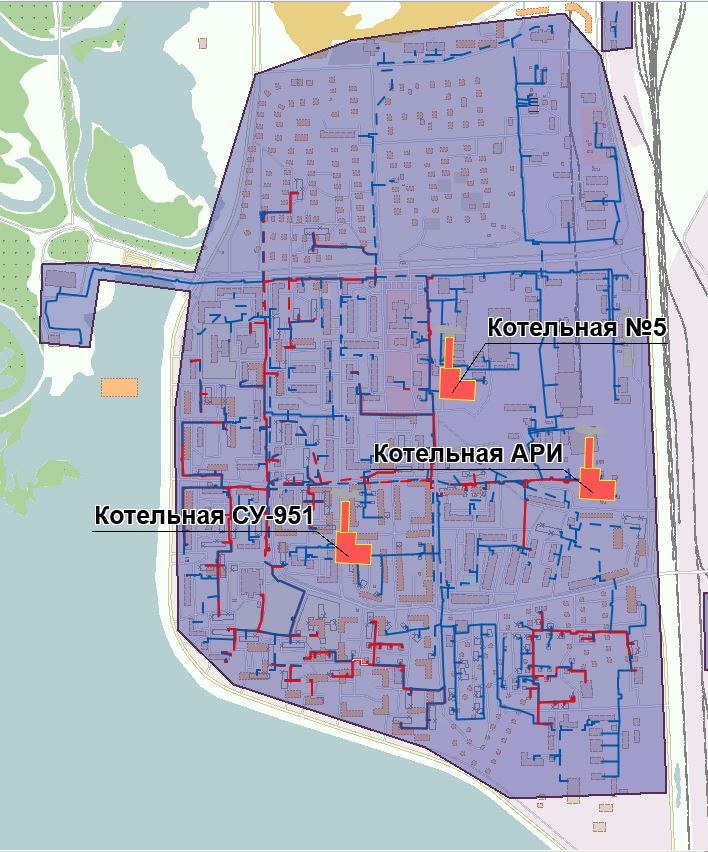 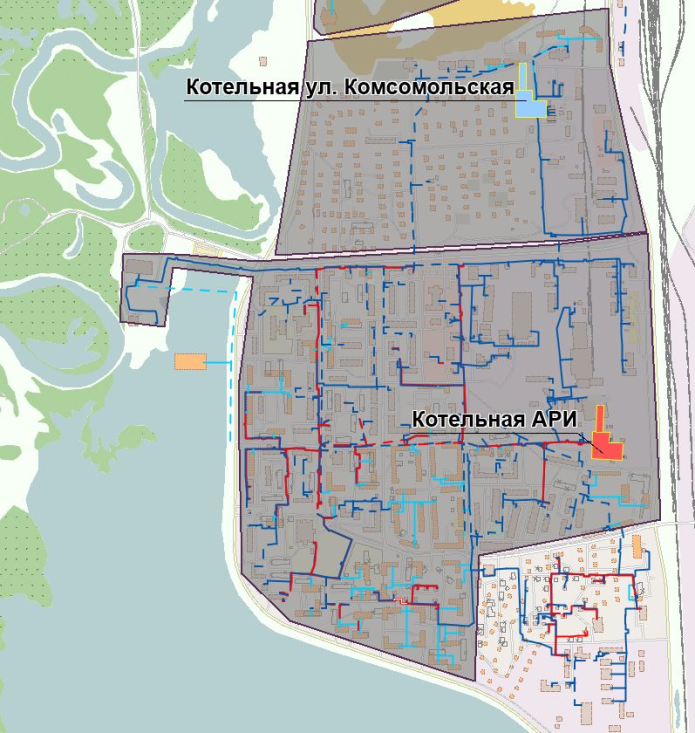 Наименование котельнойСостав демонтируемого котельного оборудования, шт., типСостав демонтируемого котельного оборудования, шт., типВыводимая тепловая мощность, Гкал/чВыводимая тепловая мощность, Гкал/чГод вывода котельного оборудования из эксплуатацииНаименование котельнойпаровые котлыводогрейные котлыустановленнаярасполагаемаяГод вывода котельного оборудования из эксплуатацииСУ-782хВКГМ-2,554,682021КНДСР3хКВГМ-4 2хВКГМ-2,517172019Всего:2221,68№ п/пНаименование источникаМетод регулированияРасчетный температурный график отпуска тепла, °С1Правобережная часть1.1ККЗкачественный115/701.2Котельная КОСкачественный95/702Левобережная часть2.1ПМК-177качественный95/702.2Котельная №5качественный95/702.3Котельная № 1 (Арочник)качественный95/702.4Котельная № 2 (СУ-951)качественный95/702.5Новая котельная мощностью 53,5 МВткачественный95/702.6Котельная спортивно-культурного комплексакачественный95/702.7Котельная универсального спортивного комплексакачественный95/702.8АБМК ул. Комсомольскаякачественный95/702.9СУ-78качественный95/702.10КСАТкачественный95/702.11ДЕ-25качественный110/702.12КЗХкачественный95/702.13ВКГМкачественный95/702.14БПОкачественный95/702.15КНДСРкачественный95/702.16Аэропорткачественный95/702.17Котельная ООО «УПТК»качественный95/702.18Котельная СКК «Галактика»качественный95/702.19БМК 14 МВт ул. Комсомольскаякачественный95/70Наименование районаВетхие сети, кмВетхие сети, кмВетхие сети, кмНаименование районаВсего, в т.ч.:Отопление (Т1, Т2)ГВС (Т3, Т4)Правобережная часть города1,01,00,0Левобережная часть города35,0322,4312,6Итого36,0323,4312,6Наименование районаОтоплениеОтоплениеГВСГВСНаименование районаДиаметр, ммПротяженность,кмДиаметр, ммПротяженность,кмПравобережная часть города, в т.ч.89-1590,35--ТК10-ТК13, ул. Прибалтийская1590,035--ТК7(т.В)-ТК10(т.В2), ул. Прибалтийская1590,03--т. 6-ТК19, ул. Бакинская890,07--12ТК3-12ТК7, ул. Югорская1080,20--Левобережная часть города, в т.ч.3,369--п. Пионерный89-3771,6757-15918ТУ-220 (УТ-5 проект.) – 18ТК-303, ул. Дорожников3770,17--18ТУ-181 – 18ТУ-182, ул. Нефтяников1590,14--18ТК-179 – ул. Набережная, 14, 18159890,020,06--18БК-199 – 18ТУ-197, ул. Набережная2190,09--18ТК-37 – ул. Олимпийская, 17570,02--18ТК-135 – ТК-23 (проект.)2730,21--ТК-23 (проект.) – ТК-24 (проект.)2730,2--18ТУ-227-18ТУ-2372190,08--18ТУ-225-18ТУ-2272730,1--18ТУ-220 (УТ-5 проект.) -18ТУ-2253250,13--18ТУ-243-18ТК-2451590,2--18ТУ-237-18ТУ-2432190,25--ПМК-17757-4262,86957-1592,79419ТК-119 – 19ТК-114, ул. Привокзальная, 3, 52190,11159/1080,1119ТК-117 – 19ТК-118,ул. Привокзальная, 11590,081080,0819ТК-120 – 19ТУ-123,ул. Привокзальная, 7, 7а1591080,11760,1119ТУ-123 – 19ТУ-127,ул. Привокзальная, 10, 111140,14760,1419ТУ-113 – 19ТУ-104 – 19ТУ-103,Ул. Привокзальная, 29-371591080,480,031080,5119ТУ-123 - ул. Привокзальная,9890,038760,03819ТУ-1 – 19ТУ-64, ул. Таллинская4260,171590,1719ТУ-64 – ЦТП-3, ул. Таллинская2730,221590,2219ТУ-65 – 19ТУ-66, ул. Таллинская1590,191080,1919ТУ-66 – 19ТУ-71, ул. Таллинская1140,21890,2119ТУ-71 – 19ТУ-73, ул. Таллинская890,11570,1119ТУ-70 – ул. Таллинская, 13570,015570,01519ТУ-71 – ул. Таллинская, 15760,025570,02519ТУ-72 – ул. Таллинская, 17890,015570,01519ТУ-73 – ул. Таллинская, 19570,03570,0319ТУ-1 – 19ТК-3, ул. Рижская2730,201590,2019ТУ-3 – 19ТК-7, ул. Вильнюсская2190,191140,1919ТК-7 – 19ТК-29, ул. Вильнюсская1590,1811080,18119ТУ-28 – 19ТУ-26, ул. Вильнюсская1080,098890,09819ТК-29 – ул. Рижская, 47а, 47б1080,08570,0819ТК-57- ул. Рижская, 411080,11760,1119ТК-57- ул. Рижская, 37570,075--№ п/пКотельнаяВид основного топливаВыработка тепловой энергии, ГкалРасход натурального топлива, тыс. нм3Расход условного топлива,т у. т.Удельный расход условного топлива на выработку, кг у. т./ГкалПрисоединенная  тепловая нагрузка, Гкал/чМаксимальный часовой расход условного топлива,т у. т. /ч2019 год1ПМК-177попутный нефтяной газ3709137135675153,0011,351,742Котельная №5попутный нефтяной газ79416801112246154,2028,274,363№ 1 (Арочник)попутный нефтяной газ79416801112246154,2028,274,364№ 2 (СУ-951)попутный нефтяной газ79416801112246154,2028,274,365СУ-78попутный нефтяной газ75047601162154,802,190,346КСАТпопутный нефтяной газ5874584893152,002,000,30ККЗ, в т.ч.:попутный нефтяной газ4150784184563964154,10216,4633,367КВГМ-50попутный нефтяной газ4150784184563964154,10216,4633,368ДЕ-25 (№1)попутный нефтяной газ4150784184563964154,10216,4633,369ДЕ-25 (№2)попутный нефтяной газ4150784184563964154,10216,4633,3610Котельная ДЕ-25 Северная промзонапопутный нефтяной газ6872558798987130,7727,363,5811Котельная КЗХпопутный нефтяной газ949013992138225,263,310,7512Котельная ВКГМ Восточная промзонапопутный нефтяной газ6008263299675161,0321,183,4113Котельная КНДСР Восточная промзонапопутный нефтяной газ14Котельная Аэропортапопутный нефтяной газ70137841198170,777,701,3215Котельная БПО Восточная промзонапопутный нефтяной газ61298331273207,785,361,1116котельная ООО "УПТК"попутный нефтяной газ91009101391152,863,020,4617котельная КОСпопутный нефтяной газ82017321119136,452,700,3718котельная СКК "Галактика"попутный нефтяной газ3235932715047155,97н/дн/д19БМК 14 МВт (ул. Комсомольская.)попутный нефтяной газ1451414432206152,005,020,372020 год1ПМК-177попутный нефтяной газ3709137135675153,0011,351,742Котельная №5попутный нефтяной газ76891775711857154,2027,374,223№ 1 (Арочник)попутный нефтяной газ76891775711857154,2027,374,224№ 2 (СУ-951)попутный нефтяной газ76891775711857154,2027,374,225СУ-78попутный нефтяной газ75047601162154,802,190,346КСАТпопутный нефтяной газ5874584893152,002,000,30ККЗ, в т.ч.:попутный нефтяной газ4237454271965299154,10220,9834,057КВГМ-50попутный нефтяной газ4237454271965299154,10220,9834,058ДЕ-25 (№1)попутный нефтяной газ4237454271965299154,10220,9834,059ДЕ-25 (№2)попутный нефтяной газ4237454271965299154,10220,9834,0510Котельная ДЕ-25 Северная промзонапопутный нефтяной газ6872558798987130,7727,363,5811Котельная КЗХпопутный нефтяной газ949013992138225,263,310,7512Котельная ВКГМ Восточная промзонапопутный нефтяной газ6008263299675161,0321,183,4113Котельная КНДСР Восточная промзонапопутный нефтяной газ14Котельная Аэропортапопутный нефтяной газ70137841198170,777,701,3215Котельная БПО Восточная промзонапопутный нефтяной газ61298331273207,785,361,1116котельная ООО "УПТК"попутный нефтяной газ91009101391152,863,020,4617котельная КОСпопутный нефтяной газ82017321119136,452,700,3718котельная СКК "Галактика"попутный нефтяной газ3235932715047155,97н/дн/д19БМК 14 МВт (ул. Комсомольская.)попутный нефтяной газ2676526614068152,009,260,372021 год1ПМК-177попутный нефтяной газ3709137135675153,0011,351,742Котельная №5попутный нефтяной газ75171758311591154,2026,764,133№ 1 (Арочник)попутный нефтяной газ75171758311591154,2026,764,134№ 2 (СУ-951)попутный нефтяной газ75171758311591154,2026,764,135СУ-78попутный нефтяной газ75047601162154,802,190,346КСАТпопутный нефтяной газ5874584893152,002,000,30ККЗ, в т.ч.:попутный нефтяной газ4237454271965299154,10220,9834,057КВГМ-50попутный нефтяной газ4237454271965299154,10220,9834,058ДЕ-25 (№1)попутный нефтяной газ4237454271965299154,10220,9834,059ДЕ-25 (№2)попутный нефтяной газ4237454271965299154,10220,9834,0510Котельная ДЕ-25 Северная промзонапопутный нефтяной газ6872558798987130,7727,363,5811Котельная КЗХпопутный нефтяной газ949013992138225,263,310,7512Котельная ВКГМ Восточная промзонапопутный нефтяной газ6008263299675161,0321,183,4113Котельная КНДСР Восточная промзонапопутный нефтяной газ14Котельная Аэропортапопутный нефтяной газ70137841198170,777,701,3215Котельная БПО Восточная промзонапопутный нефтяной газ61298331273207,785,361,1116котельная ООО "УПТК"попутный нефтяной газ91009101391152,863,020,4617котельная КОСпопутный нефтяной газ82017321119136,452,700,3718котельная СКК "Галактика"попутный нефтяной газ3235932715047155,97н/дн/д19БМК 14 МВт (ул. Комсомольская.)попутный нефтяной газ2676526614068152,009,260,372022 год1ПМК-177попутный нефтяной газ3672836765619153,0011,241,722Котельная №5попутный нефтяной газ72969725611091152,0025,973,953№ 1 (Арочник)попутный нефтяной газ72969725611091152,0025,973,954№ 2 (СУ-951)попутный нефтяной газ72969725611091152,0025,973,955СУ-78попутный нефтяной газ6КСАТпопутный нефтяной газ5874584893152,002,000,30ККЗ, в т.ч.:попутный нефтяной газ4237454271965299154,10220,9834,057КВГМ-50попутный нефтяной газ4237454271965299154,10220,9834,058ДЕ-25 (№1)попутный нефтяной газ4237454271965299154,10220,9834,059ДЕ-25 (№2)попутный нефтяной газ4237454271965299154,10220,9834,0510Котельная ДЕ-25 Северная промзонапопутный нефтяной газ6872558798987130,7727,363,5811Котельная КЗХпопутный нефтяной газ949013992138225,263,310,7512Котельная ВКГМ Восточная промзонапопутный нефтяной газ66294698410675161,0323,373,7613Котельная КНДСР Восточная промзонапопутный нефтяной газ14Котельная Аэропортапопутный нефтяной газ70137841198170,777,701,3215Котельная БПО Восточная промзонапопутный нефтяной газ6129609932152,005,360,8216котельная ООО "УПТК"попутный нефтяной газ91009101391152,863,020,4617котельная КОСпопутный нефтяной газ82017321119136,452,700,3718котельная СКК "Галактика"попутный нефтяной газ3235932715047155,97н/дн/д19БМК 14 МВт (ул. Комсомольская.)попутный нефтяной газ2676526614068152,009,260,372023 - 20351ПМК-177попутный нефтяной газ3177331804861153,009,721,492Котельная №5попутный нефтяной газ1117901111616992152,0039,796,053№ 1 (Арочник)попутный нефтяной газ1117901111616992152,0039,796,054№ 2 (СУ-951)попутный нефтяной газ1117901111616992152,0039,796,055СУ-78попутный нефтяной газ6КСАТпопутный нефтяной газ5874584893152,002,000,30ККЗ, в т.ч.:попутный нефтяной газ4797384836473928154,10250,1838,557КВГМ-50попутный нефтяной газ4797384836473928154,10250,1838,558ДЕ-25 (№1)попутный нефтяной газ4797384836473928154,10250,1838,559ДЕ-25 (№2)попутный нефтяной газ4797384836473928154,10250,1838,5510Котельная ДЕ-25 Северная промзонапопутный нефтяной газ6872558798987130,7727,363,5811Котельная КЗХпопутный нефтяной газ949013992138225,263,310,7512Котельная ВКГМ Восточная промзонапопутный нефтяной газ66294698410675161,0323,373,7613Котельная КНДСР Восточная промзонапопутный нефтяной газ14Котельная Аэропортапопутный нефтяной газ70137841198170,777,701,3215Котельная БПО Восточная промзонапопутный нефтяной газ6129609932152,005,360,8216котельная ООО "УПТК"попутный нефтяной газ91009101391152,863,020,4617котельная КОСпопутный нефтяной газ82017321119136,452,700,3718котельная СКК "Галактика"попутный нефтяной газ3235932715047155,97н/дн/д19БМК 14 МВт (ул. Комсомольская.)попутный нефтяной газ3904438825935152,0013,510,37Год2017201820192020202120222023202420252026-2030Индекс-дефлятор108,6107,8107,3105,1105,9105,9105,9105,9105,9102,5№ п.пНаименование мероприятияИтого20192020202120222025203020351Реконструкция котельной КСАТКраткое описаниеЗамена ветхого и морально устаревшего основного оборудования на энергоэффективное.Замена ветхого и морально устаревшего основного оборудования на энергоэффективное.Замена ветхого и морально устаревшего основного оборудования на энергоэффективное.Замена ветхого и морально устаревшего основного оборудования на энергоэффективное.Замена ветхого и морально устаревшего основного оборудования на энергоэффективное.Замена ветхого и морально устаревшего основного оборудования на энергоэффективное.Замена ветхого и морально устаревшего основного оборудования на энергоэффективное.Замена ветхого и морально устаревшего основного оборудования на энергоэффективное.Техническое обоснованиеСнижение затрат на производство тепловой энергии, повышение энергоэффективности и снижение износаСнижение затрат на производство тепловой энергии, повышение энергоэффективности и снижение износаСнижение затрат на производство тепловой энергии, повышение энергоэффективности и снижение износаСнижение затрат на производство тепловой энергии, повышение энергоэффективности и снижение износаСнижение затрат на производство тепловой энергии, повышение энергоэффективности и снижение износаСнижение затрат на производство тепловой энергии, повышение энергоэффективности и снижение износаСнижение затрат на производство тепловой энергии, повышение энергоэффективности и снижение износаСнижение затрат на производство тепловой энергии, повышение энергоэффективности и снижение износаТехнические характеристикиЗамена изношенных водогрейных котлов КВСА-2,5 (4 ед.) на новые КВ 1,6Ги/м (3 ед.)Замена изношенных водогрейных котлов КВСА-2,5 (4 ед.) на новые КВ 1,6Ги/м (3 ед.)Замена изношенных водогрейных котлов КВСА-2,5 (4 ед.) на новые КВ 1,6Ги/м (3 ед.)Замена изношенных водогрейных котлов КВСА-2,5 (4 ед.) на новые КВ 1,6Ги/м (3 ед.)Замена изношенных водогрейных котлов КВСА-2,5 (4 ед.) на новые КВ 1,6Ги/м (3 ед.)Замена изношенных водогрейных котлов КВСА-2,5 (4 ед.) на новые КВ 1,6Ги/м (3 ед.)Замена изношенных водогрейных котлов КВСА-2,5 (4 ед.) на новые КВ 1,6Ги/м (3 ед.)Замена изношенных водогрейных котлов КВСА-2,5 (4 ед.) на новые КВ 1,6Ги/м (3 ед.)ввод мощностей, Гкал/ч4,24,2строительство сетей, км0Необходимые капитальные затраты, млн. руб.35,34535,3452Реконструкция котельной БПОКраткое описаниеЗамена ветхого и морально устаревшего основного оборудования на энергоэффективное.Замена ветхого и морально устаревшего основного оборудования на энергоэффективное.Замена ветхого и морально устаревшего основного оборудования на энергоэффективное.Замена ветхого и морально устаревшего основного оборудования на энергоэффективное.Замена ветхого и морально устаревшего основного оборудования на энергоэффективное.Замена ветхого и морально устаревшего основного оборудования на энергоэффективное.Замена ветхого и морально устаревшего основного оборудования на энергоэффективное.Замена ветхого и морально устаревшего основного оборудования на энергоэффективное.Техническое обоснованиеСнижение затрат на производство тепловой энергии, повышение энергоэффективности и снижение износаСнижение затрат на производство тепловой энергии, повышение энергоэффективности и снижение износаСнижение затрат на производство тепловой энергии, повышение энергоэффективности и снижение износаСнижение затрат на производство тепловой энергии, повышение энергоэффективности и снижение износаСнижение затрат на производство тепловой энергии, повышение энергоэффективности и снижение износаСнижение затрат на производство тепловой энергии, повышение энергоэффективности и снижение износаСнижение затрат на производство тепловой энергии, повышение энергоэффективности и снижение износаСнижение затрат на производство тепловой энергии, повышение энергоэффективности и снижение износаТехнические характеристикиЗамена изношенных водогрейных котлов на новые КВ1,6Ги/м (3 ед.)Замена изношенных водогрейных котлов на новые КВ1,6Ги/м (3 ед.)Замена изношенных водогрейных котлов на новые КВ1,6Ги/м (3 ед.)Замена изношенных водогрейных котлов на новые КВ1,6Ги/м (3 ед.)Замена изношенных водогрейных котлов на новые КВ1,6Ги/м (3 ед.)Замена изношенных водогрейных котлов на новые КВ1,6Ги/м (3 ед.)Замена изношенных водогрейных котлов на новые КВ1,6Ги/м (3 ед.)Замена изношенных водогрейных котлов на новые КВ1,6Ги/м (3 ед.)ввод мощностей, Гкал/ч12,2112,21строительство сетей, км0Необходимые капитальные затраты, млн. руб.118,569118,5693Реконструкция котельной № 1 (Арочник)Краткое описаниеРеконструкция котельной Арочник в р. ПионерныйРеконструкция котельной Арочник в р. ПионерныйРеконструкция котельной Арочник в р. ПионерныйРеконструкция котельной Арочник в р. ПионерныйРеконструкция котельной Арочник в р. ПионерныйРеконструкция котельной Арочник в р. ПионерныйРеконструкция котельной Арочник в р. ПионерныйРеконструкция котельной Арочник в р. ПионерныйТехническое обоснованиеСнижение затрат на производство тепловой энергии, повышение энергоэффективности, качества теплоснабжения и снижение уровня износа теплоисточниковСнижение затрат на производство тепловой энергии, повышение энергоэффективности, качества теплоснабжения и снижение уровня износа теплоисточниковСнижение затрат на производство тепловой энергии, повышение энергоэффективности, качества теплоснабжения и снижение уровня износа теплоисточниковСнижение затрат на производство тепловой энергии, повышение энергоэффективности, качества теплоснабжения и снижение уровня износа теплоисточниковСнижение затрат на производство тепловой энергии, повышение энергоэффективности, качества теплоснабжения и снижение уровня износа теплоисточниковСнижение затрат на производство тепловой энергии, повышение энергоэффективности, качества теплоснабжения и снижение уровня износа теплоисточниковСнижение затрат на производство тепловой энергии, повышение энергоэффективности, качества теплоснабжения и снижение уровня износа теплоисточниковСнижение затрат на производство тепловой энергии, повышение энергоэффективности, качества теплоснабжения и снижение уровня износа теплоисточниковТехнические характеристикиУвеличение установленной мощности существующей котельной до 53,5 МВт (46,0 Гкал/ч)Увеличение установленной мощности существующей котельной до 53,5 МВт (46,0 Гкал/ч)Увеличение установленной мощности существующей котельной до 53,5 МВт (46,0 Гкал/ч)Увеличение установленной мощности существующей котельной до 53,5 МВт (46,0 Гкал/ч)Увеличение установленной мощности существующей котельной до 53,5 МВт (46,0 Гкал/ч)Увеличение установленной мощности существующей котельной до 53,5 МВт (46,0 Гкал/ч)Увеличение установленной мощности существующей котельной до 53,5 МВт (46,0 Гкал/ч)Увеличение установленной мощности существующей котельной до 53,5 МВт (46,0 Гкал/ч)ввод мощностей, Гкал/ч46,046,0строительство сетей, км00Необходимые капитальные затраты, млн. руб.246402064Проектирование и строительство БМК 14 МВт в п. ПионерныйКраткое описаниеСтроительство газовой котельной Строительство газовой котельной Строительство газовой котельной Строительство газовой котельной Строительство газовой котельной Строительство газовой котельной Строительство газовой котельной Строительство газовой котельной Техническое обоснованиеОбеспечение возможности присоединения проектируемых объектов, повышение эффективности и надежности при транспортировке и распределении тепловой энергии.Обеспечение возможности присоединения проектируемых объектов, повышение эффективности и надежности при транспортировке и распределении тепловой энергии.Обеспечение возможности присоединения проектируемых объектов, повышение эффективности и надежности при транспортировке и распределении тепловой энергии.Обеспечение возможности присоединения проектируемых объектов, повышение эффективности и надежности при транспортировке и распределении тепловой энергии.Обеспечение возможности присоединения проектируемых объектов, повышение эффективности и надежности при транспортировке и распределении тепловой энергии.Обеспечение возможности присоединения проектируемых объектов, повышение эффективности и надежности при транспортировке и распределении тепловой энергии.Обеспечение возможности присоединения проектируемых объектов, повышение эффективности и надежности при транспортировке и распределении тепловой энергии.Обеспечение возможности присоединения проектируемых объектов, повышение эффективности и надежности при транспортировке и распределении тепловой энергии.Технические характеристикиСтроительство газовой котельной расчётной тепловой мощностью 12,04 Гкал/чСтроительство газовой котельной расчётной тепловой мощностью 12,04 Гкал/чСтроительство газовой котельной расчётной тепловой мощностью 12,04 Гкал/чСтроительство газовой котельной расчётной тепловой мощностью 12,04 Гкал/чСтроительство газовой котельной расчётной тепловой мощностью 12,04 Гкал/чСтроительство газовой котельной расчётной тепловой мощностью 12,04 Гкал/чСтроительство газовой котельной расчётной тепловой мощностью 12,04 Гкал/чСтроительство газовой котельной расчётной тепловой мощностью 12,04 Гкал/чввод мощностей, Гкал/ч12,046,026,02строительство сетей, км0Необходимые капитальные затраты, млн. руб.74,6505024,65ИТОГО474,5685,34524,65040118,5692060,0000,000№ п.пНаименование мероприятияИтого20192020202120222025203020351Реконструкция тепловых сетей в п. ПМК-177 и п. ФестивальныйКраткое описаниеРеконструкция подземных/надземных тепловых сетей в двухтрубном исчисленииРеконструкция подземных/надземных тепловых сетей в двухтрубном исчисленииРеконструкция подземных/надземных тепловых сетей в двухтрубном исчисленииРеконструкция подземных/надземных тепловых сетей в двухтрубном исчисленииРеконструкция подземных/надземных тепловых сетей в двухтрубном исчисленииРеконструкция подземных/надземных тепловых сетей в двухтрубном исчисленииРеконструкция подземных/надземных тепловых сетей в двухтрубном исчисленииРеконструкция подземных/надземных тепловых сетей в двухтрубном исчисленииТехническое обоснованиеОбеспечение возможности присоединения проектируемых объектов, снижение общего уровня износа тепловых сетей, повышение эффективности и надежности при транспортировке и распределении тепловой энергии.Обеспечение возможности присоединения проектируемых объектов, снижение общего уровня износа тепловых сетей, повышение эффективности и надежности при транспортировке и распределении тепловой энергии.Обеспечение возможности присоединения проектируемых объектов, снижение общего уровня износа тепловых сетей, повышение эффективности и надежности при транспортировке и распределении тепловой энергии.Обеспечение возможности присоединения проектируемых объектов, снижение общего уровня износа тепловых сетей, повышение эффективности и надежности при транспортировке и распределении тепловой энергии.Обеспечение возможности присоединения проектируемых объектов, снижение общего уровня износа тепловых сетей, повышение эффективности и надежности при транспортировке и распределении тепловой энергии.Обеспечение возможности присоединения проектируемых объектов, снижение общего уровня износа тепловых сетей, повышение эффективности и надежности при транспортировке и распределении тепловой энергии.Обеспечение возможности присоединения проектируемых объектов, снижение общего уровня износа тепловых сетей, повышение эффективности и надежности при транспортировке и распределении тепловой энергии.Обеспечение возможности присоединения проектируемых объектов, снижение общего уровня износа тепловых сетей, повышение эффективности и надежности при транспортировке и распределении тепловой энергии.Технические характеристикиРеконструкция тепловых сетей 2Ø 57-426 мм общей протяженностью 2,869 км в двухтрубном исчислении с применением предизолированных труб в индустриальной изоляции из пенополиуретана (ППУ)Реконструкция тепловых сетей 2Ø 57-426 мм общей протяженностью 2,869 км в двухтрубном исчислении с применением предизолированных труб в индустриальной изоляции из пенополиуретана (ППУ)Реконструкция тепловых сетей 2Ø 57-426 мм общей протяженностью 2,869 км в двухтрубном исчислении с применением предизолированных труб в индустриальной изоляции из пенополиуретана (ППУ)Реконструкция тепловых сетей 2Ø 57-426 мм общей протяженностью 2,869 км в двухтрубном исчислении с применением предизолированных труб в индустриальной изоляции из пенополиуретана (ППУ)Реконструкция тепловых сетей 2Ø 57-426 мм общей протяженностью 2,869 км в двухтрубном исчислении с применением предизолированных труб в индустриальной изоляции из пенополиуретана (ППУ)Реконструкция тепловых сетей 2Ø 57-426 мм общей протяженностью 2,869 км в двухтрубном исчислении с применением предизолированных труб в индустриальной изоляции из пенополиуретана (ППУ)Реконструкция тепловых сетей 2Ø 57-426 мм общей протяженностью 2,869 км в двухтрубном исчислении с применением предизолированных труб в индустриальной изоляции из пенополиуретана (ППУ)Реконструкция тепловых сетей 2Ø 57-426 мм общей протяженностью 2,869 км в двухтрубном исчислении с применением предизолированных труб в индустриальной изоляции из пенополиуретана (ППУ)ввод мощностей, Гкал/ч0Реконструкция сетей, км2,86 0,570,57 0,57 1,148Необходимые капитальные затраты, млн. руб.11923,8 23,8 23,8 47,62Реконструкция тепловых сетей в п. ПионерныйКраткое описаниеРеконструкция подземных/надземных тепловых сетей в двухтрубном исчисленииРеконструкция подземных/надземных тепловых сетей в двухтрубном исчисленииРеконструкция подземных/надземных тепловых сетей в двухтрубном исчисленииРеконструкция подземных/надземных тепловых сетей в двухтрубном исчисленииРеконструкция подземных/надземных тепловых сетей в двухтрубном исчисленииРеконструкция подземных/надземных тепловых сетей в двухтрубном исчисленииРеконструкция подземных/надземных тепловых сетей в двухтрубном исчисленииРеконструкция подземных/надземных тепловых сетей в двухтрубном исчисленииввод мощностей, Гкал/ч0реконструкция сетей, км1,670,550,55  0,56Необходимые капитальные затраты, млн. руб.85,728,5 28,5 28,7 3Реконструкция тепловых сетей в правобережной части г. КогалымаКраткое описаниеРеконструкция подземных/надземных тепловых сетей в двухтрубном исчисленииРеконструкция подземных/надземных тепловых сетей в двухтрубном исчисленииРеконструкция подземных/надземных тепловых сетей в двухтрубном исчисленииРеконструкция подземных/надземных тепловых сетей в двухтрубном исчисленииРеконструкция подземных/надземных тепловых сетей в двухтрубном исчисленииРеконструкция подземных/надземных тепловых сетей в двухтрубном исчисленииРеконструкция подземных/надземных тепловых сетей в двухтрубном исчисленииРеконструкция подземных/надземных тепловых сетей в двухтрубном исчисленииТехническое обоснованиеОбеспечение возможности присоединения проектируемых объектов, снижение общего уровня износа тепловых сетей, повышение эффективности и надежности при транспортировке и распределении тепловой энергии.Обеспечение возможности присоединения проектируемых объектов, снижение общего уровня износа тепловых сетей, повышение эффективности и надежности при транспортировке и распределении тепловой энергии.Обеспечение возможности присоединения проектируемых объектов, снижение общего уровня износа тепловых сетей, повышение эффективности и надежности при транспортировке и распределении тепловой энергии.Обеспечение возможности присоединения проектируемых объектов, снижение общего уровня износа тепловых сетей, повышение эффективности и надежности при транспортировке и распределении тепловой энергии.Обеспечение возможности присоединения проектируемых объектов, снижение общего уровня износа тепловых сетей, повышение эффективности и надежности при транспортировке и распределении тепловой энергии.Обеспечение возможности присоединения проектируемых объектов, снижение общего уровня износа тепловых сетей, повышение эффективности и надежности при транспортировке и распределении тепловой энергии.Обеспечение возможности присоединения проектируемых объектов, снижение общего уровня износа тепловых сетей, повышение эффективности и надежности при транспортировке и распределении тепловой энергии.Обеспечение возможности присоединения проектируемых объектов, снижение общего уровня износа тепловых сетей, повышение эффективности и надежности при транспортировке и распределении тепловой энергии.Технические характеристикиРеконструкция тепловых сетей общей протяженностью 1,15 км в двухтрубном исчислении с применением предизолированных труб в индустриальной изоляции из пенополиуретана (ППУ)Реконструкция тепловых сетей общей протяженностью 1,15 км в двухтрубном исчислении с применением предизолированных труб в индустриальной изоляции из пенополиуретана (ППУ)Реконструкция тепловых сетей общей протяженностью 1,15 км в двухтрубном исчислении с применением предизолированных труб в индустриальной изоляции из пенополиуретана (ППУ)Реконструкция тепловых сетей общей протяженностью 1,15 км в двухтрубном исчислении с применением предизолированных труб в индустриальной изоляции из пенополиуретана (ППУ)Реконструкция тепловых сетей общей протяженностью 1,15 км в двухтрубном исчислении с применением предизолированных труб в индустриальной изоляции из пенополиуретана (ППУ)Реконструкция тепловых сетей общей протяженностью 1,15 км в двухтрубном исчислении с применением предизолированных труб в индустриальной изоляции из пенополиуретана (ППУ)Реконструкция тепловых сетей общей протяженностью 1,15 км в двухтрубном исчислении с применением предизолированных труб в индустриальной изоляции из пенополиуретана (ППУ)Реконструкция тепловых сетей общей протяженностью 1,15 км в двухтрубном исчислении с применением предизолированных труб в индустриальной изоляции из пенополиуретана (ППУ)ввод мощностей, Гкал/ч0Реконструкция сетей, км1,15 0,1750,175 0,8Необходимые капитальные затраты, млн. руб.26,546,37 6,37 13,84Строительство перемычки 2Ду 250 протяженностью 100 м для подключения потребителей котельной СУ-78 к котельной ВКГМКраткое описаниеСтроительство подземных/надземных тепловых сетей в двухтрубном исчисленииСтроительство подземных/надземных тепловых сетей в двухтрубном исчисленииСтроительство подземных/надземных тепловых сетей в двухтрубном исчисленииСтроительство подземных/надземных тепловых сетей в двухтрубном исчисленииСтроительство подземных/надземных тепловых сетей в двухтрубном исчисленииСтроительство подземных/надземных тепловых сетей в двухтрубном исчисленииСтроительство подземных/надземных тепловых сетей в двухтрубном исчисленииСтроительство подземных/надземных тепловых сетей в двухтрубном исчисленииТехническое обоснованиеОбеспечение возможности присоединения проектируемых объектов, снижение общего уровня износа тепловых сетей, повышение эффективности и надежности при транспортировке и распределении тепловой энергии.Обеспечение возможности присоединения проектируемых объектов, снижение общего уровня износа тепловых сетей, повышение эффективности и надежности при транспортировке и распределении тепловой энергии.Обеспечение возможности присоединения проектируемых объектов, снижение общего уровня износа тепловых сетей, повышение эффективности и надежности при транспортировке и распределении тепловой энергии.Обеспечение возможности присоединения проектируемых объектов, снижение общего уровня износа тепловых сетей, повышение эффективности и надежности при транспортировке и распределении тепловой энергии.Обеспечение возможности присоединения проектируемых объектов, снижение общего уровня износа тепловых сетей, повышение эффективности и надежности при транспортировке и распределении тепловой энергии.Обеспечение возможности присоединения проектируемых объектов, снижение общего уровня износа тепловых сетей, повышение эффективности и надежности при транспортировке и распределении тепловой энергии.Обеспечение возможности присоединения проектируемых объектов, снижение общего уровня износа тепловых сетей, повышение эффективности и надежности при транспортировке и распределении тепловой энергии.Обеспечение возможности присоединения проектируемых объектов, снижение общего уровня износа тепловых сетей, повышение эффективности и надежности при транспортировке и распределении тепловой энергии.Технические характеристикиСтроительство тепловых сетей 2Ø 250 мм общей протяженностью 0,1 км в двухтрубном исчислении с применением предизолированных труб в индустриальной изоляции из пенополиуретана (ППУ)Строительство тепловых сетей 2Ø 250 мм общей протяженностью 0,1 км в двухтрубном исчислении с применением предизолированных труб в индустриальной изоляции из пенополиуретана (ППУ)Строительство тепловых сетей 2Ø 250 мм общей протяженностью 0,1 км в двухтрубном исчислении с применением предизолированных труб в индустриальной изоляции из пенополиуретана (ППУ)Строительство тепловых сетей 2Ø 250 мм общей протяженностью 0,1 км в двухтрубном исчислении с применением предизолированных труб в индустриальной изоляции из пенополиуретана (ППУ)Строительство тепловых сетей 2Ø 250 мм общей протяженностью 0,1 км в двухтрубном исчислении с применением предизолированных труб в индустриальной изоляции из пенополиуретана (ППУ)Строительство тепловых сетей 2Ø 250 мм общей протяженностью 0,1 км в двухтрубном исчислении с применением предизолированных труб в индустриальной изоляции из пенополиуретана (ППУ)Строительство тепловых сетей 2Ø 250 мм общей протяженностью 0,1 км в двухтрубном исчислении с применением предизолированных труб в индустриальной изоляции из пенополиуретана (ППУ)Строительство тепловых сетей 2Ø 250 мм общей протяженностью 0,1 км в двухтрубном исчислении с применением предизолированных труб в индустриальной изоляции из пенополиуретана (ППУ)ввод мощностей, Гкал/ч0строительство сетей, км0,10,1Необходимые капитальные затраты, млн. руб.1,8061,8065Строительство тепловых сетей в п. ПМК-177 и п. ФестивальныйКраткое описаниеСтроительство подземных/надземных тепловых сетей в двухтрубном исчисленииСтроительство подземных/надземных тепловых сетей в двухтрубном исчисленииСтроительство подземных/надземных тепловых сетей в двухтрубном исчисленииСтроительство подземных/надземных тепловых сетей в двухтрубном исчисленииСтроительство подземных/надземных тепловых сетей в двухтрубном исчисленииСтроительство подземных/надземных тепловых сетей в двухтрубном исчисленииСтроительство подземных/надземных тепловых сетей в двухтрубном исчисленииСтроительство подземных/надземных тепловых сетей в двухтрубном исчисленииТехническое обоснованиеОбеспечение возможности присоединения проектируемых объектов, снижение общего уровня износа тепловых сетей, повышение эффективности и надежности при транспортировке и распределении тепловой энергии.Обеспечение возможности присоединения проектируемых объектов, снижение общего уровня износа тепловых сетей, повышение эффективности и надежности при транспортировке и распределении тепловой энергии.Обеспечение возможности присоединения проектируемых объектов, снижение общего уровня износа тепловых сетей, повышение эффективности и надежности при транспортировке и распределении тепловой энергии.Обеспечение возможности присоединения проектируемых объектов, снижение общего уровня износа тепловых сетей, повышение эффективности и надежности при транспортировке и распределении тепловой энергии.Обеспечение возможности присоединения проектируемых объектов, снижение общего уровня износа тепловых сетей, повышение эффективности и надежности при транспортировке и распределении тепловой энергии.Обеспечение возможности присоединения проектируемых объектов, снижение общего уровня износа тепловых сетей, повышение эффективности и надежности при транспортировке и распределении тепловой энергии.Обеспечение возможности присоединения проектируемых объектов, снижение общего уровня износа тепловых сетей, повышение эффективности и надежности при транспортировке и распределении тепловой энергии.Обеспечение возможности присоединения проектируемых объектов, снижение общего уровня износа тепловых сетей, повышение эффективности и надежности при транспортировке и распределении тепловой энергии.Технические характеристикиСтроительство тепловых сетей 2Ø 159-426 мм общей протяженностью 1,5 км в двухтрубном исчислении с применением предизолированных труб в индустриальной изоляции из пенополиуретана (ППУ)Строительство тепловых сетей 2Ø 159-426 мм общей протяженностью 1,5 км в двухтрубном исчислении с применением предизолированных труб в индустриальной изоляции из пенополиуретана (ППУ)Строительство тепловых сетей 2Ø 159-426 мм общей протяженностью 1,5 км в двухтрубном исчислении с применением предизолированных труб в индустриальной изоляции из пенополиуретана (ППУ)Строительство тепловых сетей 2Ø 159-426 мм общей протяженностью 1,5 км в двухтрубном исчислении с применением предизолированных труб в индустриальной изоляции из пенополиуретана (ППУ)Строительство тепловых сетей 2Ø 159-426 мм общей протяженностью 1,5 км в двухтрубном исчислении с применением предизолированных труб в индустриальной изоляции из пенополиуретана (ППУ)Строительство тепловых сетей 2Ø 159-426 мм общей протяженностью 1,5 км в двухтрубном исчислении с применением предизолированных труб в индустриальной изоляции из пенополиуретана (ППУ)Строительство тепловых сетей 2Ø 159-426 мм общей протяженностью 1,5 км в двухтрубном исчислении с применением предизолированных труб в индустриальной изоляции из пенополиуретана (ППУ)Строительство тепловых сетей 2Ø 159-426 мм общей протяженностью 1,5 км в двухтрубном исчислении с применением предизолированных труб в индустриальной изоляции из пенополиуретана (ППУ)ввод мощностей, Гкал/ч0строительство сетей, км1,51,470,03Необходимые капитальные затраты, млн. руб.19,05418,7180,3368Реконструкция тепловых сетей для теплоснабжения проектируемых микрорайонов (правобережная часть г. Когалыма)Краткое описаниеСтроительство подземных/надземных тепловых сетей в двухтрубном исчисленииСтроительство подземных/надземных тепловых сетей в двухтрубном исчисленииСтроительство подземных/надземных тепловых сетей в двухтрубном исчисленииСтроительство подземных/надземных тепловых сетей в двухтрубном исчисленииСтроительство подземных/надземных тепловых сетей в двухтрубном исчисленииСтроительство подземных/надземных тепловых сетей в двухтрубном исчисленииСтроительство подземных/надземных тепловых сетей в двухтрубном исчисленииСтроительство подземных/надземных тепловых сетей в двухтрубном исчисленииТехническое обоснованиеОбеспечение возможности присоединения проектируемых объектов, снижение общего уровня износа тепловых сетей, повышение эффективности и надежности при транспортировке и распределении тепловой энергии.Обеспечение возможности присоединения проектируемых объектов, снижение общего уровня износа тепловых сетей, повышение эффективности и надежности при транспортировке и распределении тепловой энергии.Обеспечение возможности присоединения проектируемых объектов, снижение общего уровня износа тепловых сетей, повышение эффективности и надежности при транспортировке и распределении тепловой энергии.Обеспечение возможности присоединения проектируемых объектов, снижение общего уровня износа тепловых сетей, повышение эффективности и надежности при транспортировке и распределении тепловой энергии.Обеспечение возможности присоединения проектируемых объектов, снижение общего уровня износа тепловых сетей, повышение эффективности и надежности при транспортировке и распределении тепловой энергии.Обеспечение возможности присоединения проектируемых объектов, снижение общего уровня износа тепловых сетей, повышение эффективности и надежности при транспортировке и распределении тепловой энергии.Обеспечение возможности присоединения проектируемых объектов, снижение общего уровня износа тепловых сетей, повышение эффективности и надежности при транспортировке и распределении тепловой энергии.Обеспечение возможности присоединения проектируемых объектов, снижение общего уровня износа тепловых сетей, повышение эффективности и надежности при транспортировке и распределении тепловой энергии.Технические характеристикиСтроительство тепловых сетей 2Ø 159-377 мм общей протяженностью 2,0 км в двухтрубном исчислении с применением предизолированных труб в индустриальной изоляции из пенополиуретана (ППУ)Строительство тепловых сетей 2Ø 159-377 мм общей протяженностью 2,0 км в двухтрубном исчислении с применением предизолированных труб в индустриальной изоляции из пенополиуретана (ППУ)Строительство тепловых сетей 2Ø 159-377 мм общей протяженностью 2,0 км в двухтрубном исчислении с применением предизолированных труб в индустриальной изоляции из пенополиуретана (ППУ)Строительство тепловых сетей 2Ø 159-377 мм общей протяженностью 2,0 км в двухтрубном исчислении с применением предизолированных труб в индустриальной изоляции из пенополиуретана (ППУ)Строительство тепловых сетей 2Ø 159-377 мм общей протяженностью 2,0 км в двухтрубном исчислении с применением предизолированных труб в индустриальной изоляции из пенополиуретана (ППУ)Строительство тепловых сетей 2Ø 159-377 мм общей протяженностью 2,0 км в двухтрубном исчислении с применением предизолированных труб в индустриальной изоляции из пенополиуретана (ППУ)Строительство тепловых сетей 2Ø 159-377 мм общей протяженностью 2,0 км в двухтрубном исчислении с применением предизолированных труб в индустриальной изоляции из пенополиуретана (ППУ)Строительство тепловых сетей 2Ø 159-377 мм общей протяженностью 2,0 км в двухтрубном исчислении с применением предизолированных труб в индустриальной изоляции из пенополиуретана (ППУ)ввод мощностей, Гкал/ч0Реконструкция сетей, км20,20,20,80,8Необходимые капитальные затраты, млн. руб.342,152,151514,7ИТОГО286,22,1560,8260,47652,566,31815,33628,5№ п/пНаименование котельнойЧасть городаООО «КонцессКом»ООО «КонцессКом»ООО «КонцессКом»1ПМК-177Левобережная (п, ПМК, п. Фестивальный)2Котельная №5Левобережная (п. Пионерный, п. ДСУ, п. СМП)3Котельная № 1 (Арочник)Левобережная (п. Пионерный, п. ДСУ, п. СМП)4Котельная № 2 (СУ-951)Левобережная (п. Пионерный, п. ДСУ, п. СМП)5СУ-78Левобережная (восточная промзона)6КСАТЛевобережная (восточная промзона)7Котельная коммунальной зоны, в т.ч.:Правобережная (мкр. 1-13)7.1КВГМ-50Правобережная7.2ДЕ-25 (№1)Правобережная7.3ДЕ-25 (№2)ПравобережнаяООО «ЛУКОЙЛ-Западная Сибирь»ООО «ЛУКОЙЛ-Западная Сибирь»ООО «ЛУКОЙЛ-Западная Сибирь»1ДЕ-25Левобережная (северная промзона)2КЗХЛевобережная (северная промзона)3ВКГМЛевобережная (восточная промзона)4БПОЛевобережная (восточная промзона)5КНДСРЛевобережная (восточная промзона)6Котельная АэропортАэропортООО «Горводоканал»ООО «Горводоканал»ООО «Горводоканал»1Котельная КОСПравобережная (площадка канализационных очистных сооружений)ООО «УПТК»ООО «УПТК»ООО «УПТК»1КотельнаяЛевобережная (пер. Волжский 9/3)КотельнаяКотельнаяПрисоединенная тепловая нагрузка, Гкал/чПерспективная нагрузка, Гкал/чПерспективная нагрузка, Гкал/чПерспективная нагрузка, Гкал/чПерспективная нагрузка, Гкал/чПерспективная нагрузка, Гкал/чКотельнаяКотельная201820192020202120222023-20351ПМК-17711,3511,3511,3511,3511,249,722Котельная №533,0928,2727,3726,7625,9739,793Котельная № 1 (Арочник)33,0928,2727,3726,7625,9739,794Котельная № 2 (СУ-951)33,0928,2727,3726,7625,9739,795СУ-782,192,192,192,190,000,006КСАТ2,002,002,002,002,002,00ККЗ, в т.ч.:213,96216,46220,98220,98220,98250,187КВГМ-50213,96216,46220,98220,98220,98250,188ДЕ-25 (№1)213,96216,46220,98220,98220,98250,189ДЕ-25 (№2)213,96216,46220,98220,98220,98250,1810Котельная ДЕ-25 Северная промзона27,3627,3627,3627,3627,3627,3611Котельная КЗХ3,313,313,313,313,313,3112Котельная ВКГМ Восточная промзона19,5621,1821,1821,1823,3723,3713Котельная КНДСР Восточная промзона1,620,000,000,000,000,0014Котельная Аэропорта7,707,707,707,707,707,7015Котельная БПО Восточная промзона5,365,365,365,365,365,3616котельная ООО «УПТК»3,023,023,023,023,023,0217котельная ООО «Горводоканал»2,702,702,702,702,702,7018котельная СКК "Галактика"н/д0,000,000,003,503,5019БМК 14 МВт (перспект.)0,005,0249,2649,2649,26413,514ИТОГО:ИТОГО:333,22335,92343,78343,17345,77391,53КотельнаяКоличество прекращений подачи тепловой энергии, теплоносителя в результате технологических нарушений на тепловых сетях, ед./км*чООО «КонцессКом»0,029298ООО «ЛУКОЙЛ-Западная Сибирь»0,0053352ООО «УПТК»0,00057ООО «Горводоканал»0,0008892ООО «СКК»0КотельнаяКоличество прекращений подачи тепловой энергии, теплоносителя в результате технологических нарушений на источниках тепловой энергии, ед./(Гкал/ч)ООО «КонцессКом»0ООО «ЛУКОЙЛ-Западная Сибирь»0ООО «УПТК»0ООО «Горводоканал»0ООО «СКК»0КотельнаяУдельный расход условного топлива на отпуск, кг у. т./ГкалООО «КонцессКом»157,45ООО «ЛУКОЙЛ-Западная Сибирь»158,89ООО «УПТК»155,98ООО «Горводоканал»139,23ООО «СКК»156,00КотельнаяОтношение величины технологических потерь тепловой энергии к материальной характеристике тепловой сети, Гкал/м2ООО «КонцессКом»1,944ООО «ЛУКОЙЛ-Западная Сибирь»1,029ООО «УПТК»0,116ООО «Горводоканал»0,304ООО «СКК»0КотельнаяЧЧИ УМ, чКоэффициент использования установленной тепловой мощности, %ООО «КонцессКом»124315ООО «ЛУКОЙЛ-Западная Сибирь»112918ООО «УПТК»103417ООО «Горводоканал»102517ООО «СКК»268844КотельнаяМатериальная характеристика, м2Присоединенная нагрузка, Гкал/чУдельная материальная характеристика тепловых сетей, м2/Гкал/чООО «КонцессКом»28917262,58110,13ООО «ЛУКОЙЛ-Западная Сибирь»940764,92144,91ООО «УПТК»31133,021030,73ООО «Горводоканал»5272,70195,13ООО «СКК»наружные тепловые сети отсутствуютКотельнаяДоля отпуска тепловой энергии, осуществляемого потребителям по приборам учета, %ООО «КонцессКом»64ООО «ЛУКОЙЛ-Западная Сибирь»64ООО «УПТК»42ООО «Горводоканал»67ООО «СКК»100КотельнаяСредневзвешенный (по материальной характеристике) срок эксплуатации тепловых сетей, летООО «КонцессКом»15ООО «ЛУКОЙЛ-Западная Сибирь»н/д*ООО «УПТК»н/д*ООО «Горводоканал»12ООО «СКК»наружные тепловые сети отсутствуютНаименованиеДоп.ед. изм.Период Период Период Период Период Период Период Период Период Период Период Период Период Период Период Период Период НаименованиеДоп.ед. изм.20192020202120222023202420252026202720282029203020312032203320342035Индекс предельного роста на тепловую энергию (по данным Минэкономразвития РФ до 2030 г.)%105,5103,7103,9103,9103,9103,9103,9102,3102,3102,3102,3102,3102,3102,3102,3102,3102,3Доля капитальных затрат в тарифе, руб./Гкал0%ед.105,5103,7103,9103,9103,9103,9103,9102,3102,3102,3102,3102,3102,3102,3102,3102,3102,3Доля капитальных затрат в тарифе, руб./Гкал30%ед.00000000000000000Доля капитальных затрат в тарифе, руб./Гкал50%ед.31,3031,3031,3031,3031,3031,3031,3031,3031,3031,3031,3031,3031,3031,3031,3031,3031,30Доля капитальных затрат в тарифе, руб./Гкал70%ед.52,1652,1652,1652,1652,1652,1652,1652,1652,1652,1652,1652,1652,1652,1652,1652,1652,16Индекс-дефлятор МЭР%73,0273,0273,0273,0273,0273,0273,0273,0273,0273,0273,0273,0273,0273,0273,0273,0273,02Доля капитальных затрат в тарифе, с учетом инфляции 0%руб/Гкал107,3105,1105,9105,9105,9105,9105,9102,5102,5102,5102,5102,5102,5102,5102,5102,5102,5Доля капитальных затрат в тарифе, с учетом инфляции 30%руб/Гкал00000000000000000Доля капитальных затрат в тарифе, с учетом инфляции 50%руб/Гкал33,5835,2937,3839,5841,9244,3947,0148,1849,3950,6251,8953,1954,5155,8857,2758,7160,17Доля капитальных затрат в тарифе, с учетом инфляции 70%руб/Гкал55,9758,8262,2965,9769,8673,9878,3580,3182,3184,3786,4888,6490,8693,1395,4697,84100,29Тариф с учетом индексов роста цен и тарифов на топливо и энергию, % капитальных затрат в тарифе0%руб/Гкал1475,571527,361586,931648,821713,121779,931849,351891,881935,391979,902025,442072,022119,682168,432218,302269,322321,51Тариф с учетом индексов роста цен и тарифов на топливо и энергию, % капитальных затрат в тарифе30%руб/Гкал1475,571527,361586,931648,821713,121779,931849,351891,881935,391979,902025,442072,022119,682168,432218,302269,322321,51Тариф с учетом индексов роста цен и тарифов на топливо и энергию, % капитальных затрат в тарифе50%руб/Гкал1509,151565,461627,221691,431758,181827,591899,761943,541988,342034,172081,062129,032178,102228,312279,672332,222385,98Тариф с учетом индексов роста цен и тарифов на топливо и энергию, % капитальных затрат в тарифе70%руб/Гкал1531,541588,991652,141717,811786,131857,181931,091975,672021,272067,922115,652164,482214,452265,562317,852371,352426,09НаименованиеДоп.ед. изм.период  период  период  период  период  период  период  период  период  период  период  период  период  период  период  период  период  НаименованиеДоп.ед. изм.20192020202120222023202420252026202720282029203020312032203320342035Индекс предельного роста на тепловую энергию (по данным Минэкономразвития РФ до 2030 г.)%105,5103,7103,9103,9103,9103,9103,9102,3102,3102,3102,3102,3102,3102,3102,3102,3102,3Доля капитальных затрат в тарифе, руб./Гкал0%ед.00000000000000000Доля капитальных затрат в тарифе, руб./Гкал30%ед.102,26102,26102,26102,26102,26102,26102,26102,26102,26102,26102,26102,26102,26102,26102,26102,26102,26Доля капитальных затрат в тарифе, руб./Гкал50%ед.170,44170,44170,44170,44170,44170,44170,44170,44170,44170,44170,44170,44170,44170,44170,44170,44170,44Доля капитальных затрат в тарифе, руб./Гкал70%ед.238,62238,62238,62238,62238,62238,62238,62238,62238,62238,62238,62238,62238,62238,62238,62238,62238,62Индекс-дефлятор МЭР%107,3105,1105,9105,9105,9105,9105,9102,5102,5102,5102,5102,5102,5102,5102,5102,5102,5Доля капитальных затрат в тарифе, с учетом инфляции 0%руб/Гкал00000000000000000Доля капитальных затрат в тарифе, с учетом инфляции 30%руб/Гкал109,73115,33122,13129,34136,97145,05153,61157,45161,38165,42169,55173,79178,14182,59187,15191,83196,63Доля капитальных затрат в тарифе, с учетом инфляции 50%руб/Гкал182,88192,21203,55215,56228,28241,75256,01262,41268,97275,69282,59289,65296,89304,31311,92319,72327,71Доля капитальных затрат в тарифе, с учетом инфляции 70%руб/Гкал256,04269,09284,97301,78319,59338,44358,41367,37376,56385,97395,62405,51415,65426,04436,69447,61458,80Тариф с учетом индексов роста цен и тарифов на топливо и энергию, % капитальных затрат в тарифе0%руб/Гкал1679,521741,661809,591880,161953,492029,672108,832157,332206,952257,712309,642362,762417,102472,702529,572587,752647,27Тариф с учетом индексов роста цен и тарифов на топливо и энергию, % капитальных затрат в тарифе30%руб/Гкал1789,251856,991931,722009,502090,452174,722262,442314,782368,332423,132479,192536,552595,242655,292716,722779,582843,90Тариф с учетом индексов роста цен и тарифов на топливо и энергию, % капитальных затрат в тарифе50%руб/Гкал1862,401933,872013,142095,722181,772271,422364,842419,742475,922533,412592,232652,412714,002777,012841,492907,472974,98Тариф с учетом индексов роста цен и тарифов на топливо и энергию, % капитальных затрат в тарифе70%руб/Гкал1935,562010,762094,562181,942273,082368,122467,242524,712583,512643,682705,262768,272832,752898,742966,263035,363106,07№ п/пНаименование показателяЕдиница измеренияООО «КонцессКом»ООО «ЛУКОЙЛ-Западная Сибирь»ООО «УПТК»ООО «Горводоканал»1Выработка тепловой энергииГкал621511157651910082012Тепловая энергия на собственные нужды котельнойГкал12954178090180%2,01,130,992,193Подано тепловой энергии в сетьГкал616557155871901080214Потери тепловой энергии в сетях Гкал5692184793601604Потери тепловой энергии в сетях %9,065,444,001,995Отпущено тепловой энергии всем потребителямГкал559636147392865078616Расход условного топливат у. т.10462923929139111197Удельный расход условного топлива на выработку тепловой энергиикг у. т./Гкал153,52151,79152,86136,458Расход натурального топлива (каменного угля)т н. т.68449156559107329Тариф для населенияруб./Гкал2466,213106,072134,062248,65